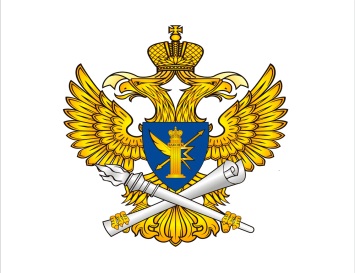 ФЕДЕРАЛЬНАЯ СЛУЖБАПО НАДЗОРУ В СФЕРЕ СВЯЗИ, ИНФОРМАЦИОННЫХ ТЕХНОЛОГИЙИ МАССОВЫХ КОММУНИКАЦИЙ(РОСКОМНАДЗОР)Отчето результатах деятельностиУправления Роскомнадзора по Тверской областиза 2022 годТверь2023Содержание Приложение: электронный файл «69 форма Сведения о наложенных ТО штрафах и состоянии их взыскания_ 2022 год».Сведения о выполнении полномочий, возложенных на Управление Роскомнадзора по Тверской областиПолномочия Управления Роскомнадзора по Тверской области установлены Положением об Управлении Федеральной службы по надзору в сфере связи, информационных технологий и массовых коммуникаций по Тверской области, утвержденным приказом руководителя Федеральной службы по надзору в сфере связи, информационных технологий и массовых коммуникаций от 25.01.2016 № 71 (далее Положение).Согласно информации, размещенной в Единой информационной системе Роскомнадзора (далее – ЕИС), на территории Тверской области по состоянию на 31.12.2022 года осуществляют деятельность 9439 юридических лиц, индивидуальных предпринимателей, физических лиц, являющихся субъектами контроля (надзора), осуществляемого Управлением:Динамика изменения количества субъектов контроля (надзора) на территории Тверской области за 2022 год в сравнении с 2021 годом показана на диаграмме.1. Сведения о выполнении полномочий в сфере связи1.1. Ведение реестров и учета в сфере связи.Ведение реестра операторов, занимающих существенное положение в сети связи общего пользования.Ведение реестров и учета в сфере связиВедение реестра операторов, занимающих существенное положение в сети связи общего пользованияВ соответствии с Административным регламентом Федеральной службы по надзору в сфере связи по исполнению государственной функции по ведению реестра операторов, занимающих существенное положение в сети связи общего пользования, утвержденным приказом Министерства информационных технологий и связи Российской Федерации от 15.12.2006 № 167, мероприятие проведено в марте 2022 года.В целях выполнения обязательных требований в области связи, содержащихся в Положении о ведении реестра операторов, занимающих существенное положение в сети связи общего пользования, утвержденного приказом Министерства информационных технологий и связи Российской Федерации от 19.05.2005 № 55, операторами связи, осуществляющими деятельность на территории Тверской области по оказанию услуг местной телефонной связи, за исключением услуг местной телефонной связи с использованием таксофонов и средств коллективного доступа, услуг внутризоновой телефонной связи, услуг междугородной и международной телефонной связи, были представлены по запросу Управления отчетные формы. Всего было представлено 36 форм.Представленные формы были проанализированы и внесены в ЕИС Роскомнадзора 15.03.2022 (срок внесения до 20.03.2022).В соответствии с Административным регламентом Федеральной службы по надзору в сфере связи по исполнению государственной функции по ведению реестра операторов, занимающих существенное положение в сети связи общего пользования, утвержденным приказом Министерства информационных технологий и связи Российской Федерации от 15.12.2006 № 167, мероприятия проведены в установленный срок.В 2021 году в ЕИС Роскомнадзора было загружено 38 форм.Осуществление функции ведения реестра операторов, занимающих существенное положение в сети связи общего пользования, в Управлении возложено на 1 сотрудника отдела контроля и надзора в сфере связи.Ведение учета зарегистрированных радиоэлектронных средств и высокочастотных устройств гражданского назначенияПо состоянию на 31.12.2022 (31.12.2021) на территории Тверской области используются 20677 (19498) РЭС.Из них: 198 (205) юридических лица используют 20469 (19259) РЭС, 1 (1) индивидуальный предприниматель использует 1 (1) РЭС, 2 (2) владельца используют 2 (4) РЭС индивидуального пользования. На территории Тверской области 100 (110) владельцев используют 202 (231) коллективных и индивидуальных любительских радиостанций.1 (1) владелец ВЧУ использует 3 (3) ВЧУ. Изменение показателей за 12 месяцев 2022 года в сравнении с аналогичным периодом 2021 года, составляет: по регистрации РЭС – увеличение на 18,5 %, по прекращению РЭС – увеличение на 47 %.Исполнение данного полномочия возложено на 2 сотрудников отдела контроля и надзора в сфере связи.Ведение учета выданных разрешений на применение                    франкировальных машинОбщее количество зарегистрированных франкировальных машин на территории Тверской области 25 шт., владелец всех франкировальных машин – АО «Почта России».Учёт выданных разрешений на применение франкировальных машин осуществлялся в соответствии с установленными требованиями. Все материалы и сведения размещены в соответствующих разделах ЕИС Роскомнадзора.За 12 месяцев 2022 года было выдано 3 разрешения на 3 франкировальные машины АО «Почта России». Было аннулировано 3 разрешения на применение 3 франкировальных машин. За 12 месяцев 2021 года разрешения не выдавались и не аннулировались.Исполнение данного полномочия возложено на 2 сотрудников отдела контроля и надзора в сфере связи.Надзор и контроль в сфере связиГосударственный контроль и надзор за выполнением операторами связи требований по внедрению системы оперативно-розыскных мероприятийНа территории Тверской области действует 98 операторов связи, подлежащих контролю (надзору) по исполнению полномочия.Управлением Роскомнадзора по Тверской области с 07.02.2022 по 18.02.2022 проведена плановая выездная проверка Обособленного подразделения ПАО «ВымпелКом» в г. Тверь. По результатам выездной проверки нарушений обязательных требований не выявлено.Внеплановые мероприятия по контролю и надзору за выполнением операторами связи требований по внедрению системы оперативно-розыскных мероприятий, в 2022 году не проводились.В связи с принятием Управлением Роскомнадзора по Тверской области Решения от 14.03.2022 № 39 об отмене плановых контрольных (надзорных) мероприятий, запланированных на 2022 год во исполнение требований п. 5 постановления Правительства Российской Федерации от 10.03.2022 № 336                 «Об особенностях организации и осуществления государственного контроля (надзора), муниципального контроля», принято решение об отмене плановой выездной проверки в отношении филиала Публичного акционерного общества «Мобильные ТелеСистемы» в г. Твери, запланированной к проведению в период с 14.03.2022 по 25.03.2022. Отметки об отмене внесены в ЕИС 14.03.2022, проверка исключена 16.03.2022 из ЕРКНМ.В 2022 году Управлением рассмотрено 2 обращения прокуратуры Тверской области, а также материалы Управления Федеральной службы безопасности по Тверской области, о необеспечении операторами связи ООО ТРК «Интеграл» и ООО «РЕГИОНСВЯЗЬ» реализации требований к сетям и средствам связи для проведения оперативно-розыскных мероприятий. По результатам рассмотрения обращений, в соответствии с установленными полномочиями, Управлением вынесено 2 предостережения о недопустимости нарушения обязательных требований в отношении ООО ТРК «Интеграл» и ООО «РЕГИОНСВЯЗЬ» со сроком исполнения 24.10.2022.В 2021 году были проведены 2 плановые выездные проверки в отношении филиалов и обособленных подразделений операторов связи ПАО «МегаФон» и АО «ЭР-Телеком Холдинг» в городе Тверь. В ходе проверок проверялось, в том числе, выполнение требований по внедрению системы оперативно-розыскных мероприятий. В отношении проверяемых операторов связи ПАО «МегаФон» и АО «ЭР-Телеком Холдинг» были направлены запросы в Управление ФСБ по Тверской области о соблюдении операторами связи ПАО «МегаФон» и АО «ЭР-Телеком Холдинг» на территории Тверской области требований к сетям и средствам связи для проведения оперативно-розыскных мероприятий при предоставлении услуг связи. По результатам проведенных проверок нарушений не выявлено.По поручению Правительства Российской Федерации в 2021 году проведены 4 внеплановые выездные проверки в отношении филиалов и обособленных подразделений операторов связи ПАО «МТС»,                                        ПАО «ВымпелКом», ПАО «МегаФон» и ООО «Т2 Мобайл». В ходе проверок проверялось, в том числе, выполнение требований по внедрению системы оперативно-розыскных мероприятий. По результатам проведенных проверок нарушений не выявлено.Осуществление функции государственного контроля и надзора за выполнением операторами связи требований по внедрению системы оперативно-розыскных мероприятий возложено на 5 сотрудников отдела контроля и надзора в сфере связи.Государственный контроль и надзор за использованием в сети связи общего пользования, технологических сетях и сетях связи специального назначения (в случае их присоединения к сети связи общего пользования) средств связи, прошедших обязательное подтверждение соответствия установленным требованиямНа территории Тверской области действует 128 операторов связи, подлежащих контролю (надзору) по исполнению полномочия.Управлением Роскомнадзора по Тверской области с 07.02.2022 по 18.02.2022 проведена плановая выездная проверка Обособленного подразделения ПАО «ВымпелКом» в г. Тверь. По результатам выездной проверки нарушений обязательных требований не выявлено.Внеплановые мероприятия по контролю и надзору за использованием в сети связи общего пользования, технологических сетях и сетях связи специального назначения (в случае их присоединения к сети связи общего пользования) средств связи, прошедших обязательное подтверждение соответствия установленным требованиям, в 2022 году не проводились.В связи с принятием Управлением Роскомнадзора по Тверской области Решения от 14.03.2022 № 39 об отмене плановых контрольных (надзорных) мероприятий, запланированных на 2022 год во исполнение требований п. 5 постановления Правительства Российской Федерации от 10.03.2022 № 336                    «Об особенностях организации и осуществления государственного контроля (надзора), муниципального контроля», принято решение об отмене плановой выездной проверки в отношении филиала Публичного акционерного общества «Мобильные ТелеСистемы» в г. Твери, запланированной к проведению в период с 14.03.2022 по 25.03.2022. Отметки об отмене внесены в ЕИС 14.03.2022, проверка исключена 16.03.2022 из ЕРКНМ.В 2021 году были проведены 2 плановые проверки в отношении Тверского регионального отделения Северо-Западного филиала ПАО «МегаФон» и Филиала Акционерного общества «ЭР-Телеком Холдинг» в городе Тверь. По результатам проведенных проверок нарушений в части использования в сети связи общего пользования средств связи, не прошедших обязательное подтверждение соответствия установленным требованиям, не выявлено.Внеплановые мероприятия по контролю за использованием в сети связи общего пользования, технологических сетях и сетях связи специального назначения (в случае их присоединения к сети связи общего пользования) средств связи, прошедших обязательное подтверждение соответствия установленным требованиям, в 2021 году не проводились.Осуществление функции государственного контроля и надзора за использованием операторами связи средств связи, прошедших обязательное подтверждение соответствия установленным требованиям, возложено на 5 сотрудников отдела контроля и надзора в сфере связи.Государственный контроль и надзор за соблюдением операторами связи требований к метрологическому обеспечению оборудования, используемого для учета объема оказанных услуг (длительности соединения и объема трафика)На территории Тверской области действует 86 операторов связи, подлежащих контролю (надзору) по исполнению полномочия.Управлением Роскомнадзора по Тверской области с 07.02.2022 по 18.02.2022 проведена плановая выездная проверка Обособленного подразделения ПАО «ВымпелКом» в г. Тверь. По результатам выездной проверки нарушений обязательных требований не выявлено.В связи с принятием Управлением Роскомнадзора по Тверской области Решения от 14.03.2022 № 39 об отмене плановых контрольных (надзорных) мероприятий, запланированных на 2022 год во исполнение требований п. 5 постановления Правительства Российской Федерации от 10.03.2022 № 336                          «Об особенностях организации и осуществления государственного контроля (надзора), муниципального контроля», принято решение об отмене плановой выездной проверки в отношении филиала Публичного акционерного общества «Мобильные ТелеСистемы» в г. Твери, запланированной к проведению в период с 14.03.2022 по 25.03.2022. Отметки об отмене внесены в ЕИС 14.03.2022, проверка исключена 16.03.2022 из ЕРКНМ.В 2021 году были проведены 2 плановые проверки в отношении Тверского регионального отделения Северо-Западного филиала ПАО «МегаФон» (с 04.10.2021 по 15.10.2021) и Филиала Акционерного общества «ЭР-Телеком Холдинг» в городе Тверь. По результатам проведенных проверок нарушений в части соблюдения операторами связи требований к метрологическому обеспечению оборудования, используемого для учета объема оказанных услуг (длительности соединения и объема трафика), не выявлено.Внеплановые мероприятия по государственному контролю и надзору за соблюдением операторами связи требований к метрологическому обеспечению оборудования, используемого для учета объема оказанных услуг, в 2021 году не проводились.Осуществление функции государственного контроля и надзора за соблюдением операторами связи требований к метрологическому обеспечению оборудования, используемого для учета объема оказанных услуг (длительности соединения и объема трафика) возложено на 5 сотрудников отдела контроля и надзора в сфере связи. Государственный контроль и надзор за выполнением операторами связи требований к защите сетей связи от несанкционированного доступа к ним и передаваемой по ним информацииНа территории Тверской области действует 128 операторов связи, подлежащих контролю (надзору) по исполнению полномочия.В 2022 году проведена 1 плановая проверка в отношении обособленного подразделения ПАО «ВымпелКом» в г. Тверь (с 07.02.2022 по 18.02.2022).По результатам проведенной проверки нарушений в части соблюдения операторами связи требований к защите сетей связи от несанкционированного доступа к ним и передаваемой по ним информации не выявлено.В связи с принятием Управлением Роскомнадзора по Тверской области Решения от 14.03.2022 № 39 об отмене плановых контрольных (надзорных) мероприятий, запланированных на 2022 год во исполнение требований п. 5 постановления Правительства Российской Федерации от 10.03.2022 № 336 «Об особенностях организации и осуществления государственного контроля (надзора), муниципального контроля», принято решение об отмене плановой выездной проверки в отношении филиала Публичного акционерного общества «Мобильные ТелеСистемы» в г. Твери, запланированной к проведению в период с 14.03.2022 по 25.03.2022. Отметки об отмене внесены в ЕИС 14.03.2022, проверка исключена 16.03.2022 из ЕРКНМ.Внеплановые мероприятия по государственному контролю и надзору за соблюдением операторами связи требований к защите сетей связи от несанкционированного доступа к ним и передаваемой по ним информации в 2022 году не проводились.В 2021 году были проведены 2 плановые проверки в отношении Тверского регионального отделения Северо-Западного филиала ПАО «МегаФон» (с 04.10.2021 по 15.10.2021) и Филиала Акционерного общества «ЭР-Телеком Холдинг» в городе Тверь (с 01.11.2021 по 17.11.2021). По результатам проведенных проверок нарушений в части соблюдения операторами связи требований к защите сетей связи от несанкционированного доступа к ним и передаваемой по ним информации не выявлено.Внеплановые мероприятия по государственному контролю и надзору за выполнением операторами связи требований к защите сетей связи от несанкционированного доступа к ним и передаваемой по ним информации в 2021 году не проводились.Осуществление функции государственного контроля и надзора за соблюдением операторами связи требований к защите сетей связи от несанкционированного доступа к ним и передаваемой по ним информации возложено на 5 сотрудников отдела контроля и надзора в сфере связи.Государственный контроль и надзор за соблюдением нормативов частоты сбора письменной корреспонденции из почтовых ящиков, её обмена, перевозки и доставки, а также контрольных сроков пересылки почтовых отправлений и почтовых переводов денежных средствГосударственный контроль и надзор за соблюдением нормативов частоты сбора письменной корреспонденции из почтовых ящиков, ее обмена, перевозки и доставки, а также контрольных сроков пересылки почтовых отправлений и почтовых переводов денежных средств проводился в ходе планового наблюдения за соблюдением обязательных требований (мониторинг безопасности) в сфере почтовой связи в отношении Акционерного общества «Почта России».Вывод: Удельный вес письменной корреспонденции, пересылаемой в контрольные сроки по внутриобластному потоку, составил: 97,54% (превышает установленный норматив 90 %).Контрольные сроки пересылки письменной корреспонденции по внутриобластному потоку соблюдаются.Письменная корреспонденция внутриобластного потокаПри осуществлении наблюдения за соблюдением сроков пересылки письменной корреспонденции Тверской области от административных центров муниципальных районов и иных поселений до города Тверь было отправлено (разослано) 150 контрольных писем, принято к учёту – 133 письма.Общий процент (%) пересылки письменной корреспонденции (контрольных писем) в контрольные сроки составил 93,23 %, т.е. из 133 учтённых контрольных писем, 124 письма пересылались в контрольный срок.Сведения о соблюдении нормативов частоты сбора письменной корреспонденции из почтовых ящиков, её обмена, перевозки и доставкиПри осуществлении наблюдения за соблюдением нормативов частоты сбора письменной корреспонденции из почтовых ящиков было отправлено (разослано):- 300 контрольных писем через почтовые ящики, расположенные на территории города Тверь,- 150 контрольных писем через почтовые ящики, расположенные в административных центрах муниципальных районов и иных поселений, на внутригородской территории административного центра субъекта Российской Федерации – города Тверь.По внутриобластному потоку не вернулось 14 писем, из них: Нелидово – 3, Пено – 1, Оленино – 1, Осташков – 1, Кимры – 5, Вышний Волочек – 3.По межобластному потоку не вернулось 18 писем, из них: Кострома – 2, Улан-Удэ – 1, Владивосток – 1, Казань – 1, Ростов-на-Дону – 1, Пенза – 1, Якутск – 1, Москва – 1, Тюмень – 1, Брянск – 1, Томск – 1, Ханты-Мансийск – 1, Воронеж – 3, Санкт- Петербург – 1, Уфа – 1.Таким образом, всего учтено 418 возвратившихся почтовых отправления, из них 22 письма поступило с нарушением нормативов частоты сбора письменной корреспонденции из почтовых ящиков г. Тверь.При контроле нормативов частоты сбора письменной корреспонденции из почтовых ящиков замедление на выемке составило 1 день, что является нарушением п. 1 Нормативов частоты сбора из почтовых ящиков, обмена, перевозки и доставки письменной корреспонденции, а также контрольных сроков пересылки письменной корреспонденции, утвержденных приказом Министерства цифрового развития, связи и массовых коммуникаций Российской Федерации от 29.04.2022 № 400.Сведения о соблюдении контрольных сроков пересылки письменной корреспонденции и установленных сроков прохождения почтовых отправлений EMS межобластного потокаВывод: Удельный вес письменной корреспонденции, пересылаемой в контрольные сроки по межобластному потоку, составил: 70,68% (ниже установленного норматива 90 %).Контрольные сроки пересылки письменной корреспонденции по межобластному потоку не соблюдаются.При осуществлении наблюдения за соблюдением сроков пересылки письменной корреспонденции между городами федерального значения, административными центрами субъектов Российской Федерации (межобластной поток), а именно из города Тверь до административных центров субъектов Российской Федерации, было разослано 300 контрольных писем, принято к учёту – 271 письмо.При осуществлении наблюдения за соблюдением сроков пересылки письменной корреспонденции между городами федерального значения, административными центрами субъектов Российской Федерации (межобластной поток), а именно из административных центров субъектов Российской Федерации до города Тверь был проведён учёт, исследование и анализ письменной корреспонденции, поступившей непосредственно в адрес Управления Роскомнадзора по Тверской области.В период проведения наблюдения с 03.10.2022 по 22.12.2022 учтено 302 писем, в контрольный срок поступило 214 писем (70,86%).Замедлено на пересылке: 88 писем.Таким образом, в ходе проведения наблюдения за соблюдением контрольных сроков пересылки письменной корреспонденции межобластного потока выявлено несоблюдение контрольных сроков пересылки 49 писем, поступивших в город Тверь.В ходе проведения наблюдения за соблюдением контрольных сроков пересылки письменной корреспонденции межобластного потока выявлено:а) несоблюдение контрольных сроков пересылки письменной корреспонденции, поступившей в Тверь из городов:- Москва – в КС прошло 89% писем;- Абакан, Архангельск, Красноярск, Курск, Нальчик, Рязань, Тула – в КС прошло 75% писем;- Ростов-на-Дону, Ханты-Мансийск – в КС прошло 66,67% писем;- Астрахань, Барнаул, Биробиджан, Благовещенск, Волгоград, Горно-Алтайск, Кемерово, Нижний Новгород, Омск, Оренбург, Петрозаводск, Саранск, Томск, Ульяновск, Хабаровск – в КС прошло 50% писем;- Кызыл, Махачкала, Пермь, Ставрополь, Тюмень – в КС прошло 33,33% писем;- Волгоград, Липецк, Калининград, Магадан, Мурманск, Челябинск – в КС прошло 25 % писем;- Владивосток, Екатеринбург, Калуга, Петропавловск-Камчатский, Сыктывкар, Улан-Удэ, Уфа, Чита – в КС прошло 16,67% писем.б) несоблюдение контрольных сроков пересылки письменной корреспонденции отправленной из Твери в города:- Абакан, Волгоград, Грозный, Иваново, Ижевск, Йошкар-Ола, Кемерово, Киров, Липецк, Нальчик, Орел, Хабаровск, Чебоксары, Чита – в КС прошло 75% писем;- Владимир, Иркутск, Мурманск, Петропавловск-Камчатский, Псков, Ростов-на-Дону, Тюмень – в КС прошло 66,67% писем;- Барнаул, Биробиджан, Великий Новгород, Екатеринбург, Кострома, Новосибирск, Омск, Пенза, Сыктывкар, Ульяновск, Элиста – в КС прошло 50% писем;- Кызыл, Махачкала, Санкт-Петербург, Якутск – в КС прошло 33,33% писем;- Астрахань, Владикавказ, Майкоп, Тула, Южно-Сахалинск – в КС прошло 25% писем;- Владивосток, Калуга, Магадан, Москва, Уфа – в КС прошло 0% писем.Сведения представлены установленным порядком в Управление Роскомнадзора по Центральному федеральному округу для принятия решения.Государственный контроль и надзор за соблюдением нормативов частоты сбора письменной корреспонденции из почтовых ящиков, её обмена, перевозки и доставки, а также контрольных сроков пересылки почтовых отправлений и почтовых переводов денежных средств возложен на 2 сотрудников отдела контроля и надзора в сфере связи.Государственный контроль и надзор за соблюдением операторами связи требований к оказанию услуг связиНа территории Тверской области действует 128 операторов связи, подлежащих контролю (надзору) по исполнению полномочия.Управлением Роскомнадзора по Тверской области в 2022 году проведена 1 плановая проверка Публичного акционерного общества «Вымпел-Коммуникации» в период с 07.02.2022 по 18.02.2022. При проведении проверки нарушений действующего законодательства в области связи не выявлено.В связи с принятием Управлением Роскомнадзора по Тверской области Решения от 14.03.2022 № 39 об отмене плановых контрольных (надзорных) мероприятий, запланированных на 2022 год во исполнение требований п. 5 постановления Правительства Российской Федерации от 10.03.2022 № 336 «Об особенностях организации и осуществления государственного контроля (надзора), муниципального контроля», принято решение об отмене плановой выездной проверки в отношении филиала Публичного акционерного общества «Мобильные ТелеСистемы» в г. Твери, запланированной к проведению в период с 14.03.2022 по 25.03.2022. Отметки об отмене внесены в ЕИС 14.03.2022, проверка исключена 16.03.2022 из ЕРКНМ.Внеплановых проверок по контролю и надзору за соблюдением операторами связи требований к оказанию услуг связи в отчетный период не проводилось.В соответствии с Планом деятельности Управления Федеральной службы по надзору в сфере связи, информационных технологий и массовых коммуникаций по Тверской области на 2022 год, утвержденным приказом руководителя Управления от 29.11.2021 № 228, в 2022 год проведены 8 мероприятий наблюдения за соблюдением обязательных требований (мониторинг безопасности): 4 – в отношении АО «Почта России» и 4 – в отношении 
ПАО «Ростелеком».По результатам проведенных мероприятий выявлены нарушения по ч. 3 ст. 14.1 и ст. 9.13 КоАП РФ, в отношении виновных лиц составлено 2 протокола об административном правонарушении и направлено 13 предостережений о недопустимости нарушения обязательных требований.За 2021 года по результатам мероприятий систематического наблюдения были выявлены нарушения по ч. 3 ст. 14.1 и ст. 9.13 КоАП РФ, в отношении виновных лиц было составлено 50 протоколов об административных правонарушениях.Осуществление функции государственного контроля и надзора за соблюдением операторами связи требований к оказанию услуг связи возложено на 6 сотрудников отдела контроля и надзора в сфере связи.Государственный контроль и надзор за соблюдением требований к порядку использования франкировальных машин и выявления франкировальных машин, не разрешенных к использованиюГосударственный контроль и надзор за соблюдением требований к порядку использования франкировальных машин и выявления франкировальных машин, не разрешенных к использованию, проводился в ходе мероприятия наблюдения за соблюдением обязательных требований (мониторинг безопасности) в сфере почтовой связи в отношении АО «Почта России».В период проведения мероприятия наблюдения за соблюдением обязательных требований (мониторинг безопасности) в сфере почтовой связи в отношении АО «Почта России» осуществлялся контроль за соблюдением порядка использования франкировальных машин и выявлением франкировальных машин, не разрешенных для использования. Контроль производился визуальным методом при исследовании и анализе конвертов, поступивших в Управление Роскомнадзора по Тверской области, а именно путём: сопоставления оттиска клише франкировальной машины с оттиском в разрешении; сопоставления оттиска тарификатора ГЗПО; франкировальной машины с действующими тарифами; выявления оттисков ГЗПО, отсутствующих в выданных разрешениях. Нарушений обязательных требований и норм не выявлено.Государственный контроль и надзор за соблюдением требований к порядку использования франкировальных машин и выявления франкировальных машин, не разрешенных к использованию, возложен на 2 сотрудников отдела контроля и надзора в сфере связи.1.2.8. Государственный контроль и надзор за соблюдением требований к построению сетей электросвязи и почтовой связи, требований к проектированию, строительству, реконструкции и эксплуатации сетей и сооружений связиНа территории Тверской области действует 128 операторов связи, подлежащих контролю (надзору) по исполнению полномочия.Управлением Роскомнадзора по Тверской области с 07.02.2022 по 18.02.2022 проведена плановая выездная проверка Обособленного подразделения ПАО «ВымпелКом» в г. Тверь. По результатам выездной проверки нарушений обязательных требований не выявлено.В связи с принятием Управлением Роскомнадзора по Тверской области Решения от 14.03.2022 № 39 об отмене плановых контрольных (надзорных) мероприятий, запланированных на 2022 год во исполнение требований п. 5 постановления Правительства Российской Федерации от 10.03.2022 № 336                   «Об особенностях организации и осуществления государственного контроля (надзора), муниципального контроля», принято решение об отмене плановой выездной проверки в отношении филиала Публичного акционерного общества «Мобильные ТелеСистемы» в г. Твери, запланированной к проведению в период с 14.03.2022 по 25.03.2022. Отметки об отмене внесены в ЕИС 14.03.2022, проверка исключена 16.03.2022 из ЕРКНМ.Внеплановых проверок по контролю и надзору за соблюдением требований к построению сетей электросвязи и почтовой связи, требований к проектированию, строительству, реконструкции и эксплуатации сетей и сооружений связи, в отчетный период не проводилось.В 2021 году Управлением проведены плановые проверки в отношении филиала Акционерного общества «ЭР-Телеком Холдинг» в городе Тверь и Тверского регионального отделения Северо-Западного филиала ПАО «МегаФон».В период с 15.06.2021 по 12.07.2021 проведены внеплановые выездные проверки по соблюдению лицензионных условий (требований) при оказании услуг электросвязи в отношении Тверских филиалов: ПАО «МТС», ПАО «МегаФон», ПАО «ВымпелКом», ООО «Т2 Мобайл», в целях исполнения поручения Правительства Российской Федерации.По результатам проверки ООО «Т2 Мобайл» выявлено нарушение ч. 1                ст. 46 Федерального закона от 07.07.2003 № 126-ФЗ «О связи». Выдано предписание об устранении выявленных нарушений, установленных конкурсной лицензией. В период с 22.11.2021 по 03.12.2021 проведены внеплановые документарные проверки в отношении Тверского регионального отделения Северо-Западного филиала ПАО «МегаФон» и Тверского филиала ПАО «Ростелеком» в связи с получением Требования Прокуратуры Тверской области. В ходе проверок выявлено нарушение п. 6 Требований к построению телефонной сети связи общего пользования, утвержденные приказом Министерства связи и массовых коммуникаций Российской Федерации  от 20.07.2017 № 374.В целях устранения выявленного нарушения лицензиатам выданы предписания от 03.12.2021 об его устранении со сроком устранения нарушения до 03.06.2022. Предписания исполнены в установленный срок.Осуществление функции государственного контроля и надзора за соблюдением требований к построению сетей электросвязи и почтовой связи, требований к проектированию, строительству, реконструкции и эксплуатации сетей и сооружений связи возложено на 5 сотрудников отдела контроля и надзора в сфере связи.1.2.9. Государственный контроль и надзор за соблюдением установленных лицензионных условий и требований (далее - лицензионные условия) владельцами лицензий на деятельность по оказанию услуг в области связиНа территории Тверской области действует 128 операторов связи, подлежащих контролю (надзору) по исполнению полномочия.Управлением Роскомнадзора по Тверской области с 07.02.2022 по 18.02.2022 проведена плановая выездная проверка Обособленного подразделения ПАО «ВымпелКом» в г. Тверь. По результатам выездной проверки нарушений обязательных требований не выявлено.В связи с принятием Управлением Роскомнадзора по Тверской области Решения от 14.03.2022 № 39 об отмене плановых контрольных (надзорных) мероприятий, запланированных на 2022 год во исполнение требований п. 5 постановления Правительства Российской Федерации от 10.03.2022 № 336                   «Об особенностях организации и осуществления государственного контроля (надзора), муниципального контроля», принято решение об отмене плановой выездной проверки в отношении филиала Публичного акционерного общества «Мобильные ТелеСистемы» в г. Твери, запланированной к проведению в период с 14.03.2022 по 25.03.2022. Отметки об отмене внесены в ЕИС 14.03.2022, проверка исключена 16.03.2022 из ЕРКНМ.Внеплановых проверок по контролю и надзору за соблюдением установленных лицензионных условий в отчетный период не проводилось.В соответствии с Планом деятельности Управления Федеральной службы по надзору в сфере связи, информационных технологий и массовых коммуникаций по Тверской области на 2022 год, утвержденным приказом руководителя Управления от 29.11.2021 № 228, в 2022 год проведены 8 мероприятий наблюдения за соблюдением обязательных требований (мониторинг безопасности): 4 – в отношении АО «Почта России» и 4 – в отношении 
ПАО «Ростелеком».По результатам проведенных мероприятий выявлены нарушения по ч. 3 ст. 14.1, в отношении виновных лиц составлено 2 протокола об административном правонарушении и направлено 13 предостережений о недопустимости нарушения обязательных требований.За 2021 год по результатам проверок в отношении Тверского регионального отделения Северо-Западного филиала Публичного акционерного общества «МегаФон», Обособленного подразделения Публичного акционерного общества «ВымпелКом», Филиала Публичного акционерного общества «Мобильные ТелеСистемы» в г. Тверь нарушений не выявлено. В отношении ООО «Т2 Мобайл» и должностного лица ООО «Т2 Мобайл» составлено 2 протокола об административном правонарушении, предусмотренного ч. 3 ст. 14.1 КоАП РФ, выдано Предписание об устранении выявленного нарушения, срок устранения нарушения 10.12.2021.Во исполнение Регламента взаимодействия между Роскомнадзором и Минцифры России при осуществлении контроля и надзора за исполнением операторами сети связи общего пользования требований об обязательных отчислениях (неналоговых платежах) в резерв универсального обслуживания,                   за 2022 год отработано 8 сообщений, поступивших из Минцифры России. По результатам рассмотрения обращения и анализа представленных материалов составлено 12 протоколов об административных правонарушениях, предусмотренных ч. 3 ст. 14.1 КоАП РФ. Поступило 4 решения суда об отказе в привлечении к административной ответственности в связи с истечением сроков давности привлечения к ответственности.Кроме того, составлено 79 определений об отказе в возбуждении дела об административном правонарушении.За 2021 год было отработано 3 сообщения по 21 оператору связи, поступившее из Министерства цифрового развития, связи и массовых коммуникаций Российской Федерации (Минцифры России) и Федерального агентства связи (Россвязь).По результатам рассмотрения обращения и анализа представленных материалов составлены 18 протоколов об административных правонарушениях, предусмотренных ч. 3 ст. 14.1 КоАП. Решения судов об отказе в привлечении к административной ответственности отсутствовали.Кроме того, за 2021 год было вынесено 2 определения об отказе в возбуждении дела об административном правонарушении.1 сообщение по 1 оператору связи было перенаправлено в Управление Роскомнадзора по Северо-Западному федеральному округу по местонахождению оператора связи.При осуществлении контроля и надзора за исполнением операторами связи требований по ограничению доступа к запрещенным ресурсам сети «Интернет», в течение 2022 года от филиала ФГУП «ГРЧЦ» в Центральном федеральном округе материалы о неисполнении требований операторами связи по ограничению доступа к запрещенным Интернет-ресурсам не поступали. За 2021 год при осуществлении контроля и надзора за исполнением операторами связи требований по ограничению доступа к запрещенным ресурсам сети «Интернет» Управлением было составлено 2 протокола по ч. 2 ст. 13.34 КоАП в отношении юридического и должностного лица ООО «РЕГИОНСВЯЗЬ» и 2 протокола по ч. 1 ст. 13.34 КоАП РФ в отношении юридического и должностного лица ООО «Редкино.нэт».Государственный контроль и надзор за соблюдением установленных лицензионных условий и требований владельцами лицензий на деятельность по оказанию услуг в области связи возложен на 6 сотрудников отдела контроля и надзора в сфере связи.1.2.10. Государственный контроль и надзор за соблюдением операторами связи требований к пропуску трафика и его маршрутизацииНа территории Тверской области действует 30 операторов связи, подлежащих контролю (надзору) по исполнению полномочия.В 2022 году проведена 1 плановая проверка в отношении обособленного подразделения ПАО «ВымпелКом» в г. Тверь (с 07.02.2022 по 18.02.2022).По результатам проведенной проверки нарушений в части соблюдения операторами связи требований к пропуску трафика и его маршрутизации не выявлено.В связи с принятием Управлением Роскомнадзора по Тверской области Решения от 14.03.2022 № 39 об отмене плановых контрольных (надзорных) мероприятий, запланированных на 2022 год во исполнение требований п. 5 постановления Правительства Российской Федерации от 10.03.2022 № 336                    «Об особенностях организации и осуществления государственного контроля (надзора), муниципального контроля», принято решение об отмене плановой выездной проверки в отношении филиала Публичного акционерного общества «Мобильные ТелеСистемы» в г. Твери, запланированной к проведению в период с 14.03.2022 по 25.03.2022. Отметки об отмене внесены в ЕИС 14.03.2022, проверка исключена 16.03.2022 из ЕРКНМ.Внеплановые мероприятия по государственному контролю и надзору за соблюдением операторами связи требований к пропуску трафика и его маршрутизации в 2022 году не проводились.В 2021 году проведены 2 плановые проверки в отношении Тверского регионального отделения Северо-Западного филиала ПАО «МегаФон»                      (с 04.10.2021 по 15.10.2021) и Филиала Акционерного общества «ЭР-Телеком Холдинг» в городе Тверь (с 01.11.2021 по 17.11.2021). По результатам проведенных проверок нарушений в части соблюдения операторами связи требований к пропуску трафика и его маршрутизации не выявлено.Внеплановые мероприятия по государственному контролю и надзору за соблюдением операторами связи требований к пропуску трафика и его маршрутизации в 2021 году не проводились.Осуществление функции государственного контроля и надзора за соблюдением операторами связи требований к пропуску трафика и его маршрутизации возложено на 3 сотрудников отдела контроля и надзора в сфере связи.1.2.11. Государственный контроль и надзор за соблюдением требований к порядку распределения ресурса нумерации единой сети электросвязи Российской ФедерацииНа территории Тверской области действует 30 операторов связи, подлежащих контролю (надзору) по исполнению полномочия.В 2022 году проведена 1 плановая проверка в отношении обособленного подразделения ПАО «ВымпелКом» в г. Тверь (с 07.02.2022 по 18.02.2022).По результатам проведенной проверки нарушений в части соблюдения требований к порядку распределения ресурса нумерации единой сети электросвязи Российской Федерации не выявлено.В связи с принятием Управлением Роскомнадзора по Тверской области Решения от 14.03.2022 № 39 об отмене плановых контрольных (надзорных) мероприятий, запланированных на 2022 год во исполнение требований п. 5 постановления Правительства Российской Федерации от 10.03.2022 № 336 «Об особенностях организации и осуществления государственного контроля (надзора), муниципального контроля», принято решение об отмене плановой выездной проверки в отношении филиала Публичного акционерного общества «Мобильные ТелеСистемы» в г. Твери, запланированной к проведению в период с 14.03.2022 по 25.03.2022. Отметки об отмене внесены в ЕИС 14.03.2022, проверка исключена 16.03.2022 из ЕРКНМ.Внеплановые мероприятия по государственному контролю и надзору за соблюдением требований к порядку распределения ресурса нумерации единой сети электросвязи Российской Федерации в 2022 году не проводились.В 2021 году были проведены 2 плановые проверки в отношении Тверского регионального отделения Северо-Западного филиала ПАО «МегаФон» (с 04.10.2021 по 15.10.2021) и Филиала Акционерного общества «ЭР-Телеком Холдинг» в городе Тверь. По результатам проведенных проверок нарушений в части соблюдения требований к порядку распределения ресурса нумерации единой сети электросвязи Российской Федерации не выявлено.Внеплановые мероприятия по государственному контролю и надзору за соблюдением требований к порядку распределения ресурса нумерации единой сети электросвязи Российской Федерации в 2021 году не проводились.Осуществление функции государственного контроля и надзора за соблюдением требований к порядку распределения ресурса нумерации единой сети электросвязи Российской Федерации возложено на 3 сотрудников отдела контроля и надзора в сфере связи.1.2.12. Государственный контроль и надзор за соблюдением операторами связи требований к использованию выделенного им ресурса нумерации в соответствии с установленным порядком использования ресурса нумерации единой сети электросвязи Российской ФедерацииНа территории Тверской области действует 30 операторов связи, подлежащих контролю (надзору) по исполнению полномочия.В 2022 году проведена 1 плановая проверка в отношении обособленного подразделения ПАО «ВымпелКом» в г. Тверь (с 07.02.2022 по 18.02.2022).По результатам проведенной проверки нарушений в части соблюдения операторами связи требований к использованию выделенного им ресурса нумерации не выявлено.В связи с принятием Управлением Роскомнадзора по Тверской области Решения от 14.03.2022 № 39 об отмене плановых контрольных (надзорных) мероприятий, запланированных на 2022 год во исполнение требований п. 5 постановления Правительства Российской Федерации от 10.03.2022 № 336 «Об особенностях организации и осуществления государственного контроля (надзора), муниципального контроля», принято решение об отмене плановой выездной проверки в отношении филиала Публичного акционерного общества «Мобильные ТелеСистемы» в г. Твери, запланированной к проведению в период с 14.03.2022 по 25.03.2022. Отметки об отмене внесены в ЕИС 14.03.2022, проверка исключена 16.03.2022 из ЕРКНМ.Внеплановые мероприятия по государственному контролю и надзору за соблюдением операторами связи требований к использованию выделенного им ресурса нумерации в соответствии с установленным порядком использования ресурса нумерации единой сети электросвязи Российской Федерации в 2022 году не проводились.В 2021 году были проведены 2 плановые проверки в отношении Тверского регионального отделения Северо-Западного филиала ПАО «МегаФон» (с 04.10.2021 по 15.10.2021) и Филиала Акционерного общества «ЭР-Телеком Холдинг» в городе Тверь. По результатам проведенных проверок нарушений в части соблюдения операторами связи требований к использованию выделенного им ресурса нумерации не выявлено.Внеплановые мероприятия по государственному контролю и надзору за соблюдением операторами связи требований к использованию выделенного им ресурса нумерации в соответствии с установленным порядком использования ресурса нумерации единой сети электросвязи Российской Федерации в 2021 году не проводились.Осуществление функции государственного контроля и надзора за соблюдением операторами связи требований к использованию выделенного им ресурса нумерации в соответствии с установленным порядком использования ресурса нумерации единой сети электросвязи Российской Федерации возложено на 3 сотрудников отдела контроля и надзора в сфере связи.1.2.13. Государственный контроль и надзор за соблюдением организациями почтовой связи порядка фиксирования, хранения и представления информации о денежных операциях, подлежащих контролю в соответствии с законодательством Российской Федерации, а также организации ими внутреннего контроляГосударственный контроль и надзор за соблюдением организациями почтовой связи порядка фиксирования, хранения и представления информации о денежных операциях, подлежащих контролю в соответствии с законодательством Российской Федерации, а также организации ими внутреннего контроля, за 12 месяцев 2022 года, в виде ежегодной проверки УФПС Тверской области – филиала АО «Почта России», не проводился. В соответствии с ч. 5 ст. 9.1 Федерального закона от 07.08.2001 № 115-ФЗ  принято постановление Правительства Российской Федерации от 19.02.2022 № 219 «Об утверждении Положения о контроле (надзоре) в сфере противодействия легализации (отмыванию) доходов, полученных преступным путем, финансированию терроризма и финансированию распространения оружия массового уничтожения» (далее – Положение).Положением предусмотрено принятие ряда нормативных правовых актов, определяющих порядок проведения контрольных мероприятий (проверок), осуществляемых органами контроля. Упомянутые нормативные правовые акты находятся в стадии разработки.В связи с вышеизложенным и в соответствии с указаниями Роскомнадзора от 20.10.2022 № 07ТО-93402 «О проверках в сфере ПОД/ФТ/ФРОМУ», приказом Управления Роскомнадзора по Тверской области были внесены изменения в п. 4 раздела I.I Плана деятельности Управления Федеральной службы по надзору в сфере связи, информационных технологий и массовых коммуникаций по Тверской области на 2022 год, утвержденного приказом Управления Роскомнадзора по Тверской области от 26.11.2021 № 228, в части отмены проведения плановой проверки в отношении Управления Федеральной почтовой связи Тверской области – филиал АО «Почта России».За 12 месяцев 2022 года внеплановых проверок в сфере ПОД/ФТ не планировалось и не проводилось, обращений граждан и юридических лиц не поступало.За 12 месяцев 2021 года Управлением Роскомнадзора по Тверской области была проведена плановая выездная проверка в отношении УФПС Тверской области – филиала АО «Почта России», предусмотренная Планом деятельности Управления на 2021 год.Проверка проводилась в рамках государственного контроля (надзора) в сфере связи за соблюдением организациями федеральной почтовой связи порядка фиксирования, хранения и предоставления информации о денежных операциях, подлежащих в соответствии с законодательством Российской Федерации контролю, а также организацией ими внутреннего контроля (ПОД/ФТ).Нарушений по результатам проверки выявлено не было.Исполнение данного полномочия возложено на 3 сотрудников отдела контроля и надзора в сфере связи.1.2.14. Государственный контроль и надзор за соблюдением пользователями радиочастотного спектра требований к порядку его использования, норм и требований к параметрам излучения (приема) радиоэлектронных средств и высокочастотных устройств гражданского назначенияПо состоянию на 31.12.2022 (31.12.2021) на территории Тверской области используются 20677 (19498) РЭС.Из них: 198 (205) юридических лица используют 20469 (19259) РЭС, 1 (1) индивидуальный предприниматель использует 1 (1) РЭС, 2 (2) владельца используют 2 (4) РЭС индивидуального пользования. На территории Тверской области 100 (110) владельца используют 202 (231) коллективных и индивидуальных любительских радиостанций.1 (1) владелец ВЧУ использует 3 (3) ВЧУ. Исполнение данного полномочия возложено на 2 сотрудников отдела контроля и надзора в сфере связи.За 12 месяцев 2022 год (2021 год) по результатам контрольно-надзорных мероприятий выявлено 286 (162) нарушений обязательных требований в области связи (правил использования радиочастот, правил регистрации РЭС и разрешенных в установленном порядке параметров радиоизлучений), составлены 46 (162) протоколов и выдано 0 (3) предписания об устранении выявленных нарушений; сумма наложенных штрафов составила 432100 руб. (1542200 руб.). Основные причины нарушений правил использования радиочастот и правил регистрации РЭС: использование в сетях сухопутной подвижной радиосвязи маломощных ретрансляторов и маломощных базовых станций владельцами этих РЭС с нарушением требований решения ГКРЧ от 19.12.2012 № 12-16-02; использование радиочастот РЭС подвижной радиотелефонной связи без соответствующих разрешений; использование радиочастот и РЭС беспроводного широкополосного доступа без соответствующих разрешений и регистрации. Последствия нарушений правил использования радиочастот и регистрации РЭС: использование радиочастот без соответствующих разрешений или с нарушениями условий их использования приводит к нарушению норм электромагнитной совместимости и созданию радиопомех в первую очередь РЭС сетей сухопутной подвижной радиотелефонной связи.Доведение до владельцев РЭС и пользователей радиочастотного спектра информации о вновь принятых нормативных документах и об изменениях в нормативно-технических документах осуществлялось с помощью сайта Управления, в ходе составления протоколов об административных правонарушениях, доведением информации до владельцев РЭС и пользователей с помощью информационных разъяснительных писем, в личных беседах.Исполнение данного полномочия возложено на 3 сотрудников отдела контроля и надзора в сфере связи.1.2.15. Государственный контроль и надзор за соблюдением пользователями радиочастотного спектра требований к порядку его использования, норм и требований к параметрам излучения (приема) радиоэлектронных средств и высокочастотных устройств гражданского назначения, включая надзор с учетом сообщений (данных), полученных в процессе проведения радиочастотной службой радиоконтроляПо состоянию на 31.12.2022 (31.12.2021) на территории Тверской области используются 20677 (19498) РЭС.Из них: 198 (205) юридических лица используют 20469 (19259) РЭС, 1 (1) индивидуальный предприниматель использует 1 (1) РЭС, 2 (2) владельца используют 2 (4) РЭС индивидуального пользования. На территории Тверской области 100 (110) владельцев используют 202 (231) коллективных и индивидуальных любительских радиостанций.1 (1) владелец ВЧУ использует 3 (3) ВЧУ. Взаимодействие Управления с предприятием радиочастотной службы осуществляется:при планировании проверок, мероприятий по наблюдению за соблюдением обязательных требований (мониторинг безопасности) и мероприятий по радиоконтролю;при поступлении на предприятия радиочастотной службы или в их филиалы заявок территориального органа Роскомнадзора на проведение внеплановых мероприятий по радиоконтролю;при поступлении в территориальные органы Роскомнадзора сообщений (данных), полученных в процессе проведения предприятиями радиочастотной службы (филиалами) радиоконтроля;при введении временных запретов (ограничений) на излучения РЭС и проверке их выполнения;при поступлении в территориальные органы Роскомнадзора информации о наличии радиопомех;при участии представителей предприятия радиочастотной службы (филиала), в проведении проверок, мероприятий по контролю в области связи, не связанных с взаимодействием с юридическими и физическими лицами, и мероприятий по наблюдению за соблюдением обязательных требований (мониторинг безопасности);при информационном обмене;при проведении совещаний по вопросам, затрагивающим совместные сферы деятельности. За 12 месяцев 2022 года (2021 года) поступило 178 (121) сообщений о нарушениях обязательных требований в области связи (правил использования радиочастот, правил регистрации РЭС и разрешенных в установленном порядке параметров радиоизлучений), составлены 46 (162) протоколов и выдано 0 (3) предписания об устранении выявленных нарушений; сумма наложенных штрафов составляет 432100 руб. (1542200 руб.). Доведение до владельцев РЭС и пользователей радиочастотного спектра информации о вновь принятых нормативных документах и об изменениях в нормативно-технических документах осуществлялось с помощью сайта Управления, уведомительных писем и телефонных переговоров.Исполнение данного полномочия возложено на 3 сотрудников отдела контроля и надзора в сфере связи.1.2.16. Государственный контроль и надзор за соблюдением требований к присоединению сетей электросвязи к сети связи общего пользования, в том числе к условиям присоединенияНа территории Тверской области действует 105 операторов связи, подлежащих контролю (надзору) по исполнению полномочия.В 2022 году проведена 1 плановая проверка в отношении обособленного подразделения ПАО «ВымпелКом» в г. Тверь (с 07.02.2022 по 18.02.2022).В связи с принятием Управлением Роскомнадзора по Тверской области Решения от 14.03.2022 № 39 об отмене плановых контрольных (надзорных) мероприятий, запланированных на 2022 год во исполнение требований п. 5 постановления Правительства Российской Федерации от 10.03.2022 № 336                         «Об особенностях организации и осуществления государственного контроля (надзора), муниципального контроля», принято решение об отмене плановой выездной проверки в отношении филиала Публичного акционерного общества «Мобильные ТелеСистемы» в г. Твери, запланированной к проведению в период с 14.03.2022 по 25.03.2022. Отметки об отмене внесены в ЕИС 14.03.2022, проверка исключена 16.03.2022 из ЕРКНМ.По результатам проведенной проверки, нарушений в части соблюдения оператором связи требований к присоединению сетей электросвязи к сети связи общего пользования, в том числе к условиям присоединения, не выявлено.Внеплановые мероприятия по государственному контролю и надзору за соблюдением требований к присоединению сетей электросвязи к сети связи общего пользования, в том числе к условиям присоединения в 2022 году не проводились.В 2021 году проведены 2 плановые проверки в отношении Тверского регионального отделения Северо-Западного филиала ПАО «МегаФон»                             (с 04.10.2021 по 15.10.2021) и Филиала Акционерного общества «ЭР-Телеком Холдинг» в городе Тверь (с 01.11.2021 по 17.11.2021). По результатам проведенных проверок нарушений в части соблюдения операторами связи требований к присоединению сетей электросвязи к сети связи общего пользования, в том числе к условиям присоединения, не выявлено.Внеплановые мероприятия по государственному контролю и надзору за соблюдением требований к присоединению сетей электросвязи к сети связи общего пользования, в том числе к условиям присоединения в 2021 году не проводились.Государственный контроль и надзор за соблюдением требований к присоединению сетей электросвязи к сети связи общего пользования, в том числе к условиям присоединения осуществляется 4 должностными лицами отдела контроля и надзора в сфере связи.1.2.17. Рассмотрение обращений операторов связи по вопросам присоединения сетей электросвязи и взаимодействия операторов связи, принятие по ним решения и выдача предписания в соответствии с федеральным закономНа территории Тверской области услуги связи оказывают 105 операторов связи.Рассмотрение обращений операторов связи по вопросам присоединения сетей электросвязи и взаимодействия операторов связи, принятие по ним решения и выдача предписания в соответствии с федеральным законом, производится в соответствии с Административным регламентом, утвержденным приказом Федеральной службы по надзору в сфере связи, информационных технологий и массовых коммуникаций от 31.10.2018 № 160.За 2022 год обращений от операторов связи не поступало, нарушения не выявлены.За 2021 год обращений от операторов связи по вопросам присоединения сетей электросвязи также не поступало.Государственный контроль и надзор за соблюдением требований к присоединению сетей электросвязи к сети связи общего пользования, в том числе к условиям присоединения осуществляется 1 должностным лицом отдела контроля и надзора в сфере связи.Разрешительная деятельность в сфере связиВыдача разрешений на применение франкировальных машинЗа 12 месяцев 2022 года Управлением проведено: 24.01.2022 выездное обследование 1 франкировальной машины модели DM 1000 на предмет проверки сведений, содержащихся в заявлении о выдаче разрешения на применение указанной франкировальной машины АО «Почта России». По результатам проверки выдано 1 разрешение на применение ФМ. 11.04.2022 выездное обследование 1 франкировальной машины модели DM 1000 на предмет проверки сведений, содержащихся в заявлении о выдаче разрешения на применение указанной франкировальной машины АО «Почта России». По результатам проверки выдано 1 разрешение на применение ФМ.10.11.2022 выездное обследование 1 франкировальной машины модели DM 1000 на предмет проверки сведений, содержащихся в заявлении о выдаче разрешения на применение указанной франкировальной машины АО «Почта России». По результатам проверки выдано 1 разрешение на применение ФМ.За 12 месяцев 2021 года заявлений от владельцев франкировальных машин на переоформление (выдачу разрешений на применение) ФМ в Управление не поступало, обследований франкировальных машин не проводилось.Исполнение данного полномочия возложено на 2 сотрудников отдела контроля и надзора в сфере связи.Выдача разрешений на судовые радиостанции, используемые на морских судах, судах внутреннего плавания и судах смешанного (река-море) плаванияПо состоянию на 31.12.2022 (31.12.2021) на территории Тверской области используются 20677 (19498) РЭС.Из них: 198 (205) юридических лица используют 20469 (19259) РЭС, 1 (1) индивидуальный предприниматель использует 1 (1) РЭС, 2 (2) владельца используют 2 (4) РЭС индивидуального пользования. На территории Тверской области 100 (110) владельцев используют 202 (231) коллективных и индивидуальных любительских радиостанций.1 (1) владелец ВЧУ использует 3 (3) ВЧУ. Изменение показателей за 12 месяцев 2022 года в сравнении с аналогичным периодом 2021 года, составляет: по регистрации РЭС – увеличение на 18,5 %, по прекращению РЭС – увеличение на 47 %.Результаты выдачи разрешений на судовые радиостанции за 12 месяцев 2021 и 2022 года представлены в таблице:Исполнение данного полномочия возложено на 2 сотрудников отдела контроля и надзора в сфере связи.Регистрация радиоэлектронных средств и высокочастотных устройств гражданского назначенияПо состоянию на 31.12.2022 (31.12.2021) на территории Тверской области используются 20677 (19498) РЭС.Из них: 198 (205) юридических лица используют 20469 (19259) РЭС, 1 (1) индивидуальный предприниматель использует 1 (1) РЭС, 2 (2) владельца используют 2 (4) РЭС индивидуального пользования. На территории Тверской области 100 (110) владельцев используют 202 (231) коллективных и индивидуальных любительских радиостанций.1 (1) владелец ВЧУ использует 3 (3) ВЧУ. Изменение показателей за 12 месяцев 2022 года в сравнении с аналогичным периодом 2021 года, составляет: по регистрации РЭС – увеличение на 18,5 %, по прекращению РЭС – увеличение на 47 %.Сведения о работе по регистрации РЭС:Исполнение данного полномочия возложено на 2 сотрудников отдела контроля и надзора в сфере связи.Участие в работе приемочных комиссий по вводу в эксплуатацию сооружений связиЗа 2022 год принято участие в работе 7 приемочных комиссий операторов связи по вводу в эксплуатацию сетей (фрагментов сетей) связи.Заключения о невозможности ввода в эксплуатацию сетей (фрагментов сетей) электросвязи за 2022 год операторам связи не выдавались.Заключения о невозможности ввода в эксплуатацию сетей (фрагментов сетей) электросвязи за 2021 год операторам связи также не выдавались.Исполнение данного полномочия возложено на 6 сотрудников отдела контроля и надзора в сфере связи.Анализ сведений о субъектах и предметах надзора в сфере связи и динамике их измененийНа территории Тверской области:- количество лицензий на оказание услуг связи в сравнении с аналогичным периодом прошлого года увеличилось на 5,21% и составило 8302 лицензии; - количество операторов, предоставляющих услуги связи на территории Тверской области в сравнении с аналогичным периодом прошлого года, незначительно уменьшилось с 135 до 128;- количество владельцев технологических систем связи, использующих радиочастотный спектр, в сравнении с аналогичным периодом прошлого года увеличилось на 16,67% и составило 126 владельцев;- количество РЭС увеличилось на 6,05% и составило 20677 единицы;- количество ВЧУ осталось в прежнем уровне и составило 3 единицы;- количество франкировальных машин осталось в прежнем уровне и составляет 25 единиц.Вывод: в части субъектов и предметов надзора в сфере связи нагрузка на одного сотрудника отдела контроля и надзора в сфере связи в отчетном периоде изменилась незначительно.Результаты работы Управления Роскомнадзора по Тверской области по мониторингу ситуации, связанной с эксплуатацией АС «Ревизор»Во исполнение Регламента взаимодействия между Роскомнадзором и ФГУП «ГРЧЦ» при осуществлении контроля и надзора за исполнением операторами связи требований по ограничению доступа к запрещённым ресурсам сети «Интернет» от ФГУП «ГРЧЦ» за 2022 год материалы о неисполнении требований операторами связи по ограничению доступа к запрещённым Интернет-ресурсам в Управление не поступали. За 2021 год материалы о неисполнении требований операторами связи по ограничению доступа к запрещённым Интернет-ресурсам в Управление также не поступали.Результаты работы по вопросам, связанным с взаимодействием с предприятиями радиочастотной службы при осуществлении контрольно-надзорной деятельностиВзаимодействие Управления с предприятием радиочастотной службы осуществляется:- при планировании проверок, мероприятий систематического наблюдения и мероприятий по радиоконтролю;- при поступлении на предприятия радиочастотной службы или в их филиалы заявок территориального органа Роскомнадзора на проведение внеплановых мероприятий по радиоконтролю;- при поступлении в территориальные органы Роскомнадзора сообщений (данных), полученных в процессе проведения предприятиями радиочастотной службы (филиалами) радиоконтроля;- при введении временных запретов (ограничений) на излучения РЭС и проверке их выполнения;- при поступлении в территориальные органы Роскомнадзора информации о наличии радиопомех;- при информационном обмене;- при проведении совещаний по вопросам, затрагивающим совместные сферы деятельности. За 2022 год (2021 год) от Управления по Тверской области филиала ФГУП «ГРЧЦ» в Центральном федеральном округе получены 178 (121) сообщений о признаках нарушений обязательных требований в области связи при использовании радиочастотного спектра и РЭС. Все сообщения рассмотрены, приняты меры в соответствии с действующим законодательством. Выявлены 286 (162) нарушений обязательных требований в области связи (правил использования радиочастот, правил регистрации), составлены 46 (162) протоколов; сумма наложенных штрафов составила 432100 руб. (1542200 руб.).Сведения об осуществлении приема граждан и обеспечения своевременного и полного рассмотрения устных и письменных обращений граждан, принятия по ним решений и направления заявителям ответов в установленный законодательством Российской Федерации срокЗа 2022 год в Управление поступило всего 1596 обращений граждан, что на 81 обращение больше, чем за 2021 году, из них в сфере связи – 204, что на 137 обращений меньше, чем за 2021 год. Поступившие обращения можно разделить по группам:- вопросы по пересылке, доставке и розыску почтовых отправлений – 43 (21,10%), что на 29 меньше, чем в 2021 году;- вопросы организации работы почтовых отделений и их сотрудников –9 (4,41%), что на 6 обращений больше, чем в 2021 году;- вопросы эксплуатации оборудования связи – 13 (6,37%), что на 7 больше, чем за 2021 год;- вопросы качества оказания услуг связи – 55 (26,96%), что ниже на 79, чем за 2021 год;- вопросы перенесения абонентских номеров на сетях подвижной радиотелефонной связи – 10 (4,90%), что на 4 обращения меньше, чем в 
2021 году;- вопросы оплаты за оказанные услуги связи – 27 (13,23%), увеличились в 2022 году на 3,90%.- вопросы предоставления услуг связи – 12 (5,88%), уменьшились по сравнению с 2021 годом на 16 обращений.- вопросы законности размещения сооружений связи – 4 (1,96%), увеличились на 1 обращение, по сравнению с 2021 годом.- другие вопросы в сфере связи – 31 (15,19%). Количество обращений снизились на 20, по сравнению с прошлым годом.За 12 месяцев 2022 года в Управление поступило 1596 обращений граждан, что на 5,08% больше, чем за 2021 года, из них в сфере связи 204 (на 40,18% обращений меньше, чем в 2021 году).Нарушений в части порядка рассмотрения обращений за 2022 год не зафиксировано.Исполнение данного полномочия возложено на 6 сотрудников отдела контроля и надзора в сфере связи. Результаты работы Управления Роскомнадзора по Тверской области в рамках взаимодействия с органами МВД при контроле распространения SIM-карт в нестационарных торговых объектахВ рамках исполнения поручений Роскомнадзора об организации взаимодействия с территориальными органами МВД России, согласованного Плана мероприятий УМВД России по Тверской области (ООПАЗ УМВД России по Тверской области) и Управления Роскомнадзора по Тверской области, совместно с сотрудниками УМВД России по Тверской области в 2022 году проведено 17 мероприятий по выявлению нарушений законодательства Российской Федерации при реализации SIM-карт.Мероприятия проводились путем совместного с сотрудниками УМВД России по Тверской области осмотра торговых точек. В рамках проведенных мероприятий SIM-карты не изымались.Результаты совместной работы за 12 месяцев 2022 года отражены в таблице:В аналогичный отчетный период 2021 года было проведено 13 мероприятий по выявлению нарушений законодательства Российской Федерации при реализации SIM-карт. В результате мероприятий было изъято 4 SIM-карты.Результаты совместной работы за 12 месяцев 2021 года отражены в таблице:*Составлен УМВД России.Управлением Роскомнадзора по Тверской области в еженедельном режиме осуществлялся мониторинг интернет-сайтов для размещения платных и бесплатных объявлений о товарах и услугах от частных лиц и компаний. В связи с тем, что информация, размещенная неустановленным лицом 31.10.2022 и 05.11.2022 на Интернет-ресурсе kupiprodai.ru, содержит признаки нарушения Федерального закона от 07.07.2003 № 126-ФЗ «О связи», материалы направлены в УМВД России по Тверской области для рассмотрения и принятия решения в соответствии с действующим законодательством Российской Федерации.На ресурсах Avito.ru, youla.ru, irr.ru, karavan.tver.ru и gde.ru признаков нарушений в части «тверского сегмента» за 2022 год не выявлено.Результаты работы Управления Роскомнадзора по Тверской области по мониторингу ситуации, связанной с эксплуатациейАС «Ревизор»Управлением Роскомнадзора по Тверской области в еженедельном режиме осуществляется анализ информационно-справочной системы (ИСС) Роскомнадзора по результатам работы АС «Ревизор» на сетях связи операторов связи, оказывающих услуги связи на территории Тверской области. С операторами связи в постоянном режиме проводится профилактическая работа, в первую очередь с теми операторами, у которых имеются нестабильные показатели по процентам незаблокированных ресурсов. Операторам связи предлагается в ежедневном режиме контролировать в «Личном кабинете» показатели установленного на сетях АС «Ревизор», в постоянном режиме взаимодействовать с представителями радиочастотной службы по анализу сведений работы АС «Ревизор».По указанию ЦА Роскомнадзора в марте 2022 года проведен мониторинг соблюдения провайдерами порядка ограничения доступа к запрещенным для распространения в Российской Федерации сайтам: «Twitter», «facebook» и «Instagram», а также к их мобильным приложениям. Мониторинг проведен в отношении 34 ОС. По результатам проведенного мониторинга выявлены нарушения на сетях связи 4 ОС ТЛМ: ООО «Тверьлайн», ООО «ПРАКТИКА», ООО «Инфолинк» и ООО «РЕГИОНСВЯЗЬ». В отношении указанных ОС в апреле-мае проведены внеплановые проверки на основании указания заместителя председателя Правительства Российской Федерации. По результатам проведенных проверок нарушений не выявлено.Кроме того, в отчетном периоде 2022 года проводилась профилактическая работа также с операторами связи: ООО «АСКОМ», ООО «Телебор», ООО ТРК «Интеграл», ООО «Городская кабельная сеть», ООО «Редкино.нэт»,                         ООО «Домашние компьютерные сети», ООО «Домашние компьютерные сети – Регион», ООО «ТопКом» и др.За 2022 год Управлением Роскомнадзора по Тверской области административные протоколы в отношении операторов связи                                           по ч. 1, 2 ст. 13.34 КоАП РФ не составлялись.В 2021 году по результатам рассмотрения материалов ФГУП «ГРЧЦ» было составлено 2 протокола по ч. 2 ст. 13.34 КоАП РФ в отношении оператора связи ООО «РЕГИОНСВЯЗЬ», 2 протокола по ч. 1 ст. 13.34 КоАП РФ в отношении оператора связи ООО «Редкино.нэт», 1 протокол по ч. 1 ст. 13.34 КоАП РФ в отношении ИП Яхова Д.В., 1 протокол по ч. 1 ст. 13.34 и 1 протокол по ч. 2 ст. 13.34 в отношении ООО «Фаст Линк».Результаты работы Управления Роскомнадзора по Тверской области по контролю работы WI-FI точек доступа к сети «Интернет»В 2022 году Управлением продолжена работа в текущем квартале по проверке точек доступа к сети Интернет, реализованных с использованием беспроводной технологии wi-fi на территории как областного центра – г. Твери, так и районных центров Тверской области. Проверялся порядок ограничения доступа к запрещенному ресурсу сети Интернет, а также порядок идентификации пользователей. Проводилась профилактическая работа с операторами связи.В соответствии с планами работы Управлением по Тверской области - Филиала ФГУП «ГРЧЦ» в ЦФО проведены мероприятия мониторинга за соблюдением порядка идентификации пользователей в пунктах коллективного доступа операторов связи, использующих технологию беспроводного доступа      Wi-Fi, с выходом в сеть «Интернет» через следующих операторов связи: ПАО «ВымпелКом»;ПАО «Ростелеком»;АО «ЭР-Телеком Холдинг»;ООО «Домашние Компьютерные Сети»;ООО «Фаст Линк»;ООО «АННЕТ»;ПАО «МТС»;ООО «Наука Связь»;ООО «Скай Нет»;ООО «Энфорта»;ООО «Тверь Лайн»;Результаты работы представлены в таблице:*Управлением составлен 1 протокол в отношении акционерного общества «ТАНДЕР» по ч. 2 ст. 6.17 Кодекса об административных правонарушениях Российской Федерации.По 1 нарушению в точке доступа (по материалам, полученным от радиочастотной службы 21.03.2022) в соответствии с п. 9 постановления Правительства Российской Федерации от 10.03.2022 № 336 «Об особенностях организации и осуществления государственного контроля (надзора), муниципального контроля», меры по привлечению к административной ответственности по имеющимся основаниям Управлением приняты быть не могли. В адрес оператора связи ООО «ТверьЛайн» и абонента ООО «Клиника доктора Фомина» Управлением направлены Требования о соблюдении обязательных требований порядка идентификации пользователей, а также ограничения доступа к запрещенным Интернет-ресурсам. Сотрудниками Управления был осуществлен выезд по адресу: 170100, г. Тверь, ул. Горького, 107А (место установки точки доступа). По состоянию на 14:30 29.03.2022 идентификация пользователей осуществляется посредством введения номера телефона абонента и направления по указанному абонентскому номеру кода подтверждения. Доступ к указанным в материалах Интернет-ресурсам заблокирован.По 2 нарушениям в точках доступа (по материалам, полученным от радиочастотной службы 12.12.2022) в соответствии с п. 9 постановления Правительства Российской Федерации от 10.03.2022 № 336 «Об особенностях организации и осуществления государственного контроля (надзора), муниципального контроля», меры по привлечению к административной ответственности по имеющимся основаниям Управлением приняты быть не могли. Владельцам точек доступа ООО «ГУД ФУД» и ООО «ГУДКОФЕ» Управлением выданы предостережения о недопустимости нарушения обязательных требований в области связи.1.8. Сведения о проведенной профилактической работе с объектами надзора в сфере связиВ соответствии с Планом профилактики сотрудниками отдела контроля и надзора в сфере связи проведено за 2022 год 472 профилактических мероприятий:- 54 профилактических мероприятий для определенного круга лиц (рабочие встречи, семинары, выездные встречи), что на 170% больше, чем за 2021 год, в том числе:- 1 семинар 20.04.2022 Управлением с операторами связи, оказывающими на территории Тверской области телематические услуги связи. Семинар проведен в форме веб-конференции. В работе семинара приняли участие представители 28 операторов связи;- 3 профилактических визита;- 383 адресных профилактических мероприятий, что на 14,67% больше, чем за 2021 год;- 35 мероприятий для неопределенного круга лиц (размещение и актуализация информации, разъяснений по вопросам соблюдения обязательных требований, на интернет-страницах территориальных органов и официального сайта Роскомнадзора).Кроме того, выдано 55 предостережений о недопустимости нарушения обязательных требований.В профилактических мероприятиях приняли участие 376 объекта надзора. Доля субъектов надзора, охваченных профилактическими мероприятиями для определенного круга лиц от общего количества субъектов надзора, составляет 14,36% (54 из 376), что на 12,14% меньше, чем за 2021 год.Доля субъектов надзора, охваченных профилактическими адресными мероприятиями от общего количества субъектов надзора, снизилась на 10,75% и составляет 89,25% (274 из 307) по сравнению с 2021 годом.В профилактических мероприятиях приняли участие 6 сотрудников отдела контроля и надзора в сфере связи. Мероприятия, запланированные на 2022 год, планом-графиком профилактических мероприятий Управления Федеральной службы по надзору в сфере связи, информационных технологий и массовых коммуникаций по Тверской области на 2022 год (утв. приказом Управления от 18.01.2022 № 5) в части ответственности отдела контроля и надзора в сфере связи выполнены.2. Сведения о выполнении полномочий в сфере массовых коммуникаций.2.1. Ведение реестров и учета в сфере массовых коммуникаций.2.1.1. Ведение реестра средств массовой информации, продукция которых предназначена для распространения на территории субъекта Российской Федерации, муниципального образования.По состоянию на 30.12.2022 в Управлении Роскомнадзора по Тверской области состоят на учете 132 зарегистрированных средства массовой информации (средства массовой информации, зарегистрированных Управлением), в том числе:-  78 периодических печатных изданий (70 газет, 6 журналов, 2 альманаха);- 52 электронных средств массовой информации (34 радиоканала, 18 телеканалов);- 2 информационных агентства.Кроме того, 92 средства массовой информации, редакции которых находятся на территории г. Твери и Тверской области, зарегистрированы Федеральной службой по надзору в сфере связи, информационных технологий и массовых коммуникаций (Роскомнадзор) и иными территориальными органами Роскомнадзора.По состоянию на 30.12.2022 в Управление Роскомнадзора по Тверской области в соответствии со статьей 16 Закона Российской Федерации от 27.12.1991 
№ 2124-1 «О средствах массовой информации» от учредителей средств массовой информации в Управление поступило:1 заявление на регистрацию средства массовой информации;2 заявления на внесение изменений в реестровые записи;43 уведомления об изменении адреса редакции, учредителя СМИ, максимального объема и периодичности выхода в свет;9 уведомлений о прекращении деятельности СМИ;4 уведомлений о возобновлении деятельности СМИ;9 уведомлений о приостановлении деятельности СМИ.В 2022 году направлено 2 административных исковых заявления о признании недействительной регистрации средств массовой информации, не выходящих в свет (эфир) более одного года в 2022 году в отношении телеканала «Беркут» и периодического печатного издания газеты «Всё Для Вас Бежецк»; по состоянию на 30.12.2022 в производствах судов общей юрисдикции отсутствуют административные исковые заявления о признании регистрации средств массовой информации недействительной, инициированные Управлением Роскомнадзора по Тверской области.По состоянию на 30.12.2022 издано 2 приказа по вопросам регистрации средств массовой информации.Управлением исключено из Единого реестра средств массовой информации 9 СМИ, прекративших свою деятельность по решению учредителей. Издано 11 приказов о прекращении деятельности средств массовой информации.В связи с прекращением действия по решению учредителей деятельности средств массовой информации, в связи с прекращением деятельности учредителей СМИ, а также в связи с приостановлением деятельности СМИ, внесены изменения в план деятельности Управления Федеральной службы по надзору в сфере связи, информационных технологий и массовых коммуникаций по Тверской области на 2021 год в части замены систематического наблюдения в отношении средств массовой информации.  Издано 13 приказов о внесении изменений в план деятельности Управления Федеральной службы по надзору в сфере связи, информационных технологий и массовых коммуникаций по Тверской области на 2021 год.По штатному расписанию в отделе контроля и надзора в сфере массовых коммуникаций - 7 единиц, фактически работой с реестром средств массовой информации занимаются 3 сотрудника. Средняя нагрузка на одного сотрудника составляет 22,7 уведомлений /8 приказов.2.1.2. Ведение реестра плательщиков страховых взносов в государственные внебюджетные фонды – российских организаций и индивидуальных предпринимателей по производству, выпуску в свет (в эфир) и (или) изданию средств массовой информации (за исключением средств массовой информации, специализирующихся на сообщениях и материалах рекламного и (или) эротического характера) и предоставление выписок из него.С 2015 года работа с указанным реестром не ведется.2.2.	Надзор и контроль в сфере массовых коммуникаций.2.2.1. Государственный контроль и надзор за соблюдением законодательства Российской Федерации в сфере электронных СМИ (сетевые издания, иные интернет-издания, телеканалы, радиоканалы).По состоянию на 30.12.2022 в Управлении Роскомнадзора по Тверской области состоит на учете 2 зарегистрированных Управлением электронных средства массовой информации (2 информационных агентства). Кроме того, 56 электронных периодических изданий/информационных агентств/сетевых изданий, редакции которых находятся на территории г. Твери и Тверской области, зарегистрированы Федеральной службой по надзору в сфере связи, информационных технологий и массовых коммуникаций.В 2022 году в соответствии с Планом деятельности Управления Роскомнадзора по Тверской области, утверждённого приказом руководителя Управления Федеральной службы по надзору в сфере связи, информационных технологий и массовых коммуникаций по Тверской области от 26.11.2021 № 228, было запланировано 120 плановых мероприятий систематического наблюдения в отношении средств массовой информации, из них 47 систематических наблюдений в отношении электронных СМИ.Проведено 49 плановых мероприятий систематического наблюдения  
в отношении 37 редакций сетевых изданий Вести-Тверь (ЭЛ ФС 77 - 73738), PANORAMA PRO (ЭЛ ФС 77 - 78623), RZHEVGRAD.RU (РЖЕВГРАД) (ЭЛ ФС 77 - 77306), Край справедливости (ЭЛ ФС 77 - 70225), TVTVER.RU (ЭЛ ФС 77 - 70748), Website of the international research and practice journal "Software & Systems" - www.swsys.ru (ЭЛ ФС 77 - 59517), TVERISPORT.RU (ЭЛ ФС 77 - 69764), www.afanasy.biz (ЭЛ ФС 77 - 60729), Портал пищевой промышленности "Foodsmi" (ЭЛ ФС 77 - 63654), TORZHOK.PRO (ЭЛ ФС 77 - 74618), газета-вся-тверь.рф (ЭЛ ФС 77 - 73363), Селигер (ЭЛ ФС 77 - 78345), TVERIGRAD.RU (ЭЛ ФС 77 - 70750), Академия Педагогики (ЭЛ ФС 77 - 57022), KONAKOVOGRAD.RU (КОНАКОВОГРАД) (ЭЛ ФС 77 - 77307), Вгудок (ЭЛ ФС 77 - 71777), Electronic Sports Journalism (ЭЛ ФС 77 - 70236), Молодежный портал Тверской области "Смена +" (ЭЛ ФС 77 - 58535), МК в Твери (ЭЛ ФС 77 - 57535), Software Journal: Theory and Applications (ЭЛ ФС 77 - 75802), s-t-o-l.com (ЭЛ ФС 77 - 63013), vedtver.ru (ЭЛ ФС 77 - 69991), Тверской Областной Портал (ЭЛ ФС 77 - 77430), Всё о Твери (ЭЛ ФС 77 - 70666), Tverweek (ЭЛ ФС 77 - 56972), РОСПОТРЕБ-24 (ЭЛ ФС 77 - 79021), gorodtorzhok.ru (ЭЛ ФС 77 - 73886), Образцовая школа (ЭЛ ФС 77 - 56380), Научно-методический электронный журнал "Вестник экспериментального образования" (ЭЛ ФС 77 - 62578), inform69.ru (ЭЛ ФС 77 - 65113), Тверской медицинский журнал (ЭЛ ФС 77 - 67146), Вестник Тверского государственного технического университета. Серия "Строительство. Электротехника и химические технологии" (ЭЛ ФС 77 - 74949), Вестник Тверского государственного технического университета. Серия "Технические науки" (ЭЛ ФС 77 - 74961), Вестник Тверского государственного технического университета. Серия "Науки об обществе и гуманитарные науки" (ЭЛ ФС 77 - 74959), Мир лингвистики и коммуникации: электронный научный журнал (Эл ФС 77 - 50391), Mathematical Modelling and Geometry (ЭЛ ФС 77 - 56219), Зеленый журнал-Бюллетень ботанического сада Тверского государственного университета, Green journal - Bulletin of the Botanical Garden of Tver State University (ЭЛ ФС 77 - 58706)), 8 редакций информационных агентств (Тверская губерния (ИА ФС 77 - 69890), TVERIGRAD (ИА ФС 77 - 70745), Твоё Информационное Агентство (ТИА) (ИА ТУ 69 - 00370), Инфониак (ИА ФС 77 - 75685), Спорт Твери («Sport Tveri») (ИА ТУ 69 - 00425), НИА - Волга (ИА ФС 77 - 69984), НИА - Тверь (ИА ФС 77 - 70025), НИА - Камчатка (ИА ФС 77 - 76498)), 2 редакций электронных периодических изданий (Tverlife.ru ("Тверьлайф.ру") (ЭЛ ФС 77 - 40675), Научный журнал "Труды Инсторфа" (ЭЛ ФС 77 - 41964)), 1 редакции радиоканала(Тверская частота (ЭЛ ТУ 69 - 00303)), 1 редакции телеканала (Тверской проспект (ЭЛ ТУ 69 - 00478)).Также проведено 6 внеплановых мероприятий систематического наблюдения в отношении 2 редакций телеканалов (Тверской проспект - Регион (ЭЛ ТУ 69 - 00245) – 3 мероприятия, Панорама ТВ (ЭЛ ТУ 69 - 00477) – 2 мероприятия) и 1 редакции сетевого издания (TVERIGRAD.RU (ЭЛ ФС 77 - 70750)).При проведении мероприятий систематического наблюдения в отношении электронных СМИ в 2022 году выявлено 15 нарушений действующего законодательства, мероприятия не отменялись.Управлением по Тверской области филиала ФГУП «ГРЧЦ» 
в Центральном федеральном округе проводился ежедневный анализ содержания информационных материалов, размещенных в выпусках электронных периодических (сетевых) изданий, редакции которых находятся на территории 
г. Твери и Тверской области, на предмет выявления признаков нарушений, связанных со злоупотреблением свободой массовой информации:противодействие экстремистской деятельности;недопустимость пропаганды употребления наркотических средств, порнографии, культа насилия и жестокости;недопустимость использования материалов, содержащих нецензурную брань;недопустимость использования информации о несовершеннолетнем, пострадавшем в результате противоправных действий (бездействия).При осуществлении мониторинга СМИ, а также в рамках мероприятий систематического наблюдения, проведенных в 2022 году, за исполнением требований законодательства Российской Федерации о средствах массовой информации, были проанализированы материалы, размещенные в 9130 выпусках печатных, электронных и сетевых средств массовой информации, в том числе теле-радиопередачах (включая кабельные каналы).Задача по обеспечению оперативного выявления и пресечения нарушений требований действующего законодательства Российской Федерации при распространении продукции СМИ путем применения АС МСМК.В 2022 году поступило 66 карточек, подтверждено 64 нарушения, 2 карточки отклонены ФГУП «ГРЧЦ».- 51 карточка с типом нарушения «нецензурная брань в комментариях пользователей», по всем нарушениям в установленный срок были направлены обращения в редакции «Твоё Информационное Агентство (ТИА)», «TVERIGRAD.RU».- 1 карточка с типом нарушения «призывы к массовым беспорядкам» в комментариях пользователей, в установленный срок было направлено обращение в редакцию сетевого издания «Твоё Информационное Агентство (ТИА)».- 4 карточки «пропаганда порнографии в комментариях пользователей», по всем нарушениям в установленный срок были направлены обращения в редакцию сетевого издания «Твоё Информационное Агентство (ТИА)».- 1 карточка с типом нарушения «Фейки по Украине» в коомментариях пользователей, было направлено обращение в редакцию сетевого издания «Твоё Информационное Агентство (ТИА)».- 2 карточки в тексте статьи с типом нарушения «экстремистские организации», по всем нарушениям были составлены протоколы об административных правонарушениях в отношении должностного лица – главного редактора сетевого издания «TVERIGRAD» и юридического лица; в отношении должностного лица – главного редактора сетевого издания «Вгудок».- 3 карточки с типом нарушения «Нарушение порядка демонстрации знака информационной продукции» в телепрограмме, в адрес редакций телеканала «Тверской проспект – Регион» и телеканала «Панорама ТВ» направлено 3 письма-требования, нарушения устранены.- 1 карточка с типом нарушения «Нарушение Федерального закона 436-ФЗ» в телепрограмме, в адрес редакции телеканала «Тверской проспект – Регион» направлено 1 письмо-требования, нарушения устранены.- 1 карточка с типом нарушения «Ненадлежащий знак информационной продукции» в телепрограмме, в адрес редакции телеканала «Панорама ТВ» направлено 1 письмо-требования, нарушения устранены.Карточек, по которым не были приняты меры в течении суток с момента поступления в АС МСМК, в отчетном периоде не было.Карточек, по которым вносились сведения в ЕАИС, в отчетном периоде не было.Количественные показатели выявленных по АС МСМК нарушений представлены на диаграмме:Меры приняты по всем поступившим карточкам в установленный срок.В 2022 году мероприятий по контролю в отношении СМИ с детской направленностью не проводилось.По штатному расписанию в отделе контроля и надзора в сфере массовых коммуникаций 7 единиц, фактически государственным контролем в сфере электронных СМИ занимаются 3 сотрудника. Средняя нагрузка на одного сотрудника составляет 22 нарушения поступившие по АС МСМК.2.2.2. Государственный контроль и надзор за соблюдением законодательства Российской Федерации в сфере печатных СМИ.По состоянию на 30.12.2022 в Управлении Роскомнадзора по Тверской области состоят на учете 132 зарегистрированных средства массовой информации (средства массовой информации, зарегистрированных Управлением), в том числе:-  78 периодических печатных изданий (70 газет, 6 журналов, 2 альманаха);- 52 электронных средств массовой информации (34 радиоканала, 18 телеканалов);- 2 информационных агентства.Кроме того, 92 средства массовой информации, редакции которых находятся на территории г. Твери и Тверской области, зарегистрированы Федеральной службой по надзору в сфере связи, информационных технологий и массовых коммуникаций (Роскомнадзор) и иными территориальными органами Роскомнадзора. В 2022 году в соответствии с Планом деятельности Управления Роскомнадзора по Тверской области, утверждённого приказом руководителя Управления Федеральной службы по надзору в сфере связи, информационных технологий и массовых коммуникаций по Тверской области от 26.11.2021 № 228, было запланировано 120 плановых мероприятий систематического наблюдения в отношении средств массовой информации, из них 71 систематическое наблюдение в отношении периодических печатных изданий.Проведено 71 плановое мероприятие по контролю и надзору за соблюдением законодательства Российской Федерации о средствах массовой информации в форме систематического наблюдения в отношении 71 редакции зарегистрированных средств массовой информации с формой распространения – периодическое печатное издание (Бельская правда (ПИ ТУ 69 - 00065), Удомельская газета (ПИ ТУ 69 - 00467), Программные продукты и системы/Software & Systems (ПИ ФС 77 - 77843), Молоковский край (ПИ ТУ 69 - 00126), Ярмарка Селигера (ПИ ТУ 69 - 00374), Дни Озерного (ПИ ТУ 69 - 00205), Новый Волок (ПИ ТУ 69 - 00480), Нелидовские известия (ПИ ТУ 69 - 00507), Голос Удомли (ПИ ТУ 69 - 00050), Наша газета Конаково (ПИ ТУ 69 - 00369), Кашинская газета (ПИ 5 - 0537), Вече Твери (ПИ ТУ 69 - 00442), Антенна-Телесемь в Твери (ПИ ТУ 69 - 00503), Андреапольские вести (ПИ ТУ 69 - 00203), Местное время. Тверь (ПИ 5 - 0901), Новоторжский вестник (ПИ 5 - 0764), Верхневолжский медицинский журнал (ПИ ФС 77 - 67143), Кимрский вестник (ПИ 5 - 0626), Быль нового Ржева (ПИ ТУ 69 - 00150), Экземпляр (ПИ ТУ 69 - 00463), Звезда (ПИ 5 - 0396), Всё Конаково Всем (ПИ ТУ 69 - 00418), Бежецкая жизнь (ПИ ТУ 69 - 00414), Ржевская правда (ПИ ТУ 69 - 00183), Редкинская газета (ПИ ФС 69 - 1743Р), Всё Конаково ( Т - 1473), Весьегонская жизнь (ПИ 5 - 0448), Авангард (ПИ ТУ 69 - 00500), Научно-технический вестник "Каротажник" (ПИ ФС 77 - 36891), Жарковский вестник (ПИ ТУ 69 - 00066), У нас в Центральном (ПИ ТУ 69 - 00455), Сонковский вестник (ПИ 5 - 0688), Ленинское знамя (ПИ 5 - 0519), Старицкий вестник (ПИ ТУ 69 - 00197), Вышневолоцкая правда (ПИ 5 - 0775), Вся Тверь (ПИ 5 - 0361), Мирный атом сегодня (ПИ ТУ 69 - 00111), Лесной вестник (ПИ ТУ 69 - 00187), ТВЗ Вагоностроитель (ПИ ФС5-0942), Пролетарская правда (ПИ ТУ 69 - 00135), Новости региона. Тверская область (ПИ ТУ 69 - 00464), "Аргументы и факты" в Твери" (ПИ 77 - 14974), Московский комсомолец "МК в Твери" ( Т - 1125), ЛДПР - Тверская область (ПИ ТУ 69 - 00297), Кимрская правда (ПИ ТУ 69 - 00404), Зубцовская жизнь (ПИ 5 - 0708), Знамя (ПИ ТУ 69 - 00176), Тверь охотничья (ПИ ФС 77 - 72314), Вести Максатихи (ПИ 5 - 0451), Верхневолжская правда (ПИ ТУ 69 - 00174), Бежецкий вестник ( Т - 1261), Спировские известия (ПИ 5 - 0634), Сельская новь (ПИ ТУ 69 - 00191), Коммунар (ПИ ТУ 69 - 00192), Перекресток всех дорог (ПИ 5 - 0101), Кимры сегодня (ПИ 5 - 0701), Заря (ПИ ТУ 69 - 00201), Бизнес Газета. Тверской регион (ПИ ТУ 69 - 00505), Купи-продай в Бежецке (ПИ ТУ 69 - 00521), Вестник Тверского государственного университета. Серия: География и геоэкология (ПИ ФС 77 - 78006), Ведемья (ПИ ТУ 69 - 00129), Реноме. Тверской регион (ПИ ТУ 69 - 00489), Родная земля (ПИ ТУ 69 - 00186), Ржевские новости (ПИ ФС 5 - 1071), Нечеткие системы и мягкие вычисления (ПИ ФС 77 - 61022), БИЗНЕС И ВЛАСТЬ КОНАКОВО КОНАКОВСКИЙ РАЙОН (ПИ ТУ 69 - 00510), Покровский вестник (ПИ ФС 69 - 1713Р), Вперёд (ПИ ТУ 69 - 00188), Край Селигерский (ПИ ФС 5 - 1575), Мой край (ПИ 5 - 0400), Физико-химические аспекты изучения кластеров, наноструктур и наноматериалов (ПИ ФС 77 - 47789)).Внеплановые мероприятия в отношении печатных СМИ не проводились.Плановые мероприятия не отменялись.В результате проведенных мероприятий по контролю и надзору в отношении печатных СМИ выявлено 56 нарушений требований законодательства о средствах массовой информации, допущенных редакциями средств массовой информации.- 23 выявленных нарушения связаны с нарушением порядка представления обязательного экземпляра документов;- 18 выявленных нарушений связаны с нарушением порядка утверждения и изменения устава редакции или заменяющего его договора и отсутствия в уставе редакции или заменяющем его договоре определения основных прав и обязанностей журналистов;- 2 нарушения связано с нарушением порядка объявления выходных данных в выпуске средства массовой информации;- 10 нарушений установленного порядка распространения среди детей продукции средства массовой информации, содержащей информацию, причиняющую вред их здоровью и (или) развитию;- 3 нарушения связано с неуведомлением об изменении места нахождения учредителя и (или) редакции, периодичности выпуска и максимального объема средства массовой информации, принятия решения о прекращении, приостановлении или возобновлении деятельности средства массовой информации;По фактам выявленных нарушений составлено 50 протоколов 
об административных правонарушениях. Вынесено 1 определение об отказе в связи с отсутствие события административного правонарушения.Сведения о проведенных плановых мероприятиях по контролю и надзору и их результатах своевременно размещены в установленном порядке в соответствующих разделах ЕИС Роскомнадзора.Государственный контроль и надзор за соблюдением законодательства Российской Федерации в сфере печатных средств массовой информации осуществляется должностными лицами отдела контроля и надзора в сфере массовых коммуникаций, по штатному расписанию в количестве 7 единиц, фактически данные полномочия исполняют 3 сотрудника. При исполнении данной функции средняя нагрузка на одного сотрудника отдела в 2022 году составила 23,6  мероприятий.	АНАЛИЗВыявленные в 2022 году нарушения связаны с низкой ответственностью главных редакторов СМИ по соблюдению требований ст. 7 Федерального закона от 29.12.1994 № 77-ФЗ «Об обязательном экземпляре документов». Также в связи с изменившимся подходом к проверке Уставов редакций СМИ значительно увеличилось количество нарушений связанных с нарушением порядка утверждения и изменения устава редакции или заменяющего его договора и отсутствия в уставе редакции или заменяющем его договоре определения основных прав и обязанностей журналистов.2.2.3. Государственный контроль и надзор за соблюдением законодательства Российской Федерации в сфере телерадиовещания.На территории Тверской области осуществляют деятельность 48 организаций (региональные и федеральные телерадиовещательные организации), владеющие 118 действующими лицензиями на осуществление телевизионного и радиовещания, из них 45 региональных телерадиовещательных организаций.Сведения об объектах надзора в сфере вещания представлены на диаграмме:Планом деятельности Управления Роскомнадзора по Тверской области, утвержденным приказом от 26.11.2021 № 228, в 2022 году запланировано проведение 22 мероприятия систематического наблюдения по исполнению полномочий государственного контроля и надзора за соблюдением законодательства Российской Федерации в сфере телерадиовещания.Завершено 22 плановых мероприятия систематического наблюдения. В ходе проведенных плановых мероприятий систематического наблюдения выявлено 38 нарушений законодательства Российской Федерации:В течение 2022 года по итогам проведенных плановых мероприятий систематического наблюдения выдано/составлено:В 2022 году Управлением проведено 23 внеплановых мероприятий систематического наблюдения.В ходе внеплановых мероприятий систематического наблюдения, проведенных в 2022 году, выявлено 7 нарушений законодательства Российской Федерации:Сведения о проведенных мероприятиях по контролю и надзору за соблюдением законодательства в сфере телерадиовещания и их результатах своевременно размещены в установленном порядке в соответствующих разделах ЕИС Роскомнадзора.В 2022 году нарушения в сфере телерадиовещания без проведения контрольно-надзорных мероприятий не выявлялись.Сведения о проведенных плановых и внеплановых мероприятиях по контролю и надзору за соблюдением законодательства в сфере телерадиовещания и их результатах своевременно размещены в установленном порядке в соответствующих разделах ЕИС Роскомнадзора.Государственный контроль и надзор за соблюдением законодательства в сфере телерадиовещания осуществляется должностными лицами отдела контроля и надзора в сфере массовых коммуникаций, по штатному расписанию в количестве 7 единиц, фактически – 3. При исполнении данной функции средняя нагрузка на сотрудника отдела в 2022 году составила 15 мероприятий.АНАЛИЗ соблюдения обязательных и лицензионных требований владельцами лицензий на телерадиовещание.Основной причиной нарушений, допущенных телерадиовещательными организациями в 2022 году является недостаточный уровень контроля руководителей организаций и главных редакторов за практической деятельностью сотрудников, осуществляющих монтаж контента и выпуск его в эфир. Руководителям телерадиовещательных организаций при необходимости получения консультаций по вопросам, связанным с соблюдением мер по обеспечению соблюдения лицензионных и обязательных требований, рекомендовано обращаться в Управление в режиме «горячей линии». 2.2.4. Государственный контроль и надзор за представлением обязательного федерального экземпляра документов в установленной сфере деятельности федеральной службы по надзору в сфере связи, информационных технологий и массовых коммуникаций.В 2022 году проведено в форме систематического наблюдения 142 мероприятия по контролю и надзору за соблюдением законодательства Российской Федерации о средствах массовой информации в отношении редакций зарегистрированных средств массовой информации и телерадиовещательных организаций.В результате проведенных мероприятий по контролю и надзору в отношении редакций средств массовой информации выявлено 33 нарушения порядка представления обязательного экземпляра документов. Составлено 3 протокола об административных правонарушениях, предусмотренных ст. 13.23 Кодекса Российской Федерации об административных правонарушениях.Сведения о проведенных мероприятиях по контролю (надзору) и их результатах своевременно размещены в установленном порядке в соответствующих разделах ЕИС Роскомнадзора.АНАЛИЗ.Количество нарушений требований Федерального закона от 29.12.1994                      № 77-ФЗ «Об обязательном экземпляре документов» в 2022 году в сравнении с количеством аналогичных нарушений выявленных в 2021 году осталось на прежнем уровне.2.2.5. Государственный контроль и надзор в сфере защиты детей от информации, причиняющей вред их здоровью и (или) развитию, - за соблюдением требований законодательства российской федерации в сфере защиты детей от информации, причиняющей вред их здоровью и (или) развитию, к производству и выпуску средств массовой информации, вещанию телеканалов, радиоканалов, телепрограмм и радиопрограмм, а также к распространению информации посредством информационно-телекоммуникационных сетей (в том числе сети интернет) и сетей подвижной радиотелефонной связи.В 2022 году проведено в форме систематического наблюдения 156 мероприятий (141 плановое и 15 внеплановых) по контролю и надзору за соблюдением законодательства Российской Федерации о средствах массовой информации в отношении редакций зарегистрированных средств массовой информации и телерадиовещательных организаций в части государственного контроля и надзора в сфере защиты детей от информации, причиняющей вред их здоровью и (или) развитию; за соблюдением требований законодательства российской федерации в сфере защиты детей от информации, причиняющей вред их здоровью и (или) развитию, к производству и выпуску средств массовой информации, вещанию телеканалов, радиоканалов, телепрограмм и радиопрограмм.В результате проведения контрольно-надзорных мероприятий за отчетный период 2022 года выявлено 26 нарушений в сфере защиты детей от информации, причиняющей вред их здоровью и (или) развитию; за соблюдением требований законодательства российской федерации в сфере защиты детей от информации, причиняющей вред их здоровью и (или) развитию, к производству и выпуску средств массовой информации, вещанию телеканалов, радиоканалов, телепрограмм и радиопрограмм, а также к распространению информации посредством информационно-телекоммуникационных сетей (в том числе сети интернет).Сведения о проведенных плановых мероприятиях по контролю надзору и их результатах своевременно размещены в установленном порядке в соответствующих разделах ЕИС Роскомнадзора.2.2.6. Государственный контроль и надзор за соблюдением лицензионных требований владельцами лицензий на телерадиовещание.На территории Тверской области осуществляют деятельность 48 организаций (региональные и федеральные телерадиовещательные организации), владеющие 118 действующими лицензиями на осуществление телевизионного и радиовещания, из них 45 региональных телерадиовещательных организаций.В 2022 году плановые проверки в отношении лицензиатов -вещателей и комплексные проверки в отношении лицензиатов - вещателей, являющихся операторами связи и владельцами РЭС, не предусмотрены (в 2021 году подобные проверки также не были предусмотрены).2.2.7. Государственный контроль и надзор за соблюдением лицензионных требований владельцами лицензий на изготовление экземпляров аудиовизуальных произведений, программ для ЭВМ, баз данных и фонограмм на любых видах носителей.В соответствии с Федеральным законом от 17.06.2019 № 148-ФЗ «О внесении изменений в Федеральный закон «О лицензировании отдельных видов деятельности» (далее – Закон) пункт 38 части 1 статьи 12 федерального закона от 04.05.2011 № 99-ФЗ «О лицензировании отдельных видов деятельности» (деятельность по изготовлению экземпляров аудиовизуальных произведений, программ для электронных вычислительных машин, баз данных и фонограмм на любых видах носителей (за исключением случаев, если указанная деятельность самостоятельно осуществляется лицами, обладающими правами на использование данных объектов авторских и смежных прав в силу федерального закона или договора) признан утратившим силу.В соответствии со ст. 2 Закона лицензии на осуществление деятельности по изготовлению экземпляров аудиовизуальных произведений, программ для электронных вычислительных машин, баз данных и фонограмм на любых видах носителей, выданные до дня вступления в силу настоящего Федерального закона, прекращают свое действие.Учитывая, что Закон вступил в силу с 28.06.2019, государственный контроль и надзор за соблюдением лицензионных требований владельцами лицензий на изготовление экземпляров аудиовизуальных произведений, программ для ЭВМ, баз данных и фонограмм на любых видах носителей с 28.06.2019 не осуществляется.По состоянию на 30.12.2022 согласно сведениям, размещенным в ЕИС Роскомнадзора, лицензиаты, условиями лицензий которых предусмотрено осуществление деятельности на территории Тверской области по изготовлению экземпляров аудиовизуальных произведений, программ для ЭВМ, баз данных и фонограмм на любых видах носителей, отсутствуют.	Плановые проверки, в том числе, совместные, в отношении лицензиатов в по итогам 2022 года не были предусмотрены и не проводились (в 2021 году проверки не проводились).2.2.8. Организация проведения экспертизы информационной продукции в целях обеспечения информационной безопасности детей.Организация проведения экспертизы информационной продукции в целях обеспечения информационной безопасности детей Управлением в 2022 году и в 2021 году не осуществлялась.2.2.9. Аналитические материалы о результатах работы, основных тенденциях в деятельности и основных тенденциях в сфере массовых коммуникаций Тверской областиВ 2022 году планировалось проведение 120 СН СМИ, завершено 126 СН СМИ, из которых 120 плановых и 6 внеплановых мероприятий СН СМИ, мероприятие СН СМИ не отменялись.Информация о проведении СН СМИ в отчетный период:Информация о выявленных нарушениях в отчетный период:Информация о составленных Управлением АП:В 2022 году планировалось проведение 22 СН Вещ. Управлением проведено 40 СН в отношении телерадиовещательных организаций, из которых 22 плановых СН и 23 внеплановых СН. В 2022 году СН Вещ не отменялись.Количественные показатели проведенных мероприятий в отношении телерадиовещательных организаций приведены на диаграмме:Количественные показатели выявленных нарушений вещателями в отчетном периоде и отчетные периоды прошедших трех лет отражены на диаграмме:Количество составленных протоколов в отношении вещателей.Основные тенденции в деятельности Управления Роскомнадзора по Тверской области в сфере массовых коммуникаций:- продолжение работы по выявлению в реестре зарегистрированных средств массовой информации недействующих СМИ - не выходящих в свет (эфир) более одного года, и проведение работы по исключению их реестра.- проведение анализа уставов редакции СМИ на соответствие требованиям 
ст. 20 Закона о СМИ, в том числе исполнения требований по утверждению уставов всеми учредителями СМИ;- исполнение план-графика профилактических мероприятий;- анализ лицензий телерадиовещательных организаций на соответствие сведениям о наименовании и месте нахождении;- взаимодействие с РЧЦ по вопросу размещения образцов (эталонов) в АСМТРВ;- продолжение анализа сетевых изданий на предмет выявлений нарушений Федерального закона № 436-ФЗ в афишах.Основные тенденции в сфере массовых коммуникаций в регионе:- прослеживается тенденция по уменьшению количества СМИ, находящихся в реестре. Это объясняется работой Управления в течение трех последних лет по исключению из реестра средств массовой информации, не выходящих в свет (эфир) более одного года (работа с учредителями СМИ по предоставлению уведомлений о прекращении деятельности, подача административных исковых заявлений о признании регистрации СМИ недействительной); - в медиапространстве региона сохраняется тенденция к увеличению читательской аудитории онлайн-ресурсов, показатели которой во многом превзошли показатели печатной прессы.2.3. Регистрационная деятельность2.3.1. Регистрация средств массовой информации, продукция которых предназначена для распространения преимущественно на территории субъекта (субъектов) Российской Федерации, территории муниципального образования1.1.Статистические данные.На территории Тверской области расположены редакции 224 действующих СМИ, из них печатных периодических изданий – 104, телеканалов – 19, радиоканалов – 43, сетевых изданий – 44, электронных периодических изданий – 3, информационных агентств – 11.Из 224 действующих СМИ, редакции которых расположены на территории Тверской области, 132 зарегистрировано Управлением.Количество СМИ, находящихся в реестре на протяжении четырех лет, отражено на диаграмме:Прослеживается тенденция по уменьшению количества СМИ, находящихся в реестре. Это объясняется работой Управления в течение трех последних лет по исключению из реестра средств массовой информации, не выходящих в свет (эфир) более одного года (работа с учредителями СМИ по предоставлению уведомлений о прекращении деятельности, подача административных исковых заявлений о признании регистрации СМИ недействительной).По состоянию на 30.12.2022 в Управление Роскомнадзора по Тверской области в соответствии со статьей 16 Закона Российской Федерации от 27.12.1991 
№ 2124-1 «О средствах массовой информации» от учредителей средств массовой информации в Управление поступило:1 заявление на регистрацию средства массовой информации;2 заявления на внесение изменений в реестровые записи;43 уведомления об изменении адреса редакции, учредителя СМИ, максимального объема и периодичности выхода в свет;9 уведомлений о прекращении деятельности СМИ;4 уведомлений о возобновлении деятельности СМИ;9 уведомлений о приостановлении деятельности СМИ.Количественные данные, отражающие регистрационную деятельность, приведены на диаграмме:В 2022 году продолжилась работа по прекращению действия СМИ, не выходящих в свет (эфир) более года. Это связано работой по «чистке реестра». За отчетный период поступило 9 уведомлений о прекращении деятельности СМИ. Материалы проанализированы, внесены в ЕИС, подготовлены приказы о прекращении деятельности СМИ и об исключении из плана деятельности Управления на 2022 - 2023 г. Заявлений на выдачу выписок из реестра не поступало. По состоянию на отчетный период в статусе «деятельность приостановлена» находится 6 СМИ (Всё Для Вас Бежецк (до 01.08.2022, ведется работа по закрытию СМИ в связи с невыходом в свет, направлен иск в суд), Тверьлайф (до 20.12.2022), Идём Ва-Банк (до 18.01.2023), Тверской пенсионер (до 01.02.2022), Возрождение края (до 30.06.2023), Быль нового Ржева (01.07.2023).Проблемных моментов, связанных с осуществлением регистрационной деятельности и ведением реестра, в 2022 году не имелось. Активности по регистрации СМИ в 2022 году не наблюдалось.2.4. Сведения об осуществлении приема граждан и обеспечения своевременного и полного рассмотрения устных и письменных обращений граждан, принятия по ним решений и направления заявителям ответов в установленный законодательством Российской Федерации срок.Количественные показатели по рассмотрению обращений граждан приведены в таблице и на диаграмме. По сравнению 2020 - 2021 гг. количество обращений граждан увеличилось.Все поступившие обращения граждан рассмотрены в установленные сроки. Нарушений законодательства об обращениях граждан не выявлено. Избирательная кампанияВыборы на территории региона в единый день голосования.На территории Тверской области в 2022 году выборы федерального и регионального уровня не планируются.Муниципальные выборы (выборы в местное самоуправление) – 
21 избирательная кампания:- выборы в городские округа – 4 избирательных кампании (4 – выборы депутатов городской Думы);- выборы в муниципальные округа – 9 избирательных компаний (9 – выборы депутатов Думы);- выборы депутатов в муниципальные районы – 8 избирательных компаний (8 – выборы депутатов сельского поселения).Встречи руководства ТО с представителями избиркомов с уточнением темы встречи и степени участия (постоянно до окончания выборов).Не планировалось, не проводилось.Участие в рабочих группах с указанием вопросов (оснований), послуживших поводом для заседания рабочей группы и о результатах рассмотрения данных вопросов.Ежемесячно, на базе избирательной комиссии Тверской области, проводятся заседания рабочей группы по установлению результатов учета объема эфирного времени. В соответствии с постановлением избирательной комиссии Тверской области от 31.05.2019 № 148/1978-6, в состав рабочей группы включена Антонова Елена Юрьевна (начальник отдела контроля и надзора в сфере массовых коммуникаций).Под председательством заместителя прокурора Тверской области создана межведомственная рабочая группа по обеспечению законности при проведении выборов. В состав этой рабочей группы включен заместитель руководителя – Козлов Роман Михайлович. В отчетный период заседания не проводились.На базе избирательной комиссии Тверской области проводятся заседания рабочей группы по информационным спорам и иным вопросам информационного обеспечения выборов. В состав рабочей группы включена Башилова Светлана Викторовна (главный специалист-эксперт отдела контроля и надзора в сфере массовых коммуникаций). В отчетный период заседания не проводились.Поступившие обращения по вопросам выборов с кратким изложением существа обращения, предварительного хода его рассмотрения 
(до окончательного принятия решения по данному обращению).В 2022 году обращений по вопросам выборов в Управление Роскомнадзора по Тверской области поступило 3 обращения, а именно:- от гражданина Алиева Н.А. (вх. от 06.09.2022 № 69-09-1-02-1102/69) по вопросу нарушения агитационного процесса при проведении избирательной кампании. В связи с тем, что не все вопросы, содержащиеся в обращении, относились к ведению Управления, копии обращения были направлены в Избирательную комиссию Тверской области, УМВД России по Тверской области, Прокуратуру Тверской области, Следственное управление Следственного комитета Российской Федерации по Тверской области. Также заявителю был дан ответ разъяснительного характера. Нарушений при рассмотрении данного обращения Управлением не выявлено.- от гражданина Константинова В.В. (вх. от 29.08.2022 № 69-09-1-02-1077/69) по вопросу блокировки распространенной незаконной информации, связанной с выборами. Управлением дан ответ разъяснительного характера. Нарушений при рассмотрении обращения не выявлено.- от гражданки Ганюшкиной В.В. (вх. от 23.08.2022 № 69-09-1-02-1048/69) по вопросу незаконной агитации в средстве массовой информации газете «Новые люди». Учитывая, что данная газета зарегистрирована Роскомнадзором, а адрес редакции находится в г. Москве, обращение гражданки Ганюшкиной В.В. было перенаправлено в Роскомнадзор для распределения по подведомственности.Другие, связанные с взаимодействием с избиркомами при оказании им содействия при проведении выборов, вопросы.Не планировалось, не проводилось.В рамках подготовки к проведению выборов в Единый день голосования в Тверской области Управлением направлено 19 писем в адрес администраций районов, муниципалитетов и городских округов о представлении сведений, предусмотренных требованием ст. 11 Федерального закона Российской Федерации от 12.06.2002 № 67-ФЗ «Об основных гарантиях избирательных прав и права на участие в референдуме граждан Российской Федерации» (Закон), в ответ на которые получено 19 писем от администраций районов, муниципалитетов и городских округов. В территориальные избирательные комиссии Тверской области по результатам представленной информации направлены сведения о муниципальных организациях телерадиовещания и муниципальных периодических печатных изданиях, которые обязаны предоставлять эфирное время и печатную площадь при проведении выборов (направлено 16 информационных писем).Распоряжением Управления Роскомнадзора по Тверской области от 06.09.2022 № 6 создана региональная оперативная рабочая группа и утвержден график  круглосуточного несения дежурств.10.09.2022 в адрес Управления поступило постановление Территориальной избирательной комиссии Московского района города Твери (от 10.09.2022 № 52/509-5) о составлении протокола об административном правонарушении в отношении главного редактора печатного средства массовой информации газеты «Караван Ярмарка» Орловой М.И. за проведение предвыборной агитации, лицом, которому запрещено проведение предвыборной агитации. Ответственность за данное административное правонарушение предусмотрена ст. 5.11 КоАП РФ. В связи с отсутствием неоднократности предвыборной агитации и, как следствие, отсутствие события административного правонарушения, Управлением 20.09.2022 было вынесено определение об отказе в возбуждении дела об административном правонарушении в связи с отсутствием события административного правонарушения. Профилактические мероприятияВ 2022 году отделом контроля и надзора в сфере массовых коммуникаций проведено 2 семинара для сетевых СМИ на тему: «Профилактика нарушений обязательных требований, предъявляемых к средствам массовой информации» и для представителей телерадиовещательных организаций на тему «Профилактика нарушений обязательных требований, предъявляемых к вещательным организациям». Семинары прошли 30.06.2022 и 26.09.2022. Семинары проведены в форме видеоконференц-связи.Взаимодействие с Управлением по Тверской области филиала ФГУП «ГРЧЦ» в Центральном федеральном округеВ 2022 году поступило 66 карточек, подтверждено 64 нарушения, 2 карточки отклонены ФГУП «ГРЧЦ».- 51 карточка с типом нарушения «нецензурная брань в комментариях пользователей», по всем нарушениям в установленный срок были направлены обращения в редакции «Твоё Информационное Агентство (ТИА)», «TVERIGRAD.RU».- 1 карточка с типом нарушения «призывы к массовым беспорядкам» в комментариях пользователей, в установленный срок было направлено обращение в редакцию сетевого издания «Твоё Информационное Агентство (ТИА)».- 4 карточки «пропаганда порнографии в комментариях пользователей», по всем нарушениям в установленный срок были направлены обращения в редакцию сетевого издания «Твоё Информационное Агентство (ТИА)».- 1 карточка с типом нарушения «Фейки по Украине» в коомментариях пользователей, было направлено обращение в редакцию сетевого издания «Твоё Информационное Агентство (ТИА)».- 2 карточки в тексте статьи с типом нарушения «экстремистские организации», по всем нарушениям были составлены протоколы об административных правонарушениях в отношении должностного лица – главного редактора сетевого издания «TVERIGRAD» и юридического лица; в отношении должностного лица – главного редактора сетевого издания «Вгудок».- 3 карточки с типом нарушения «Нарушение порядка демонстрации знака информационной продукции» в телепрограмме, в адрес редакций телеканала «Тверской проспект – Регион» и телеканала «Панорама ТВ» направлено 3 письма-требования, нарушения устранены.- 1 карточка с типом нарушения «Нарушение Федерального закона 436-ФЗ» в телепрограмме, в адрес редакции телеканала «Тверской проспект – Регион» направлено 1 письмо-требования, нарушения устранены.- 1 карточка с типом нарушения «Ненадлежащий знак информационной продукции» в телепрограмме, в адрес редакции телеканала «Панорама ТВ» направлено 1 письмо-требования, нарушения устранены.Карточек, по которым не были приняты меры в течении суток с момента поступления в АС МСМК, в отчетном периоде не было.Карточек, по которым вносились сведения в ЕАИС, в отчетном периоде не было.3. Сведения о выполнении полномочий в сфере защиты субъектов персональных данных.3.1. Государственный контроль и надзор за соответствием обработки персональных данных требованиям законодательства Российской Федерации в области персональных данныхГосударственный контроль и надзор за соответствием обработки персональных данных требованиям законодательства Российской Федерации в области персональных данных в 2022 году проводился (в 1 квартале) в соответствии с Планом проведения плановых проверок юридических лиц (их филиалов, представительств, обособленных структурных подразделений) и индивидуальных предпринимателей Управления Федеральной службы по надзору в сфере связи, информационных технологий и массовых коммуникаций по Тверской области на 2022 год, утвержденного приказом руководителя Управления Роскомнадзора по Тверской области (далее – Управление) от 01.11.2021 № 211, размещенного на официальном Интернет-сайте Управления по адресу: http://69.rkn.gov.ru/.В течение 2022 года проведено 105 мероприятий, включая участие сотрудников отдела контроля и надзора за соблюдением законодательства в сфере персональных данных (далее – ОПД) в проведении 1 плановой выездной проверки, 44 профилактических визитов, 60 мероприятий по контролю без взаимодействия с контролируемыми лицами.По результатам проведенных мероприятий всего выявлено 56 нарушений обязательных требований, по результатам плановой проверки – выдано 1 предписание об устранении выявленных нарушений.Сведения о проведенных мероприятиях размещены в установленном порядке в соответствующих разделах ЕИС Роскомнадзора, а также в системе ФГИС ЕРКНМ Генеральной прокуратуры Российской Федерации.3.1.1. Итоги государственного контроля и надзора за соблюдением обязательных требований законодательства Российской Федерации в области персональных данныхРезультаты контрольно-надзорной деятельности в сфере персональных данных:Количество проведенных плановых проверок:в 2022 году – 1;в 2021 году – 8;в 4 квартале 2022 года – 0;в 4 квартале 2021 года – 1.Количество проведенных внеплановых проверок:В целях контроля за исполнением предписаний:в 2022 году – 0;в 2021 году – 0;в 4 квартале 2022 года – 0;в 4 квартале 2021 года – 0. В рамках рассмотрения обращений и жалоб граждан и юридических лиц: в 2022 году – 0;в 2021 году – 0;в 4 квартале 2022 года – 0;в 4 квартале 2021 года – 0.По поручению органов прокуратуры, правоохранительных органов и органов ФСБ России:в 2022 году – 0;в 2021 году – 0;в 4 квартале 2022 года – 0;в 4 квартале 2021 года – 0.Количество проведенных мероприятий по контролю без взаимодействия с контролируемыми лицами: в 2022 году – 60;в 2021 году – 52;в 4 квартале 2022 года – 18;в 4 квартале 2021 года – 13.В течение 2022 года, в соответствии с заданиями «О проведении мероприятия по контролю без взаимодействия с контролируемыми лицами», проведено 60 мероприятий в отношении следующих категорий операторов персональных данных:- финансово-кредитные организации;- многофункциональные центры предоставления государственных и муниципальных услуг;- страховые компании;- организации, оказывающие услуги продажи товаров дистанционным способом;- организации в сфере ЖКХ;- государственные и муниципальные органы власти.По категории «Многофункциональные центры предоставления государственных и муниципальных услуг» проведен мониторинг сайта Государственного автономного учреждения Тверской области «Многофункциональный центр предоставления государственных и муниципальных услуг», единственно действующего на территории Тверской области. Нарушений законодательства в области персональных данных не выявлено.В ходе проведения мероприятия по контролю без взаимодействия с контролируемыми лицами в отношении операторов категории «Финансово-кредитные организации» в сети «Интернет» проанализировано 3 сайта, принадлежащих финансово-кредитным организациям Тверской области. В отношении 1 оператора были установлены признаки нарушений законодательства в области персональных данных, а именно: отсутствие на официальном сайте оператора информации о документе, определяющем политику в отношении обработки персональных данных, при осуществлении их сбора; обработка персональных данных в случаях, не предусмотренных Федеральным законом «О персональных данных» (обработка персональных данных граждан без их соответствующего согласия).В адрес оператора направлено письмо о необходимости устранения им выявленных нарушений. По состоянию на 30.12.2022 оператор устранил выявленные нарушения частично. По категории операторов «Организации, оказывающие услуги продажи товаров дистанционным способом» просмотрено 17 интернет-ресурсов операторов, осуществляющих обработку персональных данных.По итогам проведенного мероприятия в отношении 14 операторов были установлены признаки нарушения законодательства в области персональных данных, а именно – непредставление уведомления об обработке персональных данных при осуществлении деятельности по обработке персональных данных, не попадающей под исключения ч. 2 ст. 22 Федерального закона «О персональных данных»; обработка персональных данных в случаях, не предусмотренных Федеральным законом «О персональных данных» (обработка персональных данных граждан без их соответствующего согласия); отсутствие на официальном сайте информации о документе, определяющем политику в отношении обработки персональных данных, при осуществлении их сбора. В адрес указанных 14 операторов направлены письма о необходимости устранения ими выявленного нарушения законодательства о персональных данных.На 30.12.2022 нарушения устранены 8 операторами. Срок предоставления информации в Управление об устранении нарушений 6 операторами не наступил.По категории «Государственные и муниципальные органы» проведен мониторинг 24 интернет-ресурсов операторов, осуществляющих обработку персональных данных. Из них в отношении 11 операторов были установлены признаки нарушения законодательства в области персональных данных, а именно отсутствие на официальном сайте информации о документе, определяющем политику в отношении обработки персональных данных, при осуществлении их сбора; обработка персональных данных в случаях, не предусмотренных Федеральным законом «О персональных данных» (обработка персональных данных граждан без их соответствующего согласия). В адрес указанных 11 операторов направлены письма о необходимости устранения ими выявленного нарушения законодательства о персональных данных. 	По состоянию на 30.12.2022  7 операторов устранили выявленные нарушения. Срок предоставления информации в Управление об устранении нарушений  4 операторами не наступил.По категории операторов «Страховые компании» проведен осмотр 2 сайтов.По итогам проведения мероприятия по контролю без взаимодействия с контролируемым лицом в отношении операторов категории «Страховые компании» выявлено 4 нарушения обязательных требований, а именно: непредставление уведомления об обработке персональных данных при осуществлении деятельности по обработке персональных данных, не попадающей под исключения ч. 2 ст. 22 Федерального закона «О персональных данных»; обработка персональных данных в случаях, не предусмотренных Федеральным законом «О персональных данных» (обработка персональных данных граждан без их соответствующего согласия); отсутствие на официальном сайте информации о документе, определяющем политику в отношении обработки персональных данных, при осуществлении их сбора; несоблюдение оператором требований по обеспечению записи, систематизации, накопления, хранения, уточнения (обновления, изменения), извлечения персональных данных граждан Российской Федерации с использованием баз данных, находящихся на территории Российской Федерации.На 30.12.2022 операторы устранили выявленные нарушения в области персональных данных частично. В адрес указанных операторов повторно направлены письма об устранении всех выявленных нарушений.В ходе проведения мероприятия без взаимодействия с контролируемыми лицами в отношении операторов категории «Организации в сфере ЖКХ» просмотрено 15 интернет-ресурсов операторов, осуществляющих обработку персональных данных. Из них в отношении 10 операторов были установлены признаки нарушения законодательства в области персональных данных, а именно: обработка персональных данных в случаях, не предусмотренных Федеральным законом «О персональных данных» (обработка персональных данных граждан без их соответствующего согласия); отсутствие на официальном сайте информации о документе, определяющем политику в отношении обработки персональных данных, при осуществлении их сбора. В адрес указанных 10 операторов направлены письма о необходимости устранения ими выявленного нарушения законодательства о персональных данных и предоставления в адрес Управления сведений и документов, подтверждающих это устранение. По состоянию на 30.12.2022 6 операторов устранили выявленные нарушения и уведомили об этом Управление. Срок предоставления информации в Управление об устранении нарушений  4 операторами не наступил.Кроме того, по поручению ЦА Роскомнадзора проводился мониторинг 80 интернет-ресурсов по выявлению постов, публикаций, содержащих файлы с персональными данными лиц, заболевших коронавирусной инфекцией, либо находящихся на карантине. По результатам проведенного мониторинга нарушений не выявлено.Всего в 2022 году проведен мониторинг 62 сайтов сети Интернет. Выявлено 49 нарушений обязательных требований.3.1.1.1.3. Количество выявленных нарушений норм законодательства в сфере персональных данных, в том числе:3.1.1.1.3.1. При проведении плановых проверок:в 2022 году – 7;в 2021 году – 37;в 4 квартале 2022 года – 0;в 4 квартале 2021 года – 0.3.1.1.1.3.2. При проведении внеплановых проверок:в 2022 году – 0;в 2021 году – 0;в 4 квартале 2022 года – 0;в 4 квартале 2021 года – 0.3.1.1.1.3.3. При проведении мероприятий по контролю без взаимодействия с контролируемыми лицами:в 2022 году – 49;в 2021 году – 11;в 4 квартале 2022 года – 13;в 4 квартале 2021 года – 3.3.1.1.1.4. Количество выданных предписаний об устранении выявленных нарушений в сфере персональных данных:3.1.1.1.4.1. При проведении плановых проверок:в 2022 году – 1;в 2021 году – 8;в 4 квартале 2022 года – 0;в 4 квартале 2021 года – 0.3.1.1.1.4.2. При проведении внеплановых проверок:в 2022 году – 0;в 2021 году – 0;в 4 квартале 2022 года – 0;в 4 квартале 2021 года – 0.3.1.1.1.5. Количество составленных протоколов об административных правонарушениях в сфере персональных данных:3.1.1.1.5.1. При проведении плановых проверок:в 2022 году – 0;в 2021 году – 0;в 4 квартале 2022 года – 0;в 4 квартале 2021 года – 0.3.1.1.1.5.2. При проведении внеплановых проверок:в 2022 году – 0;в 2021 году – 0;в 4 квартале 2022 года – 0;в 4 квартале 2021 года – 0.3.1.1.1.5.3. При проведении мероприятий по контролю без взаимодействия с контролируемыми лицами – 0.3.1.1.1.6. Сумма наложенных и взысканных административных штрафов, с разбивкой по статьям КоАП РФ:в 2022 году наложено штрафов по ст. 19.7 КоАП – 0 руб., взыскано – 0 руб.;в 2021 году наложено штрафов по ст. 19.7 КоАП – 18000 руб., взыскано – 0 руб.;в 2022 году наложено штрафов по 13.11 КоАП – 0 руб., взыскано – 0 руб.;в 2021 году наложено штрафов по 13.11 КоАП – 0 руб., взыскано – 0 руб.;в 4 квартале 2022 года наложено штрафов по ст. 19.7 КоАП – 0 руб., взыскано – 0 руб.;в 4 квартале 2021 года наложено штрафов по ст. 19.7 КоАП – 9000, взыскано – 0 руб.;в 4 квартале 2022 года наложено штрафов по ст. 13.11 КоАП – 0, взыскано – 0 руб.;в 4 квартале 2021 года наложено штрафов по ст. 13.11 КоАП – 0, взыскано – 0 руб.В течение 2022 года протоколы об административных правонарушениях  не составлялись.3.1.1.2. Оценка эффективности контрольно-надзорной деятельности Управления в сфере персональных данных:Выполнение плана проведения проверок и мероприятий по контролю без взаимодействия с контролируемыми лицами. Доля проверок, по итогам которых выявлены правонарушения.За 2022 год в ходе проведения плановых проверок выявлены нарушения обязательных требований в сфере защиты прав субъектов персональных данных у 1 организации, что составляет 100% от общего числа проведенных плановых проверок (1). По результатам проведения 60 мероприятий по контролю без взаимодействия с контролируемыми лицами в течение 2022 года осуществлен мониторинг 62 сайтов сети «Интернет», выявлено 49 нарушений законодательства в области персональных данных. В течение 2021 года в ходе проведения плановых проверок выявлены нарушения обязательных требований в сфере защиты прав субъектов персональных данных у 8 организаций, что составляет 100% от общего числа проведенных плановых проверок (8). По результатам проведения мероприятий систематического наблюдения выявлено 11 нарушений законодательства в области персональных данных по результатам мониторинга 152 сайтов сети «Интернет». 3.1.1.2.1.2. Доля отмененных проверок в связи с мораторием, установленным постановлением Правительства Российской Федерации от 10.03.2022 № 336 «Об особенностях организации и осуществления государственного контроля (надзора), муниципального контроля», за 2022 год – 93%, в 4 квартале 2022 года – 33%.3.1.1.2.1.3. Доля проверок, в ходе проведения которых выявлены правонарушения, связанные с неисполнением предписаний в течение 2022 и 2021 годов – 0%.3.1.1.2.1.4. Доля проверок, по итогам проведения которых материалы переданы в суд в течение 2022 и 2021 годов, составляет 0%.3.1.1.3. Типовые нарушения операторов в области персональных данных.В 1 квартале 2022 года при проведении плановой выездной проверки выявлены следующие типовые нарушения оператором обязательных требований при обработке персональных данных, предусмотренных Федеральным законом от 27.07.2006 № 152-ФЗ «О персональных данных», в части:- непредставление и (или) несвоевременное представление уведомления об обработке персональных данных при осуществлении деятельности по обработке персональных данных, не попадающей под исключения ч. 2 ст. 22 Федерального закона «О персональных данных»;- несоблюдение оператором установленных требований обработки персональных данных после достижения цели обработки;- непринятие оператором мер, необходимых и достаточных для обеспечения выполнения обязанностей, предусмотренных Федеральным законом от 27.07.2006 №152-ФЗ «О персональных данных» и принятыми в соответствии с ним нормативными правовыми актами.Нарушение оператором обязательных требований при обработке персональных данных, предусмотренных пунктами 6, 7, 8, 13, 15 «Положения об особенностях обработки персональных данных, осуществляемой без использования средств автоматизации», утвержденного постановлением Правительства Российской Федерации  от 15.09.2008 № 687, в части несоблюдения оператором требований по информированию лиц, осуществляющих обработку персональных данных без использования средств автоматизации; несоответствие типовых форм документов, характер информации в которых предполагает или допускает включение в них персональных данных, требованиям законодательства Российской Федерации;  несоблюдения оператором установленных требований при ведении журналов (реестров, книг), содержащих персональные данные, необходимые для однократного пропуска субъекта персональных данных на территорию, на которой находится оператор, или в иных аналогичных целях; отсутствия у оператора места (мест) хранения персональных данных (материальных носителей), перечня лиц, осуществляющих обработку персональных данных либо имеющих к ним доступ; несоблюдение оператором условий, обеспечивающих сохранность персональных данных и исключающих несанкционированный к ним доступ, в части не издания документов, устанавливающих перечень мер, необходимых для обеспечения сохранности персональных данных и исключающих несанкционированный к ним доступ при хранении материальных носителей.С целью осуществления мероприятий по предупреждению нарушений в области персональных данных Управлением в постоянном режиме проводятся информационно-разъяснительные и профилактические мероприятия:-  информация о проведенном мероприятии государственного контроля (надзора) размещается на сайте Управления в сети Интернет;- направляются запросы о необходимости представления уведомления об обработке персональных данных либо информационного письма о внесении изменений в реестр операторов, осуществляющих обработку персональных данных;- по результатам проверки с проверяемым лицом проведено подведение итогов, в ходе которого разъяснены выявленные нарушения и порядок их устранения;- осуществляется контроль исполнения выданного предписания.Проблемные вопросы и предложения.Основной проблемой в работе с разделом «Потенциальные операторы» является включение в раздел юридических лиц, которые не получают запросы, неоднократно направляемые Управлением. Указанные юридические лица осуществляют деятельность и находятся по адресу регистрации, но отказываются получать корреспонденцию от Управления. В связи с указанным, принятие мер Управлением по включению таких операторов в Реестр не представляется возможным.3.2. Ведение реестра операторов, осуществляющих обработку персональных данныхВ Управлении по состоянию на конец отчетного периода количество операторов, осуществляющих обработку персональных данных и внесенных в реестр операторов, осуществляющих обработку персональных данных, составляет 9043.3.2.1. Итоги предоставления государственной услуги «Ведение реестра операторов, осуществляющих обработку персональных данных»3.2.1.1. Ведение реестра операторов, осуществляющих обработку персональных данных (далее - Реестр):3.2.1.1. Количество поступивших уведомлений об обработке (намерении осуществлять обработку) персональных данных (далее - Уведомление) от операторов, осуществляющих обработку персональных данных (далее - Оператор), на внесение сведений в Реестр:в 2022 году – 3697;в 2021 году – 181;в 4 квартале 2022 года – 822;в 4 квартале 2021 года – 30. Количество Уведомлений, поступивших по направленным письмам в адрес Операторов о необходимости представления Уведомления согласно ч. 3 ст. 22 Федерального закона «О персональных данных»: в 2022 году – 100;в 2021 году – 68;в 4 квартале 2022 года – 5;в 4 квартале 2021 года – 13. 	3.2.1.2. Количество поступивших информационных писем о внесении изменений в сведения об Операторе в Реестре (далее - Информационное письмо):в 2022 году – 256;в 2021 году – 283;в 4 квартале 2022 года – 70;в 4 квартале 2021 года – 59. 	Количество Информационных писем, поступивших по направленным письмам в адрес Операторов согласно ч. 2.1. ст. 25 Федерального закона «О персональных данных»: в 2022 году – 1;в 2021 году – 213;в 4 квартале 2022 года – 0;в 4 квартале 2021 года – 19. 3.2.1.3. Количество поступивших заявлений об исключении сведений об Операторе из Реестра:в 2022 году – 21;в 2021 году – 33;в 4 квартале 2022 года – 1;в 4 квартале 2021 года – 12. 3.2.1.4. Количество поступивших заявлений о предоставлении выписок из Реестра:в 2022 году – 5;в 2021 году – 1;в 4 квартале 2022 года – 1;в 4 квартале 2021 года – 0.          3.2.1.5. Количество внесенных сведений в Реестр:общее количество – 9043;в 2022 году – 2888;в 2021 году – 181;в 4 квартале 2022 года – 886;в 4 квартале 2021 года – 30. Количество внесенных изменений в сведения об Операторах в Реестре:в 2022 году – 256;в 2021 году – 358;в 4 квартале 2022 года – 70;в 4 квартале 2021 года – 59. 3.2.1.7. Количество исключенных сведений из Реестра:в 2022 году – 21;в 2021 году – 33;в 4 квартале 2022 года – 1;в 4 квартале 2021 года – 12.   3.2.1.8. Количество предоставленных выписок из Реестра:в 2022 году – 5;в 2021 году – 1;в 4 квартале 2022 года – 1;в 4 квартале 2021 года – 0.  Работа Управления по активизации работы с Операторами:Количество направленных Операторам писем о необходимости представления Уведомления:в 2022 году – 296;в 2021 году – 170;в 4 квартале 2022 года – 7;в 4 квартале 2021 года – 30. Количество направленных Операторам Информационных писем о необходимости внесения изменений в сведения об Операторе:в 2022 году – 15;в 2021 году – 129;в 4 квартале 2022 года – 0;в 4 квартале 2021 года – 0.По состоянию на 30.12.2022 в разделе ЕИС «Потенциальные операторы» содержится 507 операторов, в отношении которых запланирована дальнейшая работа.В течение 2022 года из раздела «Потенциальные операторы» внесено в Реестр операторов 60 записей.3.2.4. Анализ результатов деятельности Управления по активизации работы с операторами по направлению ими информационных писем со сведениями по п. 10.1 ч. 3 ст. 22 Федерального «О персональных данных» показал следующее.По состоянию на 30.12.2022 количество операторов в Реестре, представивших сведения о месте нахождения баз данных информации, содержащей персональные данные граждан РФ, составляет 97,6%.Анализ результатов деятельности Управления по активизации работы с операторами по направлению ими информационных писем со сведениями, указанными в п.п. 5, 7.1, 10 и 11 ч. 3 ст. 22 Федерального закона от 27.07.2006        № 152-ФЗ «О персональных данных» показал, что количество операторов в Реестре, представивших все необходимые сведения в Реестр, составляет практически 100%.Анализ эффективности работы, проводимой Управлением с операторами по направлению ими Уведомлений (Информационных писем) в Управление, показал следующее:В отчетном периоде постоянно давались разъяснения операторам, осуществляющим обработку персональных данных, по вопросам заполнения уведомления об обработке персональных данных или информационного письма о внесении изменений в реестр операторов, осуществляющих обработку персональных данных (как по телефону, так и на личном приеме).На официальном сайте Управления размещены документы, определяющие порядок обработки персональных данных, а также информация с разъяснениями действующего законодательства Российской Федерации в области обработки персональных данных; права и обязанности Управления, как уполномоченного органа по защите прав субъектов персональных данных; права субъектов персональных данных и обязанности оператора, осуществляющего обработку персональных данных; контактные телефоны сотрудников отдела по защите прав субъектов персональных данных.Сведения о реализации о профилактических мероприятий, направленных на обеспечение информационной безопасности детей, в течение 2022 года3.3.1. В мероприятиях Управления, направленных на обеспечение информационной безопасности детей в течение 2022 года, приняли участие около 4700 человек от образовательных учреждений и организаций Тверской области. Кроме того, ссылки на материалы Роскомнадзора размещены в личных дневниках учащихся образовательных учреждений Тверской области. Количество учащихся, в дневниках которых размещены указанные ссылки – 123249.Результаты проведения профилактических мероприятий, направленных на обеспечение информационной безопасности детей за 2022 год, приведены в Таблице 26.Таблица 26.Сведения о проведенной профилактической работес объектами надзора в сфере персональных данныхв течение 2022 года3.4.1. Профилактическая работа с объектами надзора в сфере персональных данных проводится в соответствии с Программой профилактики рисков причинения вреда (ущерба) охраняемым законом ценностям на 2022 год по виду контроля «федеральный государственный контроль (надзор) за обработкой персональных данных» (далее – Программа), утвержденной приказом руководителя Управления Роскомнадзора по Тверской области от 18.01.2022 № 5 (Приложение № 2).В течение 2022 года проведено 373 мероприятия, предусмотренных Программой.Результаты выполнения Программы Управления в области защиты прав субъектов персональных данных за 2022 год приведены в Таблице 27.Таблица 27213.4.2.Количество профилактических мероприятий для определенного круга лиц (семинары, лекции,…) – 28. Количество фактов участия объектов контроля в профилактических мероприятиях для определенного круга лиц – 545. 3.4.3. Количество адресных профилактических мероприятий (направленные отдельным гражданам или организациям напоминания, разъяснения - письма, в том числе электронные).В течение 2022 года направлено 296 писем о предоставлении уведомлений об обработке персональных данных; 15 писем о внесении изменений в сведения в реестре операторов персональных данных. Анализ значений показателей показал, что в результате профилактической работы по наполняемости реестра операторов, осуществляющих обработку персональных данных (далее – Реестр), 97% уведомлений об обработке персональных данных представлены операторами не по запросам Управления.3.4.4. Количество профилактических мероприятий для неопределенного круга лиц (размещение разъяснений и поясняющей информации на сайте, интервью и статьи в прессе, в том числе в интернете, дни открытых дверей) – 7, из них: - 1 по размещению на официальном сайте Управления Роскомнадзора по Тверской области информации о выявленных нарушениях с указанием сведений о нарушителе (юридическом лице); - 4 по размещению информации по вопросам соблюдения законодательства Российской Федерации в области персональных данных на официальном сайте Управления Роскомнадзора по Тверской области; - 1 о размещении на официальном сайте Управления Роскомнадзора по Тверской области информации о проведенных в 1 полугодии 2022 года профилактических визитах в области персональных данных;- 1 о размещении на официальном сайте Управления Роскомнадзора по Тверской области информации о проведенных в 2022 году профилактических визитах в области персональных данных.3.4.5. Количество сотрудников, принявших участие в профилактических мероприятиях - 5.По мнению Управления Роскомнадзора по Тверской области, реализация мероприятий плана профилактики является эффективной мерой профилактики нарушений законодательства о персональных данных и повышения уровня правовой информированности операторов, осуществляющих обработку персональных данных.Об исполнении решения Комиссии по информационной безопасности Совета при полномочном представителе Президента Российской Федерации в Центральном федеральном округе в части уменьшения количества нарушений «с формальными признаками» в области персональных данных в деятельности региональных органов исполнительной власти3.5.1. Управлением совместно с Правительством Тверской области проводится работа по исполнению решений Протоколов заседаний Комиссии по информационной безопасности Совета при полномочном представителе Президента Российской Федерации в Центральном федеральном округе (далее - КИБ ЦФО), в том числе по исполнению решений заочного заседания КИБ ЦФО от 22.12.2020.В целях контроля исполнения указанных решений КИБ ЦФО, Управлением используется «Тепловая карта», в которой отражаются сведения об исполнении региональными органами государственной власти Тверской области (далее – РОИВ) и органами местного самоуправления Тверской области (далее – ОМС) требований Федерального закона от 27.07.2006 № 152-ФЗ «О персональных данных».В целях исполнения поручений, закрепленных Протоколом заочного заседания Комиссии по информационной безопасности Совета при полномочном представителе Президента Российской Федерации в Центральном федеральном округе от 22.12.2020 Управлением направлены письма (от 24.03.2022 № 2781-69-10/69, от 21.06.2022 № 4985-69-10/69) в Правительство Тверской области, а также в Министерство цифрового развития и информационных технологий Тверской области, на которые 22.06.2022 и 30.09.2022 были получены ответы.10.11.2022 состоялась рабочая встреча с представителями Министерства цифрового развития и информационных технологий Тверской области (далее – Минцифры) по вопросам исполнения решений КИБ. По результатам встречи в Минцифры для распространения среди государственных и муниципальных органов Тверской области 10.11.2022 направлен пакет типовых документов по исполнению государственными и муниципальными органами требований законодательства в сфере персональных данных. Кроме того, 24 ноября 2022 года начальник отдела контроля и надзора за соблюдением законодательства в сфере персональных данных Управления выступил с презентацией на совещании Минцифры с государственными и муниципальными органами Тверской области по вопросу исполнения требований законодательства в области персональных данных, а также решений КИБ. 25 ноября 2022 года начальник отдела контроля и надзора за соблюдением законодательства в сфере персональных данных Управления выступил с презентацией по теме: «Организация обработки персональных данных операторами, являющимися государственными или муниципальными органами власти» на совещании с руководителями и заместителями руководителей государственных и муниципальных органов власти  Тверской области, проводимом Министерством цифрового развития и информационных технологий Тверской области в Мультимедийном историческом парке «Россия – Моя история».Результаты анализа выполнения 31 органом исполнительной власти и 42 муниципальными органами Тверской области требований законодательства о персональных данных представлены в таблице 28Таблица 28По исполнению решений КИБ ЦФО, касающихся проектов цифровой трансформации, в Управление представлена информация по 6 таким проектам, ответственными за реализацию которых являются 5 учреждений, из них 3 РОИВ.Результаты анализа локальных актов операторов Тверской области, ответственных за реализацию проектов по цифровой трансформации (в части информатизации), предусматривающих обработку персональных данных граждан Российской Федерации, показали, что у 14% операторов имеют место нарушения требований, установленных законодательством о персональных данных.В отчетный период по запросу Управления от Министерства цифрового развития и информационных технологий Тверской области поступила информация о 7 проектах информатизации, осуществляемых на территории Тверской области. На основании полученной информации Управлением направлен запрос о предоставлении сведений по проекту информатизации, реализуемом Главным управлением «Государственная инспекция по надзору за техническим состоянием самоходных машин и других видов техники» Тверской области. Информация от Главного управления «Государственная инспекция по надзору за техническим состоянием самоходных машин и других видов техники» Тверской области поступила в Управление в полном объеме и учтена в работе.На конец отчетного периода информация по запросу Управления от 12.07.2022 от Министерства социальной защиты населения Тверской области не поступила.3.6. Деятельность Управления Роскомнадзора по Тверской области в отношении региональных органов исполнительной власти и органов местного самоуправленияПо исполнению пункта 4.4 протокола Координационного совета руководителей территориальных органов Роскомнадзора в Центральном федеральном округе от 19.06.2018 № 8-КСЦФО, проведенного в Калуге, в Тверской области осуществляют деятельность по обработке персональных данных - 31 РОИВ, из них:100% подали уведомление об обработке персональных данных и внесены в Реестр;100% представили сведения о месте нахождения баз данных информации, содержащей персональные данные граждан Российской Федерации.РОИВ подведомственны 356 организаций, из них:100% представили уведомление об обработке персональных данных и внесены в Реестр;100% представили сведения о местах расположения баз данных информации, содержащей персональные данные граждан Российской Федерации.- 567 ОМС, из них:100% представили уведомление об обработке персональных данных и внесены в Реестр;100% представили сведения о местах расположения баз данных.ОМС подведомственны 2019 организаций, из них:100% представили уведомление об обработке персональных данных, содержащее сведения о местах расположения баз данных и внесены в Реестр.В течение 2022 года плановые и внеплановые мероприятия в области персональных данных в отношении региональных органов исполнительной власти Тверской области Управлением не проводились.Деятельность по рассмотрению обращений граждан (субъектов персональных данных) и юридических лиц,итоги судебно-претензионной работыОбщее количество обращений, поступивших от граждан, юридических лиц, государственных органов, органов местного самоуправления, индивидуальных предпринимателей, коммерческих организаций, общественных объединений и других за 2022 год – 259, за 2021 год – 285.Количество обращений, поступивших от физических лиц за 2022 год – 258; количество обращений, поступивших от юридических лиц - 1.3.7.2.1. Касались разъяснения законодательства Российской Федерации в области персональных данных - 208:3.7.2.1.1. Разъяснено - 162;3.7.2.1.2. Находятся на рассмотрении - 2;3.7.2.1.3. Переадресовано по подведомственности в другие органы - 44;3.7.2.2. Обращения (жалобы), содержащие доводы о нарушении прав и законных интересов граждан или информацию о нарушениях прав третьих лиц, неограниченного круга лиц - 46:3.7.2.2.1. Обращения (жалобы), поступившие на действия:- государственных и муниципальных органов - 6;- банков и кредитных организаций - 9;- коллекторских агентств - 0;- операторов связи - 0;- интернет-сайтов - 2;- социальных сетей - 1;- ЖКХ - 7;- СМИ - 1;- Иных - 20.Находятся на рассмотрении - 3.Информация о нарушениях в области персональных данных не нашла своего подтверждения - 36.Количество обращений граждан, касающихся обжалования действий Управления – 5, информация по которым не подтвердилась.Информация о нарушениях в области персональных данных подтвердилась, из них на действия - 7:- государственных и муниципальных органов - 2;- банков и кредитных организаций - 0;- коллекторских агентств - 0;- операторов связи - 0;- интернет-сайтов - 1;- социальных сетей - 1; - ЖКХ - 0;- СМИ - 0;- Иных - 3.Принятые меры – 7.В течение отчетного периода 2022 года внеплановые проверки не проводились.Направлено материалов в органы прокуратуры – 0. В течение 2022 года Управлением направлены операторам  требования об уточнении, блокировании или уничтожении недостоверных или полученных незаконным путем персональных данных – 7.В 2022 году Управлением в правоохранительные органы материалы не направлялись. 	3.7.2.2.5.5. В 2022 году исковые заявления в суд в защиту прав субъекта персональных данных Управлением не подавались.	3.7.3. Количество обращений, поступивших от юридических лиц, государственных органов, органов местного самоуправления, индивидуальных предпринимателей, коммерческих организаций, общественных объединений и других - 0.3.8. Типовые нарушения, совершаемые операторами в области персональных данных (количество нарушений, описание):- Государственные и муниципальные органы:нарушены требования ст. 7 Федерального закона от 27.07.2006               № 152-ФЗ «О персональных данных» в части раскрытия третьим лицам персональных данных без согласия субъекта персональных данных;-  Интернет-сайт: - нарушены требования ч. 1 ст. 6 Федерального закона от 27.07.2006            № 152-ФЗ «О персональных данных» в части обработки персональных данных субъекта без его согласия;- Социальные сети: - нарушены требования ч. 1 ст. 6 Федерального закона от 27.07.2006            № 152-ФЗ «О персональных данных» в части обработки персональных данных субъекта без его согласия;- Иные: - нарушены требования ч. 1 ст. 6 Федерального закона от 27.07.2006            № 152-ФЗ «О персональных данных» в части обработки персональных данных субъекта без его согласия;нарушены требования ст. 7 Федерального закона от 27.07.2006               № 152-ФЗ «О персональных данных» в части раскрытия третьим лицам персональных данных без согласия субъекта персональных данных.3.10. Описание наиболее интересных примеров взаимодействия Управления с органами УФСБ России и прокуратуры.В отчетном периоде 2022 года Управлением совместные мероприятия с органами УФСБ России и прокуратуры не проводились.В Таблице 29 представлены показатели оценки работы сотрудников ОПД с обращениями граждан и организаций.Таблица 294. Сведения об исполнении полномочий в сфере информационных технологий4.1	Надзор и контроль.4.1.1. Участие в формировании единой автоматизированной информационной системы.Сотрудники отдела контроля и надзора за соблюдением законодательства в сфере персональных данных Управления (далее – ПД) осуществляют свою деятельность с использованием единой информационной системы (ЕИС) и системы электронного документооборота (СЭД) Роскомнадзора. Требования к профессиональным навыкам работы с указанными системами установлены должностными регламентами сотрудников ПД (по штату – 5; фактически – 5).4.1.2. Осуществление государственного контроля и надзора в сфере информационных технологий за соблюдением требований обязательной сертификации или декларирования соответствия информационных технологий, предназначенных для обработки государственного банка данных о детях, оставшихся без попечения родителей.Положением Управления не предусмотрено исполнение полномочия по осуществлению государственного контроля и надзора в сфере информационных технологий за соблюдением требований обязательной сертификации или декларирования соответствия информационных технологий, предназначенных для обработки государственного банка данных о детях, оставшихся без попечения родителей, сотрудниками ПД.4.2. Сведения об осуществлении приема граждан и обеспечения своевременного и полного рассмотрения устных и письменных обращений граждан, принятия по ним решений и направления заявителям ответов в установленный законодательством Российской Федерации срок15.03.2022 в Управлении Роскомнадзора по Тверской области руководителем Управления осуществлен личный прием гражданки Карасёвой Галины Арсеньевны (по предварительной записи). После встречи Карасёвой Г.А. было подано обращение, которое в установленные сроки было перенаправлено по компетенции.. 5. Сведения о выполнении полномочий в сфере обеспечения функций.5.1. Административно-хозяйственное обеспечение – организация эксплуатации и обслуживания зданий Роскомнадзора.Исполнение данного полномочия возложено на двух сотрудников. Доля полномочий составляет 1,2.В соответствии с Распоряжением Правительства Тверской области от 22.11.2021 № 1136-рп в безвозмездном пользовании Управления находится нежилое помещение площадью 927,3 кв. м по адресу: г. Тверь, 
ул. Трехсвятская, д.6.Данное помещение передано в безвозмездное пользование Управлению сроком на 1 год до 27.12.2022 г.Услуги по техническому содержанию, охране и обслуживанию помещения, оказанию коммунальных услуг в течение 2022 года оказывались Государственным бюджетным учреждением Тверской области «Учреждение по эксплуатации и обслуживанию административных зданий и помещений» в соответствии с государственным контрактом.5.2. Выполнение функций государственного заказчика – размещение в установленном порядке заказов на поставку товаров, выполнение работ, оказание услуг, проведение нир, окр и технологических работ для государственных нужд и обеспечения нужд Роскомнадзора.Исполнение данного полномочия возложено на одного сотрудника. Доля полномочий составляет 0,5.Исполнение полномочия осуществляется в соответствии с требованиями Федерального закона от 05.04.2013 № 44-ФЗ «О контрактной системе в сфере закупок товаров, работ, услуг для обеспечения государственных и муниципальных нужд».Итоги исполнения полномочия характеризуются следующими показателями:Таблица 26Статистическая информация о ходе осуществления закупок для нужд Управления Федеральной службы по надзору в сфере связи, информационных технологий и массовых коммуникаций по Тверской области по результатам торгов и запроса котировок в 2022 году5.3. Защита государственной тайны – обеспечение в пределах своей компетенции защиты сведений, составляющих государственную тайну.Защита государственной тайны – обеспечение в пределах своей компетенции защиты сведений, составляющих государственную тайну, осуществляется в Управлении в соответствии с требованиями действующих нормативных правовых актов.5.4. Организация внедрения достижений науки, техники и положительного опыта в деятельность подразделений и территориальных органов Роскомнадзора.Исполнение данного полномочия возложено на одного сотрудника. Доля полномочий составляет 0,1.В 2022 году мероприятия по обмену опытом между территориальными Управлениями Роскомнадзора не планировались и не проводились.5.5. Осуществление организации и ведение гражданской обороны.Организация и ведение гражданской обороны осуществляется в Управлении в соответствии с требованиями действующих нормативных правовых актов.Были разработаны, согласованы и утверждены:План гражданской обороны и защиты населения Управления Роскомнадзора по Тверской областиПлан приведения в готовность гражданской обороны Управления Роскомнадзора по Тверской областиПланы по мобилизационной подготовке Управления Роскомнадзора по Тверской области.В целях решения задачи, связанной с санитарной обработкой населения, разработан график по проведению дезинфицирования помещений Управления Роскомнадзора по Тверской области.Сотрудники были обеспечены медицинскими средствами индивидуальной защиты и медицинским имуществом такими, как:Ультрафиолетовые облучатели-рециркуляторы;Медицинские маски;КИМГЗ;Индивидуальный перевязочный пакет ИПП-1;Индивидуальный противохимический пакет ИПП-11;Комплект индивидуальный противоожоговый КИМ;Противогаз гражданский ПГ-7.Заключено соглашение с Главным управлением Министерства Российской Федерации по делам гражданской обороны, чрезвычайным ситуациям и ликвидации последствий стихийных бедствий по Тверской области.Утверждено Положение об организации и ведении гражданской обороны в Управлении от 08.12.2022 года. Обучение сотрудников по подготовке к действиям в чрезвычайных ситуациях проводилось в соответствии с планом на 2022 год.Проведены комплексные тренировки по антитеррористической защищенности и действиям в чрезвычайных ситуациях.Обучение сотрудников по антитеррористической защищенности проводилось в соответствии с планом мероприятий на 2022 год. Для совершенствования учебно-материальной базы закуплены и оборудованы учебные стенды по ГО и ЧС, АТЗ. Подготовлены и вручены каждому сотруднику памятки: действия при пожаре, действия при обнаружении подозрительного предмета, действия при поступлении угрозы террористического акта по телефону. Уточнена схема оповещения сотрудников Управления. Установлена система оповещения и управления эвакуацией. Проведено обследование и категорирование объекта с утверждением акта от 07.02.2022. Утвержден паспорт безопасности от 19.07.2022. Проведены 12 вводных инструктажей с новыми сотрудниками по ГО и ЧС, АТЗ и противопожарной безопасности. Еженедельно осуществляется контроль технической укреплённости объекта и состояние путей эвакуации. 	Проведены повторные инструктажи со всеми сотрудниками по антитеррористической защищенности, пожарной безопасности от 29.11.2022 г. по вопросам:пропускной и внутриобъектовый режим на объекте;противопожарный режим в здании, помещениях;режим курения в здании, прилегающей территории;инструкция о мерах пожарной безопасности.	Проведенные инструктажи зарегистрированы в соответствующих журналах инструктажей.5.6. Работа по охране труда.Исполнение полномочия по организации работ по охране труда возложено на одного сотрудника. Доля полномочий составляет 0,1.Работа по охране труда в Управлении в течение  2022 года была организована в соответствии с требованиями ст. 218 Трудового кодекса Российской Федерации, Порядка обучения по охране труда и проверки знаний требований охраны труда работников организаций, утвержденного постановлением  Минтруда РФ и Минобразования РФ от 13.01.2003 №1/29, Положения о системе управления охраной труда в Федеральной службе по надзору в сфере связи, информационных технологий и массовых коммуникаций, утвержденного приказом Роскомнадзора от 21.07.2017 №142, требованиями постановления Правительства РФ от 24.12.2021 г. № 2464.С целью проведения систематической работы с персоналом, направленной на повышение уровня знаний правил и инструкций по охране труда и технике безопасности, обеспечения безопасных условий работы, предупреждения травматизма, а также с целью установки единого порядка обучения и проверки знаний по охране труда и технике безопасности государственных служащих и работников в Управлении создана постоянно действующая комиссия по проверке знаний требований охраны труда. С вновь принятыми на работу сотрудниками проводился вводный инструктаж и первичный инструктаж на рабочем месте. Не реже одного раза в шесть месяцев проводился повторный инструктаж. Проведенные инструктажи зарегистрированы в соответствующих журналах инструктажей. Комиссией по проверке знаний требований охраны труда Управления проведена проверка знаний требований охраны труда в течение 2022 года у 9 вновь принятых сотрудников. Введено в действие Положение по оценке профессиональных рисков в Управлении от 28.09.2022. Проведена специальная оценка условий труда в Управлении и утвержден отчет о проведении от 28.11.2022 года.Все государственные служащие и работники Управления, прошедшие обучение в объеме соответствующем должностным обязанностям и проверку знаний требований охраны труда, имеют удостоверения о проверке знаний по охране труда.Эксплуатация автомобильного транспорта в Управлении организована в соответствии с требованиями «Межотраслевых правил по охране труда на автомобильном транспорте» утверждённых Министерством труда и социального развития Российской Федерации приказом от 13 мая 2003 года №28 и приказом о транспортном обслуживании федеральных государственных гражданских служащих Роскомнадзора. Водители проходят ежедневные предрейсовые и послерейсовые медосмотры. Автотранспорт и структурные подразделения Управления укомплектованы медицинскими аптечками и средствами пожаротушения.Ответственный по охране труда прошел обучение в Межотраслевом центре охраны труда и пожарной безопасности и получил удостоверение от 25.06.2021. №725. Проведена проверка знаний требований охраны труда по программе обучения у 12 сотрудников и выданы удостоверения по проверке знаний требований охраны труда. Проведены занятия по программе обучения:правовые основы охраны труда;обязанности и ответственность работников по соблюдению требованийохраны труда и трудового распорядка;трудовая деятельность и ее риски;инструкции по охране труда и по безопасному выполнению работ.Проведены вводные инструктажи у 9 сотрудников:по охране труда работников офиса;по охране труда при работе на персональном компьютере;для работников, направляемых в служебную командировку;по оказанию первой доврачебной помощи;о мерах пожарной безопасности.Проведены первичные инструктажи на рабочем месте. Проведен инструктаж по основным требованиям охраны труда по обеспечению электробезопасности.Случаев производственного травматизма в 2022 году не было.Документационное сопровождение кадровой работы.Сведения о кадровом составе УправленияДолжности государственной гражданской службы: Всего предельная численность государственных гражданских служащих – 28 единиц. Фактически на отчетный период в штате состоят 28 единиц. Из существующих 28 единиц – 20 единиц служащих имеют полномочия по осуществлению государственного контроля и надзора. Фактическая численность сотрудников, непосредственно занятых оказанием государственных услуг и реализацией контроля и надзора составляет 71,4% от общей численности государственных служащих.Укомплектованность штата государственных гражданских служащих – 100 процентов. Средний возраст государственных гражданских служащих – 38 лет.Должности обслуживающего персонала:всего по штату - 12 единиц;фактически на отчетный период - 6 единиц;количество вакансий - 6 единиц.Укомплектованность штата обслуживающего персонала – 50 процентов. Средний возраст обслуживающего персонала – 39 лет.Сведения о назначении и увольнении сотрудников:количество принятых на гражданскую службу – 5 человек (в т.ч. 3 - по срочному служебному контракту, 1 – из кадрового резерва);количество уволенных с гражданской службы – 3 человека;количество принятых на работу – 7 человек;количество уволенных с работы – 8 человек.Сведения о проведении в Управлении конкурсов на замещение вакантных должностей государственной гражданской службыВ 2022 году было организовано и проведено 3 конкурса на включение в кадровый резерв по ведущей группе должностей категории «руководители» и старшей группе должностей категории «специалисты». По результатам конкурса 17 сотрудников зачислены в кадровый резерв.Сведения о присвоении классных чинов, проведении аттестации и служебных проверокВ соответствии со ст. 11 Федерального закона от 27 июля . № 79-ФЗ «О государственной гражданской службе Российской Федерации», Указом Президента Российской Федерации от 1 февраля . № 113 «О порядке присвоения и сохранения классных чинов государственной гражданской службы Российской Федерации федеральным государственным гражданским служащим» за 12 месяцев 2022 года классные чины были присвоены тринадцати государственным гражданским служащим (в т.ч. двоим – по результатам квалификационного экзамена). На конец отчетного периода все государственные гражданские служащие имеют классные чины.Проведена аттестация восьми государственных гражданских служащих согласно графику проведения аттестации. По результатам аттестации шесть госслужащих соответствуют замещаемой должности, двое госслужащих соответствуют замещаемой должности и рекомендованы к включению в кадровый резерв в порядке должностного роста.Сведения о работе Комиссии по соблюдению требований к служебному поведению государственных гражданских служащих и урегулированию конфликта интересов.За отчетный период проводилось одно заседание Комиссии Управления по соблюдению требований к служебному поведению государственных гражданских служащих и урегулированию конфликта интересов, в ходе которого было решено не применять к семи государственным гражданским служащим меры юридической ответственности.Проведен анализ представленных служащими сведений о доходах, расходах, об имуществе и обязательствах имущественного характера, а также сведения о доходах и расходах, об имуществе и обязательствах имущественного характера супругов и несовершеннолетних детей в отношении 28 государственных гражданских служащих. Организация мероприятий по борьбе с коррупцией.Полномочие исполнялось в отношении 28 государственных гражданских служащих.Исполнение полномочия установлено в должностном регламенте трем сотрудникам.В соответствии с Планом деятельности Управления Роскомнадзора по Тверской области, а также указаниями Центрального аппарата Роскомнадзора за 2022 год проведено:занятий с государственными служащими Управления – 5;консультаций с государственными служащими Управления –28;анализ и оценка результатов рассмотрения обращений граждан по вопросам действия (бездействия) Управления – 0.Мониторинг публикаций в средствах массовой информации о фактах проявления коррупции в Управлении и организация проверки таких фактов – постоянно.Организация профессиональной подготовки государственных служащих, их переподготовка, повышение квалификации и стажировка.Исполнение данного полномочия возложено на двух сотрудников. Доля полномочий составляет 0,2.Все государственные гражданские служащие, состоящие в штате, по уровню образования, профессиональной подготовке и личностным качествам соответствуют квалификационным требованиям по замещаемым должностям, исполняют свои обязанности в соответствии с требованиями должностного регламента и выполняют задачи, поставленные перед Управлением.Всего за 2022 год 14 сотрудников приняли участие в обучающих мероприятиях.В Межотраслевом центре охраны труда и пожарной безопасности «Сатурн» прошёл обучение 1 сотрудник по программам «Общие вопросы охраны труда и функционирования системы управления охраной труда» (20 часов) и «Безопасные методы и приемы выполнения работ при воздействии вредных и (или) опасных производственных факторов» (16 часов).Для участия в обучающих мероприятиях сотрудники выезжали в г. Москва.За 2022 год с целью углубления и расширения знаний сотрудников законодательных, нормативных и правовых актов Российской Федерации, руководящих документов Минцифры Российской Федерации и Роскомнадзора, приобретения навыков в применении статей Кодекса Российской Федерации об административных правонарушениях и освоения специальных технических средств, проводились тематические занятия руководством Управления и его сотрудниками. Контроль исполнения планов деятельности.Исполнение данного полномочия возложено на двух сотрудников. Доля полномочий составляет 0,2.В течение 2022 года мероприятия Плана деятельности, запланированные к проведению, и внеплановые мероприятия, исполнены в полном объеме. Отчетные материалы по 237 проведенным контрольно-надзорным мероприятиям размещены и завершены своевременно в ЕИС установленным порядком. Отменено установленным порядком проведение 16 контрольно-надзорных мероприятий.Контроль исполнения поручений.Исполнение данного полномочия возложено на трех сотрудников. Доля полномочий составляет 0,25.В течение 2022 года сотрудниками Управления исполнено 32732 поручения. В установленный срок исполнено 32714 поручений.5.12. Мобилизационная подготовка – обеспечение мобилизационной подготовки, а также контроль и координация деятельности подразделений и территориальных органов по их мобилизационной подготовке.Обеспечение мобилизационной подготовки, а также контроль и координация деятельности подразделений Управления по их мобилизационной подготовке осуществляется в соответствии с требованиями действующих нормативных правовых актов.5.13. Организация делопроизводства – организация работы по комплектованию, хранению, учету и использованию архивных документов.Исполнение данного полномочия возложено на 2 сотрудников. Доля полномочий составляет 0,95.Делопроизводство в Управлении организовано и ведется на основе:- Правил делопроизводства в федеральных органах исполнительной власти, утвержденных постановлением Правительства Российской Федерации от 15.06.2009 № 477;- Инструкции по делопроизводству в Федеральной службе по надзору в сфере связи, информационных технологий и массовых коммуникаций, утвержденной приказом Федеральной службы по надзору в сфере связи, информационных технологий и массовых коммуникаций от 21.10.2016 № 274;- ГОСТ Р 6.30-2003 «Унифицированные системы организационно-распорядительной документации. Требования к оформлению документов», принятого и введенного в действие постановлением Госстандарта России от 03.03.2003 №65-ст (признан не нуждающимся в государственной регистрации, письмо Министерства юстиции от 04.04.2004 №07/3276-ЮД);- других нормативных правовых актов и нормативных методических документов.В течение 2022 года объем документооборота составил 27029 документов.Таблица 34В течение отчетного периода 2022 года в соответствии с Приказом Роскомнадзора от 29.12.2012 г. № 1472 активно использовалась Система единого электронного документооборота (СЭД). В Управлении автоматизированные рабочие места всех сотрудников подключены к СЭД ЕИС Роскомнадзора.Также используются все программные подсистемы Единой Информационной Системы (ЕИС).Доставка и отправка документов Управлением осуществляется средствами почтовой, фельдъегерской и электрической связи (факс и электронная почта), а также посредством телефонограмм и телефонограмм.Работа с документами осуществляется с применением автоматизированных технологий обработки документов. Организация работы с документами обеспечивает сохранность, учёт, систематизацию документов, формирование и оформление дел для передачи в архив.Сотрудниками Управления нарушений административных процедур и требований нормативных правовых актов, указаний руководства Роскомнадзора при выполнении полномочия, не допущено.5.14. Организация прогнозирования и планирования деятельности.Полномочие исполняется в отношении 9439 объектов надзора.В должностных регламентах 4 сотрудников Управления установлено исполнение данного полномочия. В течение 2022 года осуществлялся контроль исполнения Плана деятельности Управления на 2022 год и Плана-графика профилактических мероприятий Управления на 2022 год. Мероприятия, запланированные к проведению в отчетном периоде 2022 года, исполнены в полном объеме.5.15. Организация работы по организационному развитию.Исполнение данного полномочия возложено на одного сотрудника. Доля полномочий составляет 0,05. В 2022 году проводились электронные аукционы по закупке:Маршрутизатор 1 шт. на сумму 77060,76 руб.;Коммутатор 3 шт. на сумму 64710,83 руб.;Сканер – 2шт. на сумму 46654,18 руб.Проводилась закупка новой оргтехники:Системный блок 2 шт. на сумму 70990,00 руб.;Системный блок 1 шт. на сумму 25540,00 руб.;Монитор 1 шт. на сумму 10850,00 руб.;Лазерный принтер 4 шт. на сумму 38797,00 руб.Проводилась закупка расходных материалов:- картридж для принтера в количестве 1 шт. на сумму 7514,00 руб.;- картридж для МФУ в количестве 1 шт. на сумму 6599,00 руб.;5.16. Организация работы по реализации мер, направленных на повышение эффективности деятельности.Исполнение данного полномочия возложено на одного сотрудника. Доля полномочий составляет 0,05. В соответствии с указаниями Роскомнадзора 
в течение 2022 года контрольно-надзорная деятельность была организована с применением ЕИС 2.0 Роскомнадзора. В течение отчетного периода проводились занятия с сотрудниками Управления по изучению и работе в ЕИС 2.0. Было налажено активное взаимодействие с «техподдержкой» ЕИС и сотрудниками Управления по надзору в сфере информационных технологий Роскомнадзора.Сотрудникам, осуществляющим контрольно-надзорные мероприятия, оформлены ключи электронной подписи. По итогам отчетного периода 2022 года 100% проведенных мероприятий сформировано в ЕИС 2.0.5.17. Правовое обеспечение – организация законодательной поддержки и судебной работы в установленной сфере в целях обеспечения нужд Роскомнадзора.За отчётный период возбуждено 97 дел об административных правонарушениях: 6 протоколов составлено сотрудниками МВД; 91 протокол составлен уполномоченными лицами Управления; 0 – органами прокуратуры.За 2021 год возбуждено 504 дела об административных правонарушениях: 480 дел об административных правонарушениях возбуждены уполномоченными лицами Управления; 24 дела – сотрудниками МВД и органами прокуратуры – 0. Уменьшение количества составленных протоколов составило 81 %. Уменьшение числа возбужденных административных дел вызвано тем, что 10.03.2022 вступило в силу постановление Правительства Российской Федерации № 336 «Об особенностях организации осуществления государственного контроля (надзора), муниципального контроля». П. 3 и 9 указанного постановления основания проведения контрольных (надзорных) мероприятий и составление протоколов об административных правонарушениях ограничены.Количество возбужденных Управлением за отчётный период административных дел по сферам деятельности:В сфере связи за отчётный период возбуждено 80 дел об административных правонарушениях (за 2021 год – 295), из них:- 1 дело об административном правонарушении, предусмотренное ч. 2 ст. 6.17 Кодекса Российской Федерации об административных правонарушениях (за 2021 год – 4);- 0 дел об административных правонарушениях, предусмотренных ст. 9.13 Кодекса Российской Федерации об административных правонарушениях РФ (за 2021 год – 12);- 53 дела об административных правонарушениях, предусмотренных ч. 2 и ч. 3 ст. 13.4, ч. 1 и 2 ст. 13.5 Кодекса Российской Федерации об административных правонарушениях (за 2021 год – 188);- 0 дел об административных правонарушениях, предусмотренных ч. 1 и ч. 2 ст. 13.34 Кодекса Российской Федерации об административных правонарушениях (за 2021 год – 8);- 26 дел об административных правонарушениях, предусмотренных ч. 3, ч. 4 ст. 14.1 Кодекса Российской Федерации об административных правонарушениях (за 2021 год – 81);- 0 дел об административных правонарушениях, предусмотренных ст. 17.7 Кодекса Российской Федерации об административных правонарушениях (за 2021 год – 1);- 0 дел об административных правонарушениях, предусмотренных ст. 13.38 Кодекса Российской Федерации об административных правонарушениях (за 2021 год – 1).В сфере СМИ за отчётный период возбуждено 7 дел об административных правонарушениях (за 2021 год – 81 дело):- 0 дел об административных правонарушениях, предусмотренных ст. 5.5 Кодекса Российской Федерации об административных правонарушениях (за 2021 год – 1);- 0 дел об административных правонарушениях, предусмотренных
ст. 5.11 Кодекса Российской Федерации об административных правонарушениях (за 2021 год – 2);- 2 дела об административных правонарушениях, предусмотренных ч. 2.1 ст. 13.15 Кодекса Российской Федерации об административных правонарушениях (за 2021 год – 9);- 2 дела об административных правонарушениях, предусмотренных ч. 2, 2.1, 3
ст. 13.21 Кодекса Российской Федерации об административных правонарушениях (за 2021 год – 20);- 1 дело об административном правонарушении, предусмотренное ч. 1, ч. 2
ст. 19.34.1 Кодекса Российской Федерации об административных правонарушениях (за 2021 год – 1);- 2 дела об административных правонарушениях, предусмотренных ст. 13.23 Кодекса Российской Федерации об административных правонарушениях (за 2021 год – 44);- 0 дел об административных правонарушениях, предусмотренных ст. 13.22 Кодекса Российской Федерации об административных правонарушениях (за 2021 год – 4).В сфере вещания должностными лицами Управления за отчётный период возбуждено 10 дел об административных правонарушениях (за 2021 год – 63 дела), из них:- 2 дела об административных правонарушениях, предусмотренных ч. 2 
ст. 13.21 Кодекса Российской Федерации об административных правонарушениях (за 2021 год – 11);- 4 дела об административном правонарушении, предусмотренном ст. 13.22 Кодекса Российской Федерации об административных правонарушениях (за 2021 год – 4);- 4 дела об административных правонарушениях, предусмотренных ч. 3 
ст. 14.1 Кодекса Российской Федерации об административных правонарушениях 
(за 2021 год – 28);- 2 дела об административных правонарушениях, предусмотренных ст. 13.23 Кодекса Российской Федерации об административных правонарушениях 
(за 2021 год – 20).В сфере персональных данных должностными лицами Управления 
за отчётный период возбуждено 0 дел об административных правонарушениях (за 2021 год – 65), из них:- 0 дел об административных правонарушениях, предусмотренных ст. 19.7 Кодекса Российской Федерации об административных правонарушениях (за 2021 год – 65).За отчётный период Управлением Роскомнадзора наложено административных наказаний в виде административного штрафа на сумму 432 1000 рубля 00 копеек, взыскано административных штрафов на сумму 432 100 рубля 00 копеек. За 2021 год наложено административных штрафов – 1 419 9000 рублей 00 копеек, взыскано – 1 428 200 рублей 00 копеек.Сумма наложенных и взысканных административных штрафов за 2022 год в сравнении с 2021 годомВсего за отчётный период рассмотрено и вынесено 82 решения/постановления: Управлением Роскомнадзора по Тверской области – 39, судами – 43. За 2021 год вынесено 465 решения/постановления: Управлением Роскомнадзора по Тверской области – 309, судами – 156. Уменьшение количества вынесенных решений/постановлений составило 82 %.Управлением Роскомнадзора по Тверской области за отчётный период самостоятельно рассмотрено и вынесено 39 постановлений по делам об административных правонарушениях, из них: - 9 постановлений о наложении административного наказания в виде предупреждения (за 2021 год – 52);- 30 постановлений о наложении административного наказания в виде административного штрафа на сумму 432 100 рублей 00 копеек, взыскано – 432 100 рублей 00 копеек (за 2021 год – 104 постановления, на сумму – 1419900 рублей 00 копеек). Процент взысканных штрафов за отчетный период составляет 100 %.- 0 постановлений о прекращении производства по делу об административном правонарушении, в связи с истечением сроков давности привлечения к ответственности (за 2021 год – 0).При рассмотрении административных дел самостоятельно, Управлением согласно ст. 29.13 КоАП РФ вносятся представления о принятии мер по устранению указанных причин и условий.Всего за отчётный период Управлением внесено соответствующим организациям и соответствующим должностным лицам 34 представления, за 2021 год – 130.Судами за отчётный период вынесено 43 решения/постановления по делам об административных правонарушениях, из них:- 27 решений/постановлений о наложении административного наказания в виде предупреждения (за 2021 год – 213);- 49 решений/постановлений о наложении административного наказания в виде административного штрафа (за 2021 год – 214);- 5 постановлений о прекращении производства по делу об административном правонарушении, в связи с истечением срока давности (за 2021 год – 15);- 0 постановлений о прекращении производства по делу об административном правонарушении, в связи с отсутствием состава административного правонарушения (за 2021 год – 14);- 1 постановление о прекращении производства по делу об административном правонарушении, в связи с освобождением от административной ответственности с вынесением устного замечания (малозначительность) (за 2021 год – 3);- 0 возвратов протокола об административном правонарушении и других материалов дела (за 2021 год – 0);- отмена решения и возвращения дела на новое рассмотрение – 0 (за 2021 год – 3).В сфере связи судами за отчётный период рассмотрено 28 административных дел, из них вынесены решения (за 2021 год – 108):о назначении административного наказания в виде штрафа – 6 (за 2021 год – 39);о назначении административного наказания в виде предупреждения – 16 (за 2021 год – 53);о прекращении производства по делу в связи с отсутствием состава – 0 (за 2021 год – 4);о прекращении производства по делу в связи с истечением сроков давности – 5 (за 2021 год – 11);отмена решения и возвращения дела на новое рассмотрение – 0 (за 2021 год – 0);о прекращении производства по делу об административном правонарушении, в связи с освобождением от административной ответственности с вынесением устного замечания (малозначительность) – 1 (за 2021 год – 1).В сфере вещания судами за отчётный период рассмотрено 8 административных дел, из них вынесены решения (за 2021 год – 56):о прекращении производства по делу в связи с истечением сроков давности – 0 (за 2021 год – 2);о назначении административного наказания в виде штрафа – 6 (за 2021 года – 12);о назначении административного наказания в виде предупреждения – 2 (за 2021 год – 41);о прекращении производства по делу об административном правонарушении, в связи с отсутствием состава административного правонарушения – 0 (за 2021 год – 1).В сфере CМИ судами за отчётный период рассмотрено 7 административных дела, из них вынесены решения (за 2021 год – 73):о назначении административного наказания в виде штрафа – 7 (за 2021 год – 53);о назначении административного наказания в виде предупреждения – 0 (за 2021 год – 15);о прекращении производства по делу в связи с истечением сроков давности – 0 (за 2021 год – 2);о прекращении производства по делу об административном правонарушении, в связи с отсутствием состава административного правонарушения – 0 (за 2021 год – 1);возврат протокола об административном правонарушении и других материалов дела – 0 (за 2021 год – 0);о прекращении производства по делу об административном правонарушении, в связи с освобождением от административной ответственности с вынесением устного замечания (малозначительность) – 0 (за 2021 год – 2).В сфере обработки персональных данных судами за отчётный период рассмотрено 0 административных дел, из них вынесены решения (за 2021 год – 63):о назначении административного наказания в виде штрафа – 0 (за 2021 год – 10);о назначении административного наказания в виде предупреждения – 0 (за 2021 год – 52);о прекращении производства по делу в связи с отсутствием состава – 0 (за 2021 год – 1).За отчётный период Управлением принято участие в рассмотрении 682 дел по административным исковым заявлениям прокуратуры о признании информации, размещенной на сайте в сети Интернет, запрещенной к распространению на территории РФ.5.18. Обеспечение информационной безопасности и защиты персональных данных в сфере деятельности Роскомнадзора.Исполнение данного полномочия возложено на двух сотрудников. Доля полномочий составляет 0,7.Обеспечение информационной безопасности и защиты персональных данных в сфере деятельности Роскомнадзора в отчетном периоде осуществлялось в соответствии с приказом руководителя Управления от 23.01.2015 № 18. Условия использования криптосредств, предусмотренные эксплуатационной и технической документацией к ним соблюдаются, проведено занятие с сотрудниками, непосредственно осуществляющими обработку персональных данных. Мероприятия, запланированные к проведению в течение 2022 года, исполнены в полном объеме.5.19. Обеспечение поддержки информационно-коммуникационной технологической инфраструктуры структурных подразделений Роскомнадзора.Исполнение данного полномочия возложено на двух сотрудников. Доля полномочий составляет 0,7.Информационное обеспечение деятельности, в том числе сведения об обеспечении информационной открытости деятельности УправленияДля выполнения производственных задач в Управлении используются 77 автоматизированных рабочих места на базе ПЭВМ, функционирующих под управлением операционных систем семейства Windows, из которых: 38 персональных компьютеров и 1 сервер подключены к региональному сегменту сети ЕИС Управления, физически отделенные от информационно-телекоммуникационной сети Интернет;25 персональных компьютеров, 2 сервера и 9 ноутбуков подключены к ЛВС Управления с возможностью доступа в информационно-телекоммуникационную сеть Интернет;1 персональный компьютер физически отделен от сетей связи общего доступа и информационно-телекоммуникационной сети Интернет.В Управлении организовано 1 автоматизированное рабочее место для работы сотрудников на Федеральном Интернет-портале управленческих кадров, рабочее место для работы с базами данных Федеральной налоговой службы, автоматизированное рабочее место для записи сообщений с телефона доверия.Для организации сетей связи используется следующее коммутационное оборудование: АПКШ «Континент» 3.9, маршрутизаторы Cisco 1800, ASUS RT-N65U и коммутаторы Catalist 2950, D-Link DGS-1016D, 3COM SuperStack 3 Switch 4200, D-link DES 1210-52, Keenetic peak.Доступ к сети Интернет обеспечивается посредством подключения к сети ПАО «Ростелеком» по технологии Ethernet 1000 BaseT.Криптошлюз Континент 3.9 обеспечивает требуемую защиту персональных компьютеров ИВС от несанкционированного доступа.В Управлении установлено 3 многофункциональных устройства (МФУ), обеспечивающих сканирование, печать и копирование документов, 2 копировальных аппарата и 19 сканер. Для печати используются 18 принтеров. В работе Управления используется следующее программное обеспечение:Операционные системы: Microsoft Windows Server 2012 R2 Std, Microsoft Windows 7 Pro, Microsoft Windows 8.1 Pro, Microsoft Windows 10 Pro.Офисное программное обеспечение: Microsoft Office 2007, Microsoft Office 2010, Microsoft Office 2010 Pro, Microsoft Office для дома и бизнеса 2010, Microsoft Office для дома и бизнеса 2013, Microsoft Office для дома и бизнеса 2016, Microsoft Office для дома и бизнеса 2019, Microsoft Office для дома и бизнеса 2021Специальное программное обеспечение: архиватор WinRAR Корпоративная лицензия, Irfan Veiw, Nero2014 Platinum, MS SQL Server 2008 Expess Edition, ABBY Fine Reader 11 Professional Edition, Adobe acrobat .Бухгалтерское программное обеспечение: 1С 8: Бухгалтерия для бюджетных предприятий, 1С 8: Зарплата и кадры, 1С 7.7: Бухгалтерия для бюджетных предприятий, 1С 7.7: Зарплата и кадры, Финконтроль 8.Система резервного копирования информации Acronis Backup for Windows Server 11.5.Средства защиты информации от несанкционированного доступа Seсret Net Studio .Средства антивирусной защиты информации: Dr.Web Enterprise Security Suite 11, Kaspersky Endpoint Security для Windows 11.3, : Dr.Web Enterprise Security Suite 12.Средства криптографической защиты информации: КриптоПро CSP 4.0, КриптоПро JCP, ViPNet Client 3.2, ViPNet Client 4, Континент-АП, Континент TLS VPN Client, Jinn Client.Программное обеспечение, предназначенное для шифрования и формирования электронной подписи документов и файлов КриптоАРМ 5.Информационно-справочные системы: СИСТЕМА ГАРАНТ.Закупки производятся в рамках, согласованных и выделенных Центральным аппаратом средств на ИКТ. В соответствии с Приказом руководителя Управления от 16.08.2013 № 234 ответственными за обеспечение полноты, достоверности и актуальности подсистемы «Финансы» в ЕИС Роскомнадзора назначен начальник отдела административного и финансового обеспечения – главный бухгалтер Волкова Елена Владимировна. Информация о закупленном оборудовании и программном обеспечении в подразделы «Обеспеченность вычислительной и оргтехникой» и «Обеспеченность лицензионным ПО» прикладной программной подсистемы «Финансы» ЕИС Роскомнадзора вносится своевременно. Содержание полей подразделов «Обеспеченность вычислительной и оргтехникой» и «Обеспеченность лицензионным ПО» прикладной программной подсистемы «Финансы» ЕИС Роскомнадзора находится в актуальном состоянии.Информационное обеспечение деятельности, в том числе сведения об обеспечении информационной открытости деятельности УправленияИсполнение данного полномочия возложено на двух сотрудников. Доля полномочий составляет 0,2.В течение 2022 года на Интернет–странице Управления размещено 458 информационных сообщений.Руководством Управления проводится регулярный обмен информационными материалами с Прокуратурой Тверской области, Управлением ФСБ по Тверской области, проводятся регулярные встречи с представителями указанных органов.В течение 2022 года руководитель Управления А.Г. Ключников принял участие в следующих мероприятиях (наиболее значимые):29.03.2022 принято участие в рабочей встрече с федеральным инспектором по Тверской области С.Н. Свитиным. В ходе встречи, С.Н. Свитиным, от лица Полномочного представителя Президента Российской Федерации в Центральном федеральном округе И.О. Щёголева, было передано благодарственное письмо.18.04.2022 была осуществлена встреча с врио председателем Центрального района суда г. Твери Булыгиной Н.В. для достижения положительного результата при рассмотрении жалобы на постановление Мирового судьи судебного участка от 20.04.2021 в отношении ООО РИА «ТВ-Пилот». 06.03.2022 принято участие в приеме граждан в приемной Президента Российской.19.09.2022 состоялась встреча между руководителем Управления и первым заместителем руководителя Следственного Управления Следственного комитета Российской Федерации по Тверской области, в ходе которой обсуждался вопрос о важности возбуждения уголовного дела в отношении Важенкова А.В. по ч. 2 ст. 330.1 УК РФ.29.09.2022 состоялось очередное заседание Комиссии по информационной безопасности Правительства Тверской области. На заседании Ключников А.Г. выступил с докладом на тему: «Выполнение требований законодательства о персональных данных исполнительными органами государственной власти Тверской области и органами местного самоуправления муниципальных образований Тверской области».В течение 2022 года заместитель руководителя Управления 
Р. М. Козлов принял участие в следующих мероприятиях (наиболее значимые):11.03.2022 принято участие в мероприятии «Деловой завтрак «Развитие сетей связи в Тверской области» в Центре поддержки предпринимательства «Мой Бизнес». 23.05.2022 была осуществлена встреча с заместителем председателя Калининского районного суда Тверской области для успешного решения в суде, а также 25.05.2022 была проведена встреча с главным федеральным инспектором по Тверской области аппарата полномочного представителя Президента Российской Федерации в Центральном Федеральном Округе Жуковым И.А. 08.09.2022 принято участие в заседании межведомственной рабочей группы по противодействию терроризму, экстремистской деятельности и нарушениям миграционного законодательства на платформе Прокуратуры Тверской области.30.06.2022 принято участие в заседании межведомственной рабочей группы по обеспечению законности в складывающихся социально-экономических условиях.25.11.2022 принято участие в совещании по обсуждению вопроса взаимодействия правоохранительных органов и органа государственного надзора (контроля), направленного на пересечение нарушений операторов сотовой связи Федерального закона «О связи» в части прекращения оказания услуг связи или услуг по пропуску трафика в сеть. 29.11.2022 принято участие в заседании межведомственной рабочей группы по противодействию терроризму, экстремисткой деятельности и нарушениям миграционного законодательства на платформе Прокуратуры Тверской области.5.20. Сведения об осуществлении приема граждан и обеспечения своевременного и полного рассмотрения устных и письменных обращений граждан, принятия по ним решений и направления заявителям ответов в установленный законодательством Российской Федерации срок.Исполнение данного полномочия возложено на двух сотрудников. Доля полномочий составляет 0,7.Прием граждан и обеспечение своевременного и полного рассмотрения устных и письменных обращений граждан, принятия по ним решений и направления заявителям ответов в Управлении организовано и ведется в соответствии с Федеральным законом «О порядке рассмотрения обращений граждан Российской Федерации» от 02.05.2006 № 59-ФЗ.В течение 2022 года в Управление поступило 1565 обращений граждан и юридических лиц с жалобами на нарушение их прав и законных интересов действиями юридических лиц или индивидуальных предпринимателей, связанными с невыполнением требований законодательства Российской Федерации. Из них 1554 обращений рассмотрено в установленные законом сроки. Нарушений сотрудниками Управления административных процедур и требований нормативных правовых актов, указаний руководства Роскомнадзора при выполнении полномочия не допущено.Динамика поступления обращений граждан и юридических лиц в 2022 году в сравнении 2021 годом показана на диаграмме 13.Диаграмма 135.21. Организация взаимодействия Управления Роскомнадзора по Тверской области с органами прокуратуры, правоохранительными органами и судамиУправлением Роскомнадзора по Тверской области постоянно проводится работа по наполнению Единого реестра запрещенных сайтов.На основании поступивших судебных решений, в том числе решений, поступивших по системе электронного взаимодействия с судами, в Реестр в 2021 году по состоянию на 30 декабря 2022 года Управлением внесено 500 судебных решений. Количество внесенных территориальным управлением Роскомнадзора в АРМ ЕАИС «Единый реестр» сведений на основании запросов органов МВД России, ФСБ России и прокуратуры о фактах распространения в сети «Интернет» материалов, признанных экстремистскими;Исходя из выше представленных данных, можно сделать вывод о нестабильности количественных показателей в области данной работы. Это зависит от социальных, политических и экономических обстановок и потребностей в стране.II. Сведения о показателях эффективности деятельности.Показатели эффективности государственного контроля (надзора) в Федеральной службе по надзору в сфере связи, информационных технологий и массовых коммуникаций утверждены приказом Роскомнадзора от 23.09.2011 №840.Уменьшение значений показателя п. 1 (процент выполнения утвержденного плана проведения плановых проверок) в связи с отменой проведения проверок в 2022 году на основании пункта 5 постановления Правительства Российской Федерации от 10.03.2022 № 336 «Об особенностях организации и осуществления государственного контроля (надзора), муниципального контроля».Уменьшение значений показателя п. 5 (доля владельцев, в отношении которых были проведены проверки) в связи с отменой проведения проверок в 2022 году на основании пункта 5 постановления Правительства Российской Федерации от 10.03.2022 № 336 «Об особенностях организации и осуществления государственного контроля (надзора), муниципального контроля».Уменьшение значений показателя п. 7 (доля проведенных внеплановых проверок) в связи с отменой проведения проверок в 2022 году на основании пункта 5 постановления Правительства Российской Федерации от 10.03.2022 № 336 «Об особенностях организации и осуществления государственного контроля (надзора), муниципального контроля».Уменьшение значений показателя п. 8 (доля правонарушений, выявленных по итогам проведения внеплановых проверок) в связи с отменой проведения проверок в 2022 году на основании пункта 5 постановления Правительства Российской Федерации от 10.03.2022 № 336 «Об особенностях организации и осуществления государственного контроля (надзора), муниципального контроля».Уменьшение значений показателя п. 11 (доля проверок, по итогам которых выявлены правонарушения) в связи с отменой проведения проверок в 2022 году на основании пункта 5 постановления Правительства Российской Федерации от 10.03.2022 № 336 «Об особенностях организации и осуществления государственного контроля (надзора), муниципального контроля».Уменьшение показателя п. 5 (доля владельцев, в отношении которых были проведены проверки) связано с особенностями планирования на 2022 год, в следствии чего уменьшилось количество систематических наблюдений в сфере персональных данных. Увеличение показателя п. 6 (среднее количество проверок, проведенных в отношении одного юридического лица, индивидуального предпринимателя) и п. 7 (доля проведенных внеплановых проверок) связано с внеплановыми систематическими наблюдениями по проверке исполнения предписаний, выданных вещательным организациям Центральным аппаратом Роскомнадзора, а также в связи с поручением Управления Роскомнадзора по Центральному Федеральному Округу о проведении многотерриториальных систематических наблюдений. Увеличение показателя п. 8 (доля правонарушений, выявленных по итогам проведения внеплановых проверок) и п. 11 (доля проверок, по итогам которых выявлены правонарушения) связано с изменением специфики работы, так как меры по привлечению к административной ответственности снижены в соответствии c постановлением Правительства Российской Федерации от 10.03.2022 № 336 «О государственном контроле (надзоре) и муниципальном контроле в Российской Федерации». Уменьшение показателя п. 12 (доля проверок, по итогам которых по фактам выявленных нарушений возбуждены дела об административных правонарушениях) связано c постановлением Правительства Российской Федерации 
от 10.03.2022 № 336 «О государственном контроле (надзоре) и муниципальном контроле в Российской Федерации» и Федеральным законом «О защите прав юридических лиц и индивидуальных предпринимателей при осуществлении государственного контроля (надзора) и муниципального контроля», протоколы об административных правонарушениях Управлением не составлялись. Выданы предостережения о недопустимости нарушения обязательных требований.Увеличение показателя п. 18 (отношение суммы взысканных административных штрафов к общей сумме наложенных административных штрафов) связано с тем, что физическими и юридическими лицами административные штрафы, назначенные судом в 2021 году, оплачивались в 2022 году.Показатели эффективности сотрудников Управления Роскомнадзора по Тверской области за 2022 годIII. Выводы по результатам деятельности в течение 2022 года и предложения по ее совершенствованию.За 2022 года Управлением проведено 237 мероприятий по контролю (плановых проверок, внеплановых проверок, мероприятий систематического наблюдения), из них:в сфере СМИ - 126;в сфере телерадиовещания – 45;в области деятельности по воспроизведению (изготовлению экземпляров) аудиовизуальных произведений и фонограмм на любых видах носителей (с учетом контроля возможности выполнения соискателями лицензий лицензионных требований и условий при осуществлении деятельности по воспроизведению (изготовлению экземпляров) аудиовизуальных произведений и фонограмм на любых видах носителей) – 0;в сфере связи – 17;в области деятельности по обработке персональных данных – 49;в сфере информационных технологий – 0;в сфере контроля денежных операций – 0.По результатам проведенных мероприятий выдано 1 предписание об устранении выявленных нарушений:в сфере связи – 0;в сфере телерадиовещания – 0;в области деятельности по обработке персональных данных – 1.Вынесено предупреждений о приостановлении действия лицензии в сфере связи – 0.За отчётный период Управлением Роскомнадзором наложено административных наказаний в виде административного штрафа на сумму 
646 100 (самостоятельно 432 100, судом 214 000) рублей, взыскано административных штрафов на сумму 432 100 рублей.Разрешительная и регистрационная деятельность Управления за 9 месяцев 2021 года характеризуется следующими показателями:- количество зарегистрированных РЭС и ВЧУ – 7 301;- аннулировано РЭС и ВЧУ – 4 876;- количество оформленных разрешений на судовые РЭС – 25;- оформлено/переоформлено разрешений на применение франкировальных машин - 3;- зарегистрировано и перерегистрировано средств массовой информации - 2;- включено в реестр операторов, осуществляющих обработку ПД – 2 887;- внесено изменений в реестр операторов, осуществляющих обработку ПД – 246;проведено работ в приемочных комиссиях по вводу в эксплуатацию сооружений связи – 52.За 2022 год Управлением рассмотрено 1592 обращения граждан и юридических лиц с жалобами на нарушение их прав и законных интересов действиями юридических лиц или индивидуальных предпринимателей, связанными с невыполнением ими установленных требований в сферах деятельности Управления. Предложения по совершенствованию деятельности Роскомнадзора отсутствуют.Руководитель Управления                                                                       А.Г. Ключников№ п/пРазделIСведения о выполнении полномочий, возложенных на территориальный орган Роскомнадзора81Сведения о выполнении полномочий в сфере связи91.1Ведение реестров и учета91.1.1Ведение реестра операторов, занимающих существенное положение в сети связи общего пользования91.1.2Ведение учета зарегистрированных радиоэлектронных средств и высокочастотных устройств гражданского назначения91.1.3Ведение учета выданных разрешений на применение франкировальных машин101.2Надзор и контроль111.2.1Государственный контроль и надзор за выполнением операторами связи требований по внедрению системы оперативно-разыскных мероприятий111.2.2Государственный контроль и надзор за использованием в сети связи общего пользования, технологических сетях и сетях связи специального назначения (в случае их присоединения к сети связи общего пользования) средств связи, прошедших обязательное подтверждение соответствия установленным требованиям121.2.3Государственный контроль и надзор за соблюдением операторами связи требований к метрологическому обеспечению оборудования, используемого  для учета объема оказанных услуг (длительности соединения и объема трафика)131.2.4Государственный контроль и надзор за выполнением операторами связи требований к защите сетей связи от несанкционированного доступа к ним и передаваемой по ним информации141.2.5Государственный контроль и надзор за соблюдением нормативов частоты сбора письменной корреспонденции из почтовых ящиков, ее обмена, перевозки и доставки, а также контрольных сроков пересылки почтовых отправлений и почтовых переводов денежных средств151.2.6Государственный контроль и надзор за соблюдением операторами связи требований к оказанию услуг связи191.2.7Государственный контроль и надзор за соблюдением требований к порядку использования франкировальных машин и выявления франкировальных машин, не разрешенных к использованию201.2.8Государственный контроль и надзор за соблюдением требований к построению сетей электросвязи и почтовой связи, требований к проектированию, строительству, реконструкции и эксплуатации сетей и сооружений связи201.2.9Государственный контроль и надзор за соблюдением установленных лицензионных условий и требований (далее - лицензионные условия) владельцами лицензий на деятельность по оказанию услуг в области связи211.2.10Государственный контроль и надзор за соблюдением операторами связи требований к пропуску трафика и его маршрутизации231.2.11Государственный контроль и надзор за соблюдением требований к порядку распределения ресурса нумерации единой сети электросвязи Российской Федерации241.2.12Государственный контроль и надзор за соблюдением операторами связи требований к использованию выделенного им ресурса нумерации в соответствии с установленным порядком использования ресурса нумерации единой сети электросвязи Российской Федерации251.2.13Государственный контроль и надзор за соблюдением организациями почтовой связи порядка фиксирования, хранения и представления информации о денежных операциях, подлежащих контролю в соответствии с законодательством Российской Федерации, а также организации ими внутреннего контроля261.2.14Государственный контроль и надзор за соблюдением пользователями радиочастотного спектра требований к порядку его использования, норм и требований к параметрам излучения (приема) радиоэлектронных средств и высокочастотных устройств гражданского назначения271.2.15Государственный контроль и надзор за соблюдением пользователями радиочастотного спектра требований к порядку его использования, норм и требований к параметрам излучения (приема) радиоэлектронных средств и высокочастотных устройств гражданского назначения, включая надзор с учетом сообщений (данных), полученных в процессе проведения радиочастотной службой радиоконтроля281.2.16Государственный контроль и надзор за соблюдением требований к присоединению сетей электросвязи к сети связи общего пользования, в том числе к условиям присоединения291.2.17Рассмотрение обращений операторов связи по вопросам присоединения сетей электросвязи и взаимодействия операторов связи, принятие по ним решения и выдача предписания в соответствии с федеральным законом301.3Разрешительная деятельность301.3.1Выдача разрешений на применение франкировальных машин301.3.2Выдача разрешений на судовые радиостанции, используемые на морских судах, судах внутреннего плавания и судах смешанного (река-море) плавания311.3.3Регистрация радиоэлектронных средств и высокочастотных устройств гражданского назначения321.3.4Участие в работе приемочных комиссий по вводу в эксплуатацию сооружений связи331.4Сведения об осуществлении приема граждан и обеспечения своевременного и полного рассмотрения устных и письменных обращений граждан, принятия по ним решений и направления заявителям ответов в установленный законодательством Российской Федерации срок351.5Результаты работы Управления Роскомнадзора по Тверской области в рамках взаимодействия с органами МВД при контроле распространения SIM-карт в нестационарных торговых объектах361.6Результаты работы Управления Роскомнадзора по Тверской области по мониторингу ситуации, связанной с тестовой эксплуатацией АС «Ревизор»371.7Результаты работы Управления Роскомнадзора по Тверской области по контролю работы WI-FI точек доступа к сети «Интернет»381.8 Сведения о проведенной профилактической работе с объектами надзора в сфере связи392Сведения о выполнении полномочий в сфере массовых коммуникаций412.1Ведение реестров и учета412.1.1Ведение реестра средств массовой информации, продукция которых предназначена для распространения на территории субъекта Российской Федерации, муниципального образования412.1.2Ведение реестра плательщиков страховых взносов в государственные внебюджетные фонды – российских организаций и индивидуальных предпринимателей по производству, выпуску в свет (в эфир) и (или) изданию средств массовой информации (за исключением средств массовой информации, специализирующихся на сообщениях и материалах рекламного и (или) эротического характера) и предоставление выписок из него422.2Надзор и контроль422.2.1Государственный контроль и надзор за соблюдением законодательства Российской Федерации в сфере электронных СМИ (сетевые издания, иные интернет-издания)422.2.2Государственный контроль и надзор за соблюдением законодательства Российской Федерации в сфере печатных СМИ452.2.3Государственный контроль и надзор за соблюдением законодательства Российской Федерации в сфере телерадиовещания482.2.4Государственный контроль и надзор за представлением обязательного федерального экземпляра документов в установленной сфере деятельности федеральной службы по надзору в сфере связи, информационных технологий и массовых коммуникаций512.2.5Государственный контроль и надзор в сфере защиты детей от информации, причиняющей вред их здоровью и (или) развитию, - за соблюдением требований законодательства российской федерации в сфере защиты детей от информации, причиняющей вред их здоровью и (или) развитию, к производству и выпуску средств массовой информации, вещанию телеканалов, радиоканалов, телепрограмм и радиопрограмм, а также к распространению информации посредством информационно-телекоммуникационных сетей (в том числе сети интернет) и сетей подвижной радиотелефонной связи522.2.6Государственный контроль и надзор за соблюдением лицензионных требований владельцами лицензий на телерадиовещание522.2.7Государственный контроль и надзор за соблюдением лицензионных требований владельцами лицензий на изготовление экземпляров аудиовизуальных произведений, программ для ЭВМ, баз данных и фонограмм на любых видах носителей532.2.8Организация проведения экспертизы информационной продукции в целях обеспечения информационной безопасности детей532.2.9.Аналитические материалы о результатах работы, основных тенденциях в деятельности и основных тенденциях в сфере массовых коммуникаций Тверской области542.3Регистрационная деятельность572.3.1Регистрация средств массовой информации, продукция которых предназначена для распространения преимущественно на территории субъекта (субъектов) Российской Федерации, территории муниципального образования572.4Сведения об осуществлении приема граждан и обеспечения своевременного и полного рассмотрения устных и письменных обращений граждан, принятия по ним решений и направления заявителям ответов в установленный законодательством Российской Федерации срок593Сведения о выполнении полномочий в сфере защиты прав субъектов персональных данных633.1Государственный контроль и надзор за соответствием обработки персональных данных требованиям законодательства Российской Федерации в области персональных данных.633.1.1Итоги государственного контроля и надзора за соблюдением обязательных требований законодательства Российской Федерации в области персональных данных633.2Ведение реестра операторов, осуществляющих обработку персональных данных.703.2.1Итоги предоставления государственной услуги «Ведение реестра операторов, осуществляющих обработку персональных данных»713.3Сведения о реализации Стратегии институционального развития и информационно-публичной деятельности в области защиты прав субъектов персональных данных на период до 2020 года, а также результатах проведенной профилактической работы с объектами надзора в сфере персональных данных743.4Сведения о проведенной профилактической работе с объектами надзора в сфере персональных данных763.5Об исполнении решения Комиссии по информационной безопасности Совета при полномочном представителе Президента Российской Федерации в Центральном федеральном округе в части уменьшения количества нарушений «с формальными признаками» в области персональных данных в деятельности региональных органов исполнительной власти873.6Деятельность Управления Роскомнадзора по Тверской области в отношении органов местного самоуправления883.7Деятельность по рассмотрению обращений граждан (субъектов персональных данных) и юридических лиц, итоги судебно-претензионной работы894Сведения о выполнении полномочий в сфере информационных технологий934.1Надзор и контроль934.1.1Участие в формировании единой автоматизированной информационной системы934.1.2Осуществление государственного контроля и надзора в сфере информационных технологий за соблюдением требований обязательной сертификации или декларирования соответствия информационных технологий, предназначенных для обработки государственного банка данных о детях, оставшихся без попечения родителей934.2Сведения об осуществлении приема граждан и обеспечения своевременного и полного рассмотрения устных и письменных обращений граждан, принятия по ним решений и направления заявителям ответов в установленный законодательством Российской Федерации срок935Сведения о выполнении полномочий в сфере обеспечения функций945.1Административно-хозяйственное обеспечение - организация эксплуатации и обслуживания зданий Роскомнадзора945.2Выполнение функций государственного заказчика - размещение в установленном порядке заказов на поставку товаров, выполнение работ, оказание услуг, проведение нир, окр и технологических работ для государственных нужд и обеспечения нужд Роскомнадзора945.3Защита государственной тайны - обеспечение в пределах своей компетенции защиты сведений, составляющих государственную тайну965.4Организация внедрения достижений науки, техники и положительного опыта в деятельность подразделений и территориальных органов Роскомнадзора965.5Осуществление организации и ведение гражданской обороны965.6Работа по охране труда985.7Документационное сопровождение кадровой работы995.8Организация мероприятий по борьбе с коррупцией1015.9Организация профессиональной подготовки государственных служащих, их переподготовка, повышение квалификации и стажировка1015.10Контроль исполнения планов деятельности1025.11Контроль исполнения поручений1025.12Мобилизационная подготовка - обеспечение мобилизационной подготовки, а также контроль и координация деятельности подразделений и территориальных органов по их мобилизационной подготовке1025.13Организация делопроизводства - организация работы по комплектованию, хранению, учету и использованию архивных документов1025.14Организация прогнозирования и планирования деятельности1035.15Организация работы по организационному развитию1035.16Организация работы по реализации мер, направленных на повышение эффективности деятельности1045.17Правовое обеспечение - организация законодательной поддержки и судебной работы в установленной сфере в целях обеспечения нужд Роскомнадзора1045.18Обеспечение информационной безопасности и защиты персональных данных в сфере деятельности Роскомнадзора1105.19Обеспечение поддержки информационно-коммуникационной технологической инфраструктуры структурных подразделений Роскомнадзора1115.20Сведения об осуществлении приема граждан и обеспечения своевременного и полного рассмотрения устных и письменных обращений граждан, принятия по ним решений и направления заявителям ответов в установленный законодательством Российской Федерации срок1145.21.Организация взаимодействия Управления Роскомнадзора по Тверской области с органами прокуратуры, правоохранительными органами и судами115IIСведения о показателях эффективности деятельности118IIIВыводы по результатам деятельности в 2022 году и предложения по ее совершенствованию137Юридические лица и индивидуальные предприниматели, владельцы лицензии (лицензий) на осуществление деятельности в области оказания услуг связи, из них:80почтовая связь11телерадиовещание21электросвязь48Юридические лица и индивидуальные предприниматели, владельцы лицензий на осуществление деятельности в области телевизионного и радиовещания (не владеющие лицензией (лицензиями) на осуществление деятельности в области оказания услуг связи)11ТВ6РВ5Юридические лица и индивидуальные предприниматели, владельцы лицензий на осуществление деятельности в области воспроизведения аудиовизуальных произведений и фонограмм (не владеющие лицензией (лицензиями) на осуществление деятельности в области оказания услуг связи и на осуществление деятельности в области телевизионного и радиовещания)0Юридические и физические лица - пользователи РЭС (не владеющие лицензией (лицензиями): на осуществление деятельности в области оказания услуг связи, на осуществление деятельности в области телевизионного и радиовещания, на осуществление деятельности в области воспроизведения аудиовизуальных произведений и фонограмм и не имеющие зарегистрированных средств массовой информации)302РЭС202радиолюбители100Юридические и физические лица - пользователи ВЧУ (не владеющие лицензией (лицензиями): на осуществление деятельности в области оказания услуг связи, на осуществление деятельности в области телевизионного и радиовещания, на осуществление деятельности в области воспроизведения аудиовизуальных произведений и фонограмм, не имеющие зарегистрированных средств массовой информации и не являющиеся пользователями РЭС)1Юридические и физические лица - владельцы франкировальных машин (не владеющие лицензией (лицензиями): на осуществление деятельности в области оказания услуг связи, на осуществление деятельности в области телевизионного и радиовещания, на осуществление деятельности в области воспроизведения аудиовизуальных произведений и фонограмм, не имеющие зарегистрированных средств массовой информации и не являющиеся пользователями РЭС, ВЧУ)1Юридические и физические лица, являющиеся операторами информационных систем1Юридические и физические лица, являющиеся операторами, осуществляющими обработку персональных данных (не владеющие лицензией (лицензиями): на осуществление деятельности в области оказания услуг связи, на осуществление деятельности в области телевизионного и радиовещания, на осуществление деятельности в области воспроизведения аудиовизуальных произведений и фонограмм, не имеющие зарегистрированных средств массовой информации, не являющиеся пользователями РЭС, ВЧУ и владельцами ФМ).9043№ п/пУчтенная письменная корреспонденцияВнутриобластной потокВнутриобластной поток1234шт.%Письменная корреспонденцияПисьменная корреспонденцияПисьменная корреспонденцияПисьменная корреспонденция1Всего учтено, в том числе894100%1.1входящая в Управление Роскомнадзора76185,12%1.2по разосланным контрольным письмам13314,88%1.3по результатам проверок на объектах почтовой связи02Получено в контрольные сроки, в том числе87297,54%2.1входящая в Управление Роскомнадзора74898,29%2.2по разосланным контрольным письмам12493,23%2.3по результатам проверок на объектах почтовой связи0Из 150 разосланных контрольных писем:не учтено - 17 писем, в том числе14 писем – не вернулось (не поступило);
3 письма – на конверте отсутствует оттиск календарного штемпеля.Учтено (всего): 133 письма.№ п/пУчтённая письменная корреспонденцияМежобластной потокМежобластной поток1234шт.%Письменная корреспонденцияПисьменная корреспонденцияПисьменная корреспонденцияПисьменная корреспонденция1Всего учтено, в том числе573100%1.1входящая в Управление Роскомнадзора30252,71%1.2по разосланным контрольным письмам27149,29%1.3по результатам проверок на объектах почтовой связи2Получено в контрольные сроки, в том числе40570,68%2.1входящая в Управление Роскомнадзора21470,86%2.2по разосланным контрольным письмам19170,48%2.3по результатам проверок на объектах почтовой связиИз 300 разосланных контрольных писем:не учтено - 29 писем, в том числе:Нет ОКШ: исходящий ОКШ – 0, входящий ОКШ - 3.Не видно ОКШ: исходящий ОКШ – 6, входящий ОКШ – 2.Не вернулись: Брянск – 1, Владивосток – 1, Воронеж – 3, Кострома – 2, Казань – 1, Москва – 1, Пенза – 1, Ростов-на-Дону – 1, Санкт-Петербург -1, Томск – 1, Тюмень – 1, Улан-Удэ – 1,Уфа – 1, Ханты-Мансийск – 1, Якутск – 1.Учтено (всего): 271 письмо.Сфера деятельности2022 г.Проведение выездных мероприятий (обследований машин)3Оформление/переоформление разрешений на применение франкировальных машин3Аннулировано разрешений на применение франкировальных машин (по заявкам)3Сфера деятельности2022 г.2021 г.Проведение выездных мероприятий (обследований машин)30Оформление/переоформление разрешений на применение франкировальных машин30Аннулировано разрешений на применение франкировальных машин (по заявкам)3012 месяцев 2021 г.12 месяцев 2022 г.Выдано разрешений725Возврат документов 00Результат выполненной работы12 месяцев2021 года12 месяцев2022 годаРезультат выполненной работы12 месяцев2021 года12 месяцев2022 годаКоличество поступивших заявок на выдачу выписок из реестра9341103Количество поступивших заявок на прекращение выписок328549Количество прекращенных выписок35415205Количество выданных выписок из реестра61817328Сфера деятельности2022 год2021 годУчастие в работе приемочных комиссий по вводу в эксплуатацию сетей (фрагментов сетей) электросвязи74Учет поступивших уведомлений о вводе в эксплуатацию сетей (фрагментов сетей) электросвязи в ЕИС Роскомнадзора 3327Кол-во проведенных совмест-ных меропри-ятийКол-во изъятых SIM-картКол-во изъятых SIM-карт (в разрезе по операторам связи)Кол-во изъятых SIM-карт (в разрезе по операторам связи)Кол-во изъятых SIM-карт (в разрезе по операторам связи)Кол-во изъятых SIM-карт (в разрезе по операторам связи)Кол-во изъятых SIM-карт (в разрезе по операторам связи)Кол-во протоколов об АП по ст. 13.29 КоАП РФКол-во протоколов об АП по ст. 13.30 КоАП РФКол-во проведенных совмест-ных меропри-ятийКол-во изъятых SIM-картВымпел-КомМега-ФонМТСТеле2Дру-гиеКол-во протоколов об АП по ст. 13.29 КоАП РФКол-во протоколов об АП по ст. 13.30 КоАП РФ1700000000Кол-во проведенных совмест-ных меропри-ятийКол-во изъятых SIM-картКол-во изъятых SIM-карт (в разрезе по операторам связи)Кол-во изъятых SIM-карт (в разрезе по операторам связи)Кол-во изъятых SIM-карт (в разрезе по операторам связи)Кол-во изъятых SIM-карт (в разрезе по операторам связи)Кол-во изъятых SIM-карт (в разрезе по операторам связи)Кол-во протоколов об АП по ст. 13.29 КоАП РФКол-во протоколов об АП по ст. 13.30 КоАП РФКол-во проведенных совмест-ных меропри-ятийКол-во изъятых SIM-картВымпел-КомМега-ФонМТСТеле2Дру-гиеКол-во протоколов об АП по ст. 13.29 КоАП РФКол-во протоколов об АП по ст. 13.30 КоАП РФ134004001*0Количество проверенных точек доступаКоличество проверенных точек доступаКоличество проверенных точек доступаКоличество проверенных точек доступаНе осуществление идентификацииСоставлено протоколов об АПНе осуществление ограничения доступа к информации, запрещенной для распространения среди детейВсегоТУРЧЦТУ и РЧЦНе осуществление идентификацииСоставлено протоколов об АПНе осуществление ограничения доступа к информации, запрещенной для распространения среди детей5400540041*1Сфера  деятельности20212022Соблюдение законодательства в сфере телерадиовещания (СН)2322НарушениеУщерб20212022Нарушения в сфере телерадиовещанияУщерб от нарушений в сфере телерадиовещания:2438В.6.1  Нарушение периодичности и времени вещанияВведение в заблуждение потребителей продукции телерадиовещания26В.7.1  Несоблюдение программной направленности телеканала или радиоканала, или нарушение программной концепции вещанияВведение в заблуждение потребителей продукции телерадиовещания31В.10.1 Несоблюдение объемов вещанияНарушение прав и законных интересов граждан, общества и государства616В.13.1Нарушение порядка объявления выходных данныхВведение в заблуждение потребителей продукции телерадиовещания12В.35.1 Нарушение требований о предоставлении обязательного экземпляра документовУтрата государственными структурами информационного ресурса, недокомплектование национального библиотечно-информационного фонда79В.37.1 Нарушение установленного порядка распространения среди детей продукции средства массовой информации, содержащей информацию, причиняющую вред их здоровью и (или) развитиюПричинение вреда здоровью и развитию детей24В.56.1Несоблюдение требования об обеспечении доступности для инвалидов по слуху продукции средства массовой информацииПричинение вреда жизни или здоровью граждан20В.11.1 Несоблюдение даты начала вещанияНарушение прав и законных интересов граждан, общества и государства10Документ20212022Предписание об устранении выявленных нарушений (выданы Роскомнадзором):50Протокол об административном правонарушении (оформленные сотрудниками Управления), в том числе:5912Решения/Постановления по административным делам1080003500Сфера  деятельности20212021Соблюдение законодательства в сфере телерадиовещания (СН)1723НарушениеУщерб20212022Нарушения в сфере телерадиовещанияУщерб от нарушений в сфере телерадиовещания:73В.6.1  Нарушение периодичности и времени вещанияВведение в заблуждение потребителей продукции телерадиовещания11В.10.1 Несоблюдение объемов вещанияНарушение прав и законных интересов граждан, общества и государства12В11.1 Несоблюдение даты начала вещанияНарушение прав и законных интересов граждан, общества и государства10В12.1 Неосуществление вещания более 3 месяцевНарушение прав и законных интересов граждан, общества и государства00В.17.1 Отсутствие у лицензиата договора с редакцией распространяемого лицензиатом телеканала или радиоканала, - в случае, предусмотренном частью 4 статьи 31 Закона Российской Федерации "О средствах массовой информации"Нарушение прав и законных интересов граждан, общества и государства10В.26.1 Невыполнение в установленный срок законного предписания органа (должностного лица), осуществляющего государственный надзор (контроль), об устранении выявленного нарушенияНарушение прав и законных интересов граждан, общества и государства10В.35.1 Нарушение требований о предоставлении обязательного экземпляра документовУтрата государственными структурами информационного ресурса, недокомплектование национального библиотечно-информационного фонда10В.37.1 Нарушение установленного порядка распространения среди детей продукции средства массовой информации, содержащей информацию, причиняющую вред их здоровью и (или) развитиюПричинение вреда здоровью и развитию детей10НарушениеУщерб20212022Нарушения в сфере телерадиовещанияУщерб от нарушений в сфере телерадиовещания:220В.9.1 Несоблюдение требования о вещании указанного в лицензии телеканала или радиоканалаНарушение прав и законных интересов граждан, общества и государства20В.6.1 Нарушение периодичности и времени вещанияВведение в заблуждение потребителей продукции телерадиовещания60В.7.1 Несоблюдение программной направленности телеканала или радиоканала, или нарушение программной концепции вещанияВведение в заблуждение потребителей продукции телерадиовещания20В.10.1 Несоблюдение объемов вещанияНарушение прав и законных интересов граждан, общества и государства60В.13.1Нарушение порядка объявления выходных данныхВведение в заблуждение потребителей продукции телерадиовещания20В.35.1 Нарушение требований о предоставлении обязательного экземпляра документовУтрата государственными структурами информационного ресурса, недокомплектование национального библиотечно-информационного фонда20В.56.1Несоблюдение требования об обеспечении доступности для инвалидов по слуху продукции средства массовой информацииПричинение вреда жизни или здоровью граждан20Отчетный периодСН СМИ по плану деятельностиЗавершено СН СМИЗавершено СН СМИОтменено СН СМИОтчетный периодСН СМИ по плану деятельностиплановыевнеплановыеОтменено СН СМИ2020170113257202112011901202212012060Отчетный периодВыявленные нарушенияВыявленные нарушенияВыявленные нарушенияВыявленные нарушенияВыявленные нарушенияВыявленные нарушенияВыявленные нарушенияВыявленные нарушенияВсего нарушенийОтчетный периодст. 4 Закона о СМИст. 15 Закона о СМИст. 11 Закона о СМИст. 27 Закона о СМИст. 20 Закона о СМИ77-ФЗ436-ФЗСт. 19.1 Закона о СМИ67-ФЗВсего нарушений202118122827101372202211622524200079Отчетный периодСтатьи КоАПСтатьи КоАПСтатьи КоАПСтатьи КоАПСтатьи КоАПСтатьи КоАПСтатьи КоАПВсего АП:Отчетный период13.2313.21 (1)ч. 213.21ч. 2.1 13.21ч.3 13.2113.225.115.513.15 (2.1)13.15 (2)Всего АП:2021 4214784215478202210000000001№ ппНаименование сведений об исполнении полномочияКоличественные показателиКоличественные показателиКоличественные показатели№ ппНаименование сведений об исполнении полномочия2020202120221Количество поступивших обращений граждан, всего68351510№ п/пМероприятиеСрок реали-зацииОжидаемые результатыОхват аудитории 1При участии Молодежной палаты Роскомнадзора в ЦФО от Тверской области и волонтеров осуществлено распространение в учебных и внеучебных заведениях Твери и Тверской области тематических брошюр, буклетов, памяток о необходимости защиты персональных данных и о негативных последствиях их противоправного использования.февраль Повышение уровня правовой информированности детей и молодежи в области персональных данных.500 чел.2В период с апреля по май 2022 года по материалам, направленным Управлением в адрес 12 образовательных учреждений г. Твери, проведены мероприятия с несовершеннолетними по теме защиты персональных данных детей. Мероприятия проведены 4-мя образовательными учреждениями. Охват несовершеннолетних – 3600 человек.апрель -   майПовышение уровня правовой информированности детей и молодежи в области персональных данных.3600 чел.313.05.2022 в Тверском государственном университете для студентов 3 курса института педагогического образования и социальных технологий участником Молодежной палаты Роскомнадзора в ЦФО от Тверской области проведена лекция на тему «Актуальные вопросы обработки персональных данных». майПовышение уровня правовой информированности детей и молодежи в области персональных данных.50 чел.403.06.2022 в Управлении проведен «День детской кибербезопасности», в рамках которого детям представлена презентация на тему «Недетские угрозы. Что нам угрожает в интернете?», а также проведена викторина на тему «Опасности интернета». Каждому ребенку был вручен диплом о прослушивании курса «Кибербезопасность». июньПовышение уровня правовой информированности детей и молодежи в области персональных данных.15 чел.506.07.2022 в Муниципальном образовательном учреждении дополнительного образования детском оздоровительно-образовательном лагере «Спутник» проведено мероприятие, направленное на обеспечение информационной безопасности детей по теме: «Защити себя в сети». июльПовышение уровня правовой информированности детей и молодежи в области персональных данных.150 чел.606.07.2022 по представленным Управлением материалам сотрудниками Муниципального образовательного учреждения дополнительного образования детского оздоровительно-образовательного лагеря «Чайка» проведены мероприятия с детьми по теме: «Защита персональных данных». июльПовышение уровня правовой информированности детей и молодежи в области персональных данных.75 чел.716.08.2022 в Муниципальном образовательном учреждении дополнительного образования детском оздоровительно-образовательном лагере «Спутник» проведено мероприятие, направленное на обеспечение информационной безопасности детей по теме: «Защити себя в сети». В проведении мероприятия принял участие волонтер Молодежной палаты Роскомнадзора в ЦФО от Тверской области. августПовышение уровня правовой информированности детей и молодежи в области персональных данных.150 чел.812.09.2022 в Управлении проведен детский праздник, приуроченный к Единому дню голосования. В организации и проведении праздника активное участие приняли волонтеры и участник Молодежной палаты Роскомнадзора в ЦФО от Тверской области. сентябрьПовышение уровня правовой информированности детей и молодежи в области персональных данных.15 чел.921.10.2022 в Тверском государственном университете для студентов 3 курса института педагогического образования и социальных технологий участником Молодежной палаты Роскомнадзора в ЦФО от Тверской области проведена лекция на тему «Актуальные вопросы обработки персональных данных». октябрьПовышение уровня правовой информированности детей и молодежи в области персональных данных.50 чел.1014.12.2022 участником и волонтерами Молодежной палаты Роскомнадзора в ЦФО от Тверской области проведен опрос среди студентов Тверского государственного университета по теме «Основные аспекты безопасности в сети».декабрьПовышение уровня правовой информированности детей и молодежи в области персональных данных.56 чел.Наименование (вид) мероприятияСодержание (форма) мероприятия. Показатель выполнения мероприятияАдресат мероприятия (подконтрольные субъекты (по видам) и (или) объекты)Периодичность проведенияОтчет об исполненииПрофилактические мероприятия для неопределенного круга лицПрофилактические мероприятия для неопределенного круга лицПрофилактические мероприятия для неопределенного круга лицПрофилактические мероприятия для неопределенного круга лицПрофилактические мероприятия для неопределенного круга лиц1. Информирование контролируемых лиц по вопросам соблюдения обязательных требований1.1. Размещение и поддержка в актуальном состоянии на официальном сайте Управления в сети «Интернет» сведений, предусмотренных ч. 3 ст. 46 Федерального закона от 31.07.2020 № 248-ФЗОператоры, осуществляющие обработку персональных данныхПостоянно в течение годаНа официальном сайте Управления в разделе «Правовая информация» размещена информация, предусмотренная ч. 3 ст. 46 Федерального закона от 31.07.2020 № 248-ФЗ.1. Информирование контролируемых лиц по вопросам соблюдения обязательных требований1.2. Публикация на официальном сайте Управления в сети «Интернет» информации об итогах контрольно-надзорной деятельности.Операторы, осуществляющие обработку персональных данныхВ соответствии с планом контрольно-надзорных мероприятий УправленияНа официальном сайте Управления в сети «Интернет» в установленные сроки (03.03.2022) размещена информация об итогах проведенной плановой выездной проверки в отношении ЗАО «Тверской экскаватор».2. Обобщение правоприменительной практики Подготовка аналитической информации о правоприменительной практике УправленияНе позднее 28.12.2022Один раз в годАналитическая информация о правоприменительной практике Управления представлена установленным порядком.Профилактические мероприятия для определенного круга лицПрофилактические мероприятия для определенного круга лицПрофилактические мероприятия для определенного круга лицПрофилактические мероприятия для определенного круга лицПрофилактические мероприятия для определенного круга лиц3. Информирование подконтрольных субъектов по вопросам соблюдения обязательных требований3.1. Проведение информационных семинаров по итогам осуществления государственного контроля (надзора) в области персональных данных.Операторы, осуществляющие обработку персональных данныхВ течение года03.03.2020 по итогам проведения плановой выездной проверки ЗАО «Тверской экскаватор» с целью предупреждения и недопущения в дальнейшей деятельности нарушений в области персональных данных с представителями организации проведена разъяснительная беседа о неукоснительном соблюдении обязательных требований законодательства в области персональных данных.В мероприятии приняли участие 9 сотрудников ЗАО «Тверской экскаватор».3. Информирование подконтрольных субъектов по вопросам соблюдения обязательных требований3.2.  Выступления на мероприятиях, проводимых органами государственной власти, муниципальными органами, образовательными, медицинскими и иными учреждениями социальной направленностиОператоры, осуществляющие обработку персональных данныхПо мере поступления предложений об участии08.06.2022 сотрудниками Управления принято участие в семинаре для работников кадровых и юридических служб потребительских обществ и организаций, входящих в систему Облпотребсоюза, организованном Тверским областным союзом потребительских обществ. Сотрудники Управления выступили перед представителями более 50 организаций и учреждений по вопросам соблюдения обязательных требований законодательства Российской Федерации в сфере персональных данных.11.08.2022 принято участие в семинаре, проводимом Министерством образования Тверской области в режиме онлайн с руководителями 75 образовательных учреждений Тверской области. Сотрудник отдела выступил с докладом по вопросам соблюдения требований законодательства в сфере персональных данных при обработке персональных данных несовершеннолетних.24.11.2022 – начальник отдела контроля и надзора за соблюдением законодательства в сфере персональных данных выступила с презентацией по теме «Организация обработки персональных данных операторами, являющимися государственными или муниципальными органами власти», на совещании с руководителями государственных и муниципальных органов власти  Тверской области, проводимом Министерством цифрового развития и информационных технологий Тверской области. Охват аудитории 70 чел.3. Информирование подконтрольных субъектов по вопросам соблюдения обязательных требований3.2.  Выступления на мероприятиях, проводимых органами государственной власти, муниципальными органами, образовательными, медицинскими и иными учреждениями социальной направленностиОператоры, осуществляющие обработку персональных данныхПо мере поступления предложений об участии25.11.2022 - начальник отдела контроля и надзора за соблюдением законодательства в сфере персональных данных с презентацией по теме «Организация обработки персональных данных операторами, являющимися государственными или муниципальными органами власти» на совещании с руководителями и заместителями руководителей государственных и муниципальных органов власти  Тверской области, проводимом Министерством цифрового развития и информационных технологий Тверской области в Мультимедийном историческом парке «Россия – Моя история».Охват аудитории 150 чел.22.12.2022 сотрудники отдела выступили с докладами и презентациями на семинаре для директоров областных государственных и центральных библиотек районов, муниципальных и городских округов Тверской области, проводимом Администрацией ГБУК ТОУНБ им. А.М. Горького совместно с Курсами повышения квалификации и переподготовки кадров Тверского колледжа культуры им. Н.А. Львова (50 учреждений)4. Обязательный профилактический визит в отношении объектов контроля, отнесенных к категориям высокого и значительного риска, а также в отношении контролируемых лиц, приступающих к осуществлению деятельности в сфере обработки персональных данныхПроведение профилактического визита по месту осуществления деятельности контролируемого лица либо путем использования видеоконференцсвязиОператоры, осуществляющие обработку персональных данныхЕжемесячноВ течение 2022 года запланировано к проведению 44 обязательных профилактических визита в отношении  контролируемых лиц, приступающих к осуществлению деятельности в сфере обработки персональных данных.Из них:- в режиме видеоконференцсвязи проведено 18 профилактических визитов, операторам направлены акты о проведении визитов, с приложением разъяснений рекомендательного характера по организации деятельности по обработке персональных данных;- 14 операторов представили отказ в проведении обязательного профилактического визита;- в отношении 12-х операторов проведение профилактического визита не представилось возможным в связи с отсутствием операторов по адресу места нахождения.Адресные профилактические мероприятияАдресные профилактические мероприятияАдресные профилактические мероприятияАдресные профилактические мероприятияАдресные профилактические мероприятия5. Объявление предостережения4.1. Объявление контролируемому лицу предостережения о недопустимости нарушения обязательных требований, предложение принять меры по обеспечению соблюдения обязательных требованийОператоры, осуществляющие обработку персональных данныхПри наличии сведений о готовящихся нарушениях обязательных требований или о признаках нарушений обязательных требований и (или) в случае отсутствия подтвержденных данных о том, что нарушение обязательных требований причинило вред (ущерб) охраняемым законам ценностям либо создало угрозу причинения вреда (ущерба) охраняемым законом ценностямВ течение 2022 года объявлено 2 предостережения о недопустимости нарушения обязательных требований.6. Консультирование по порядку заполнения и направления уведомлений об обработке персональных данных и информационных писем о внесении изменений в сведения в реестре операторов.Направление писем операторам о предоставлении уведомления об обработке персональных данных.Разъяснение порядка заполнения электронной формы уведомления, информационного письма. Ответы на вопросы, возникающие при подготовке уведомления, информационного письма по телефону, посредством видео-конференц-связи, на личном приеме.Операторы, осуществляющие обработку персональных данныхЕжедневно, по мере обращенияКонсультирование по порядку заполнения и направления уведомлений об обработке персональных данных и информационных писем о внесении изменений в сведения в реестре операторов в отчетном периоде производилось на постоянной основе, как на личном приеме, так и по телефону.В течение 2022 года операторам направлено 296 запросов о предоставлении уведомления об обработке персональных данных, 15 запросов о предоставлении информационных писем о внесении изменений в сведения в реестре операторов, осуществляющих обработку персональных данных. 7. Консультирование по вопросам наличия и (или) содержания обязательных требований в сфере обработки персональных данных; периодичности и порядка проведения контрольных (надзорных) мероприятий; порядка выполнения обязательных требований в сфере обработки персональных данных; выполнения предписания, выданного по итогам контрольного мероприятияКонсультирование по обращениям контролируемых лиц и их представителей по телефону, посредством видео-конференц-связи, на личном приеме.Операторы, осуществляющие обработку персональных данныхПостоянно в течение годаКонсультирование по вопросам наличия и (или) содержания обязательных требований в сфере обработки персональных данных; периодичности и порядка проведения контрольных (надзорных) мероприятий; порядка выполнения обязательных требований в сфере обработки персональных данных; выполнения предписания, выданного по итогам контрольного мероприятия в отчетном периоде производилось на постоянной основе, как на личном приеме, так и по телефону.8. Внедрение в практическую деятельность операторов Кодексов добросовестного поведения в области персональных данныхПодписание операторами Кодекса добросовестного поведения в области персональных данных.Операторы, осуществляющие обработку персональных данныхПри наличии основанийВ течение 2022 года операторам направлено 127 приглашений о присоединении к Кодексу добросовестного поведения в области персональных данных. В отчетном периоде в Управление поступило 25 заявлений о подписании Кодекса добросовестных практик. Выполнение требований КИБ и Перечня мер, направленных на обеспечение выполнения обязанностей, предусмотренных Федеральным законом «О персональных данных» и принятыми в соответствии с ним нормативными правовыми актами, операторами, являющимися государственными или муниципальными органами, утвержденного постановлением Правительства РФ от 21.03.2012 № 211 (далее – Перечень)На30.12.2021годаНа30.12.2022годаДинамикаВыполнили решения КИБ и Перечня мер79%89%+10%Должность лица, ответственного за организацию обработки персональных данных, не ниже должности заместителя руководителя89%92%+ 3%Показатель ОПДНа конец отчетного периода 2022 годаНа конец отчетного периода 2021 годаДоля обращений, ответы на которые даны с нарушениями требований законодательства Российской Федерации (в процентах общего числа обращений в сфере деятельности)00Доля обращений, ответы на которые даны с нарушениями требований законодательства Российской Федерации, по которым к сотрудникам, осуществлявшим подготовку ответов на обращения, применены меры дисциплинарного, административного наказания (в процентах общего числа обращений в сфере деятельности)00Количество обращений в сфере деятельности в отчетном периоде259285Количество обращений в сфере деятельности, приходящихся на одного сотрудника территориального органа по штату, понимая под таким сотрудником лицо, которое по должностному регламенту осуществляет контрольно-надзорную и регистрационно-разрешительную деятельность в сфере деятельности (сведения о нагрузке)52574 квартал 2022 года4 квартал 2022 года4 квартал 2022 года4 квартал 2022 года4 квартал 2022 года4 квартал 2022 года4 квартал 2022 года4 квартал 2022 годаРазмещено заказовРазмещено заказовРазмещено заказовРазмещено заказовРазмещено заказовРазмещено заказовРазмещено заказовРазмещено заказовВсего Всего По результатам торгов и запроса котировок По результатам торгов и запроса котировок У единственного поставщика У единственного поставщика Закупки малого объема Закупки малого объема Кол-вотыс. руб.Кол-вотыс. руб.Кол-вотыс. руб.Кол-вотыс. руб.2414.731-17.850-12.452345.034 квартал 2021 года4 квартал 2021 года4 квартал 2021 года4 квартал 2021 года4 квартал 2021 года4 квартал 2021 года4 квартал 2021 года4 квартал 2021 годаРазмещено заказовРазмещено заказовРазмещено заказовРазмещено заказовРазмещено заказовРазмещено заказовРазмещено заказовРазмещено заказовВсего Всего По результатам торгов и запроса котировок По результатам торгов и запроса котировок У единственного поставщика У единственного поставщика Закупки малого объема Закупки малого объема Кол-вотыс. руб.Кол-вотыс. руб.Кол-вотыс. руб.Кол-вотыс. руб.34138.09121.200,033116.89За 2022 год За 2022 год За 2022 год За 2022 год За 2022 год За 2022 год За 2022 год За 2022 год Размещено заказовРазмещено заказовРазмещено заказовРазмещено заказовРазмещено заказовРазмещено заказовРазмещено заказовРазмещено заказовВсего Всего По результатам торгов и запроса котировок По результатам торгов и запроса котировок У единственного поставщика У единственного поставщика Закупки малого объема Закупки малого объема Кол-вотыс. руб.Кол-вотыс. руб.Кол-вотыс. руб.Кол-вотыс. руб.1074118.688890.3331234.13961994.22За 2021 годЗа 2021 годЗа 2021 годЗа 2021 годЗа 2021 годЗа 2021 годЗа 2021 годЗа 2021 годРазмещено заказовРазмещено заказовРазмещено заказовРазмещено заказовРазмещено заказовРазмещено заказовРазмещено заказовРазмещено заказовВсего Всего По результатам торгов и запроса котировок По результатам торгов и запроса котировок У единственного поставщика У единственного поставщика Закупки малого объема Закупки малого объема Кол-вотыс. руб.Кол-вотыс. руб.Кол-вотыс. руб.Кол-вотыс. руб.1013773.139849.1851243.88871680.07№ п/пНаименование закупкиСпособ осуществления закупкиНачальная (максимальная цена), рублейКол-во заявокЦена государственного контракта, рублейЭкономия, рублей% эконо-мии1Поставка маршрутизатора 
для серверного оборудованияАукцион в электронной форме77 448,00277 060,76387,240,502Поставка коммутаторовАукцион в электронной форме65 036,01264 710,83325,180,503Бумага для офисной техники белаяАукцион в электронной форме97880,9297848,5632,340,034СканерАукцион в электронной форме46115,34345654,18461,161,005Бумага для офисной техники белаяАукцион в электронной форме63435,30663241,39193,910,306Централизованная охрана помещенийЗапрос котировок в электронной форме257399,641241476,4815923,166,187Услуги информационно-технологической поддержки баз данных справочно-правовых системЗапрос котировок в электронной форме178200,001178200,000,000,00ИТОГО785515,19768192,217322,992,20Средние показатели112216,452,4109741,742474,702,20Наименование видов документов2022 год2021 годВходящие, всего1409713299Исходящие, всего1061510993Внутренние всего23172914ИТОГО:2702927206п/пВид информации 2022 год1Поддельные документы2062Экстремизм13Алкогольная продукция04Пропаганда проституции355Азартные игры36Экономические преступления1097Взрывчатые вещества288Продажа наркотиков29Контрафактная продукция310Агрессивное поведение несовершеннолетних211Браконьерство3112Продажа животных, занесенных в красную книгу213Ювелирные изделия014Иное5315Оружие25ВСЕГО500Территориальное управлениеКоличество запросов органов МВД, ФСБ России и прокуратуры о фактах распространения материалов, признанных экстремистскимиКоличество URLУправление Роскомнадзора по Тверской области2184722021 годУправление Роскомнадзора по Тверской области2615852022 годСнижение большинства показателей эффективности деятельности Управления объясняется тем, что в отчетном периоде 2022 года продолжается системная реформа контрольно-надзорной деятельности, целью которой является концентрация ограниченных ресурсов государства в зонах наибольшего риска для предотвращения причинения вреда охраняемых законом ценностям. Одной из основных задач реформы является снижение административной нагрузки на бизнес, в том числе за счет сокращения внеплановых проверок и доведения их количества до 30 % от плановых проверок. В течение 2022 года проведено 2 плановых проверок и 4 внеплановые проверки.В отчетном периоде 2022 года 231 мероприятие по контролю (надзору) проведены без взаимодействия с проверяемыми лицами, что составляет 97,4% от общего количества проведенных мероприятий.Сведения о количестве проведенных мероприятий по контролю и надзору в 2022 году в сравнении с 2021 годом представлены на диаграмме.Управление Роскомнадзора по Тверской области. Сводная таблица показателей эффективности государственного контроля (надзора) для проверок за 1-4 кварталы 2022 года (дата c 01.01.2022 по 31.12.2022, период среза 2022-12)Управление Роскомнадзора по Тверской области. Сводная таблица показателей эффективности государственного контроля (надзора) для проверок за 1-4 кварталы 2022 года (дата c 01.01.2022 по 31.12.2022, период среза 2022-12)Управление Роскомнадзора по Тверской области. Сводная таблица показателей эффективности государственного контроля (надзора) для проверок за 1-4 кварталы 2022 года (дата c 01.01.2022 по 31.12.2022, период среза 2022-12)Управление Роскомнадзора по Тверской области. Сводная таблица показателей эффективности государственного контроля (надзора) для проверок за 1-4 кварталы 2022 года (дата c 01.01.2022 по 31.12.2022, период среза 2022-12)Управление Роскомнадзора по Тверской области. Сводная таблица показателей эффективности государственного контроля (надзора) для проверок за 1-4 кварталы 2022 года (дата c 01.01.2022 по 31.12.2022, период среза 2022-12)Управление Роскомнадзора по Тверской области. Сводная таблица показателей эффективности государственного контроля (надзора) для проверок за 1-4 кварталы 2022 года (дата c 01.01.2022 по 31.12.2022, период среза 2022-12)Управление Роскомнадзора по Тверской области. Сводная таблица показателей эффективности государственного контроля (надзора) для проверок за 1-4 кварталы 2022 года (дата c 01.01.2022 по 31.12.2022, период среза 2022-12)Управление Роскомнадзора по Тверской области. Сводная таблица показателей эффективности государственного контроля (надзора) для проверок за 1-4 кварталы 2022 года (дата c 01.01.2022 по 31.12.2022, период среза 2022-12)Управление Роскомнадзора по Тверской области. Сводная таблица показателей эффективности государственного контроля (надзора) для проверок за 1-4 кварталы 2022 года (дата c 01.01.2022 по 31.12.2022, период среза 2022-12)Управление Роскомнадзора по Тверской области. Сводная таблица показателей эффективности государственного контроля (надзора) для проверок за 1-4 кварталы 2022 года (дата c 01.01.2022 по 31.12.2022, период среза 2022-12)№ показателяНаименование показателяЧислительЧислительЗнаменательЗнаменательЗначение показателяЗначение показателяОтклонение показателя в процентах от предыдущего значенияРазница между текущим и предыдущим значением показателя№ показателяНаименование показателя202120222021202220212022Отклонение показателя в процентах от предыдущего значенияРазница между текущим и предыдущим значением показателя1Процент выполнения утвержденного плана
проведения плановых проверокОбщее количество завершенных плановых проверокОбщее количество завершенных плановых проверокОбщее количество запланированных проверокОбщее количество запланированных проверок58.8211.76-80.00-47.061Процент выполнения утвержденного плана
проведения плановых проверок102171758.8211.76-80.00-47.062Доля заявлений органов государственного контроля (надзора), муниципального контроля, направленных в органы прокуратуры о согласовании проведения внеплановых выездных проверок, в согласовании которых было отказаноКоличество заявлений в органы прокуратуры, о согласовании проведения внеплановых выездных проверок, в согласовании которых было отказаноКоличество заявлений в органы прокуратуры, о согласовании проведения внеплановых выездных проверок, в согласовании которых было отказаноКоличество заявлений в органы прокуратуры, о согласовании проведения внеплановых выездных проверокКоличество заявлений в органы прокуратуры, о согласовании проведения внеплановых выездных проверок00002Доля заявлений органов государственного контроля (надзора), муниципального контроля, направленных в органы прокуратуры о согласовании проведения внеплановых выездных проверок, в согласовании которых было отказано000000003Доля проверок, результаты которых признаны недействительнымиКоличество проверок, результаты которых признаны недействительнымиКоличество проверок, результаты которых признаны недействительнымиОбщее количество проведенных проверокОбщее количество проведенных проверок00-03Доля проверок, результаты которых признаны недействительными0016600-04Доля проверок, проведенных с нарушениями, по результатам выявления которых применены меры наказанияКоличество проверок, проведенных с нарушениями, по результатам выявления которых применены меры наказанияКоличество проверок, проведенных с нарушениями, по результатам выявления которых применены меры наказанияОбщее количество проведенных проверокОбщее количество проведенных проверок00-04Доля проверок, проведенных с нарушениями, по результатам выявления которых применены меры наказания0016600-05Доля владельцев, в отношении которых были проведены проверкиКоличество владельцев, в отношении которых были проведены проверкиКоличество владельцев, в отношении которых были проведены проверкиОбщее количество владельцевОбщее количество владельцев0.040.01-82.53-0.035Доля владельцев, в отношении которых были проведены проверки14637034908770.040.01-82.53-0.036Среднее количество проверок, проведенных в отношении одного юридического лица, индивидуального предпринимателяОбщее количество проведенных проверокОбщее количество проведенных проверокКоличество владельцев, в отношении которых были проведены проверкиКоличество владельцев, в отношении которых были проведены проверки1.1431-12.50-0.1436Среднее количество проверок, проведенных в отношении одного юридического лица, индивидуального предпринимателя1661461.1431-12.50-0.1437Доля проведенных внеплановых проверокОбщее количество проведенных внеплановых проверокОбщее количество проведенных внеплановых проверокОбщее количество проведенных проверокОбщее количество проведенных проверок37.5066.6777.7829.177Доля проведенных внеплановых проверок6416637.5066.6777.7829.178Доля правонарушений, выявленных по итогам проведения внеплановых проверокКоличество правонарушений, выявленных по итогам проведения внеплановых проверокКоличество правонарушений, выявленных по итогам проведения внеплановых проверокОбщее количество правонарушений, выявленных по итогам проверокОбщее количество правонарушений, выявленных по итогам проверок7.500-100.00-7.508Доля правонарушений, выявленных по итогам проведения внеплановых проверок304077.500-100.00-7.509Доля внеплановых проверок, проведенных на основании информации об угрозе причинения вредаКоличество внеплановых проверок, проведенных на основании информации об угрозе причинения вредаКоличество внеплановых проверок, проведенных на основании информации об угрозе причинения вредаОбщее количество проведенных внеплановых проверокОбщее количество проведенных внеплановых проверок00-09Доля внеплановых проверок, проведенных на основании информации об угрозе причинения вреда006400-010Доля внеплановых проверок, проведенных на основании информации о факте причинения вредаКоличество внеплановых проверок, проведенных на основании информации о факте причинения вредаКоличество внеплановых проверок, проведенных на основании информации о факте причинения вредаОбщее количество проведенных внеплановых проверокОбщее количество проведенных внеплановых проверок00-010Доля внеплановых проверок, проведенных на основании информации о факте причинения вреда006400-011Доля проверок, по итогам которых выявлены правонарушенияОбщее количество проверок, в результате которых выявлены правонарушенияОбщее количество проверок, в результате которых выявлены правонарушенияОбщее количество проведенных проверокОбщее количество проведенных проверок68.7516.67-75.76-52.0811Доля проверок, по итогам которых выявлены правонарушения11116668.7516.67-75.76-52.0812Доля проверок, по итогам которых по фактам выявленных нарушений возбуждены дела об административных правонарушенияхКоличество проверок, по итогам которых по фактам выявленных нарушений возбуждены дела об административных правонарушениях Количество проверок, по итогам которых по фактам выявленных нарушений возбуждены дела об административных правонарушениях Общее количество проверок, в результате которых выявлены правонарушенияОбщее количество проверок, в результате которых выявлены правонарушения00-012Доля проверок, по итогам которых по фактам выявленных нарушений возбуждены дела об административных правонарушениях0011100-013Доля проверок, по итогам которых по фактам выявленных нарушений наложены административные наказанияКоличество проверок, по итогам которых наложены административные наказанияКоличество проверок, по итогам которых наложены административные наказанияКоличество проверок, по итогам которых возбуждены дела об АПКоличество проверок, по итогам которых возбуждены дела об АП000013Доля проверок, по итогам которых по фактам выявленных нарушений наложены административные наказания0000000014Доля владельцев, в деятельности которых выявлены нарушения, представляющие угрозу причинения вредаКоличество владельцев, в деятельности которых выявлены нарушения, представляющие угрозу причинения вредаКоличество владельцев, в деятельности которых выявлены нарушения, представляющие угрозу причинения вредаКоличество владельцев, в отношении которых были проведены проверкиКоличество владельцев, в отношении которых были проведены проверки00-014Доля владельцев, в деятельности которых выявлены нарушения, представляющие угрозу причинения вреда0014600-015Доля владельцев, в деятельности которых выявлены нарушения, явившиеся причиной причинения вредаКоличество владельцев, в деятельности которых выявлены нарушения, явившиеся причиной причинения вредаКоличество владельцев, в деятельности которых выявлены нарушения, явившиеся причиной причинения вредаКоличество владельцев, в отношении которых были проведены проверкиКоличество владельцев, в отношении которых были проведены проверки00-015Доля владельцев, в деятельности которых выявлены нарушения, явившиеся причиной причинения вреда0014600-016----0000160000000017Доля выявленных при проведении проверок правонарушений, связанных с неисполнением предписанийКоличество выявленных при проведении проверок правонарушений, связанных с неисполнением предписанийКоличество выявленных при проведении проверок правонарушений, связанных с неисполнением предписанийКоличество правонарушений, выявленных по итогам проведения внеплановых проверокКоличество правонарушений, выявленных по итогам проведения внеплановых проверок0---17Доля выявленных при проведении проверок правонарушений, связанных с неисполнением предписаний00300---18Отношение суммы взысканных административных штрафов к общей сумме наложенных административных штрафовСумма взысканных административных штрафовСумма взысканных административных штрафовСумма наложенных административных штрафовСумма наложенных административных штрафов&#8734;---18Отношение суммы взысканных административных штрафов к общей сумме наложенных административных штрафов11000000&#8734;---19Средний размер наложенного административного штрафа в том числе на должностных лиц и юридических лицСумма наложенных административных штрафовСумма наложенных административных штрафовКоличество наложенных административных штрафовКоличество наложенных административных штрафов000019Средний размер наложенного административного штрафа в том числе на должностных лиц и юридических лиц0000000020Доля проверок, по результатам которых материалы о выявленных нарушениях переданы в уполномоченные органы для возбуждения уголовных делКоличество проверок, по результатам которых материалы о выявленных нарушениях переданы в уполномоченные органы для возбуждения уголовных делКоличество проверок, по результатам которых материалы о выявленных нарушениях переданы в уполномоченные органы для возбуждения уголовных делОбщее количество проверок, в результате которых выявлены правонарушенияОбщее количество проверок, в результате которых выявлены правонарушения00-020Доля проверок, по результатам которых материалы о выявленных нарушениях переданы в уполномоченные органы для возбуждения уголовных дел0011100-0Управление Роскомнадзора по Тверской области. Сводная таблица показателей эффективности государственного контроля (надзора) для мероприятий систематического наблюдения за 1-4 кварталы 2022 года (дата c 01.01.2022 по 31.12.2022, период среза 2022-12)Управление Роскомнадзора по Тверской области. Сводная таблица показателей эффективности государственного контроля (надзора) для мероприятий систематического наблюдения за 1-4 кварталы 2022 года (дата c 01.01.2022 по 31.12.2022, период среза 2022-12)Управление Роскомнадзора по Тверской области. Сводная таблица показателей эффективности государственного контроля (надзора) для мероприятий систематического наблюдения за 1-4 кварталы 2022 года (дата c 01.01.2022 по 31.12.2022, период среза 2022-12)Управление Роскомнадзора по Тверской области. Сводная таблица показателей эффективности государственного контроля (надзора) для мероприятий систематического наблюдения за 1-4 кварталы 2022 года (дата c 01.01.2022 по 31.12.2022, период среза 2022-12)Управление Роскомнадзора по Тверской области. Сводная таблица показателей эффективности государственного контроля (надзора) для мероприятий систематического наблюдения за 1-4 кварталы 2022 года (дата c 01.01.2022 по 31.12.2022, период среза 2022-12)Управление Роскомнадзора по Тверской области. Сводная таблица показателей эффективности государственного контроля (надзора) для мероприятий систематического наблюдения за 1-4 кварталы 2022 года (дата c 01.01.2022 по 31.12.2022, период среза 2022-12)Управление Роскомнадзора по Тверской области. Сводная таблица показателей эффективности государственного контроля (надзора) для мероприятий систематического наблюдения за 1-4 кварталы 2022 года (дата c 01.01.2022 по 31.12.2022, период среза 2022-12)Управление Роскомнадзора по Тверской области. Сводная таблица показателей эффективности государственного контроля (надзора) для мероприятий систематического наблюдения за 1-4 кварталы 2022 года (дата c 01.01.2022 по 31.12.2022, период среза 2022-12)Управление Роскомнадзора по Тверской области. Сводная таблица показателей эффективности государственного контроля (надзора) для мероприятий систематического наблюдения за 1-4 кварталы 2022 года (дата c 01.01.2022 по 31.12.2022, период среза 2022-12)Управление Роскомнадзора по Тверской области. Сводная таблица показателей эффективности государственного контроля (надзора) для мероприятий систематического наблюдения за 1-4 кварталы 2022 года (дата c 01.01.2022 по 31.12.2022, период среза 2022-12)№ показателяНаименование показателяЧислительЧислительЗнаменательЗнаменательЗначение показателяЗначение показателяОтклонение показателя в процентах от предыдущего значенияРазница между текущим и предыдущим значением показателя№ показателяНаименование показателя202120222021202220212022Отклонение показателя в процентах от предыдущего значенияРазница между текущим и предыдущим значением показателя1Процент выполнения утвержденного плана
проведения плановых проверокОбщее количество завершенных плановых мероприятий СНОбщее количество завершенных плановых мероприятий СНОбщее количество запланированных мероприятий СНОбщее количество запланированных мероприятий СН99.031000.980.971Процент выполнения утвержденного плана
проведения плановых проверок20515420715499.031000.980.972Доля заявлений органов государственного контроля (надзора), муниципального контроля, направленных в органы прокуратуры о согласовании проведения внеплановых выездных проверок, в согласовании которых было отказано-----0--2Доля заявлений органов государственного контроля (надзора), муниципального контроля, направленных в органы прокуратуры о согласовании проведения внеплановых выездных проверок, в согласовании которых было отказано00060-0--3Доля проверок, результаты которых признаны недействительнымиКоличество мероприятий СН, результаты которых признаны недействительнымиКоличество мероприятий СН, результаты которых признаны недействительнымиОбщее количество проведенных мероприятий СНОбщее количество проведенных мероприятий СН00-03Доля проверок, результаты которых признаны недействительными0022223100-04Доля проверок, проведенных с нарушениями, по результатам выявления которых применены меры наказанияКоличество мероприятий СН, проведенных с нарушениями, по результатам выявления которых применены меры наказанияКоличество мероприятий СН, проведенных с нарушениями, по результатам выявления которых применены меры наказанияОбщее количество проведенных мероприятий СНОбщее количество проведенных мероприятий СН00-04Доля проверок, проведенных с нарушениями, по результатам выявления которых применены меры наказания0022223100-05Доля владельцев, в отношении которых были проведены проверкиКоличество владельцев, в отношении которых были проведены мероприятия СНКоличество владельцев, в отношении которых были проведены мероприятия СНОбщее количество владельцевОбщее количество владельцев0.100.04-62.47-0.065Доля владельцев, в отношении которых были проведены проверки383537034908770.100.04-62.47-0.066Среднее количество проверок, проведенных в отношении одного юридического лица, индивидуального предпринимателяОбщее количество проведенных мероприятий СНОбщее количество проведенных мероприятий СНКоличество владельцев, в отношении которых были проведены мероприятия СНКоличество владельцев, в отношении которых были проведены мероприятия СН5.8426.612.970.7586Среднее количество проверок, проведенных в отношении одного юридического лица, индивидуального предпринимателя22223138355.8426.612.970.7587Доля проведенных внеплановых проверокОбщее количество проведенных внеплановых мероприятий СНОбщее количество проведенных внеплановых мероприятий СНОбщее количество проведенных мероприятий СНОбщее количество проведенных мероприятий СН7.6633.33335.2925.687Доля проведенных внеплановых проверок17772222317.6633.33335.2925.688Доля правонарушений, выявленных по итогам проведения внеплановых проверокКоличество правонарушений, выявленных по итогам проведения внеплановых мероприятий СНКоличество правонарушений, выявленных по итогам проведения внеплановых мероприятий СНОбщее количество правонарушений, выявленных по итогам мероприятий СНОбщее количество правонарушений, выявленных по итогам мероприятий СН6.6029.73350.1923.138Доля правонарушений, выявленных по итогам проведения внеплановых проверок7551061856.6029.73350.1923.139Доля внеплановых проверок, проведенных на основании информации об угрозе причинения вредаКоличество внеплановых мероприятий СН, проведенных на основании информации об угрозе причинения вредаКоличество внеплановых мероприятий СН, проведенных на основании информации об угрозе причинения вредаОбщее количество проведенных внеплановых мероприятий СНОбщее количество проведенных внеплановых мероприятий СН00-09Доля внеплановых проверок, проведенных на основании информации об угрозе причинения вреда00177700-010Доля внеплановых проверок, проведенных на основании информации о факте причинения вредаКоличество внеплановых мероприятий СН, проведенных на основании информации о факте причинения вредаКоличество внеплановых мероприятий СН, проведенных на основании информации о факте причинения вредаОбщее количество проведенных внеплановых мероприятий СНОбщее количество проведенных внеплановых мероприятий СН00-010Доля внеплановых проверок, проведенных на основании информации о факте причинения вреда00177700-011Доля проверок, по итогам которых выявлены правонарушенияОбщее количество мероприятий СН, в результате которых выявлены правонарушенияОбщее количество мероприятий СН, в результате которых выявлены правонарушенияОбщее количество проведенных мероприятий СНОбщее количество проведенных мероприятий СН31.9846.7546.1914.7711Доля проверок, по итогам которых выявлены правонарушения7110822223131.9846.7546.1914.7712Доля проверок, по итогам которых по фактам выявленных нарушений возбуждены дела об административных правонарушенияхКоличество мероприятий СН, по итогам которых по фактам выявленных нарушений возбуждены дела об административных правонарушенияхКоличество мероприятий СН, по итогам которых по фактам выявленных нарушений возбуждены дела об административных правонарушенияхОбщее количество мероприятий СН, в результате которых выявлены правонарушенияОбщее количество мероприятий СН, в результате которых выявлены правонарушения73.245.56-92.41-67.6812Доля проверок, по итогам которых по фактам выявленных нарушений возбуждены дела об административных правонарушениях5267110873.245.56-92.41-67.6813Доля проверок, по итогам которых по фактам выявленных нарушений наложены административные наказанияКоличество мероприятий СН, по итогам которых наложены административные наказанияКоличество мероприятий СН, по итогам которых наложены административные наказанияКоличество мероприятий СН, по итогам которых возбуждены дела об АПКоличество мероприятий СН, по итогам которых возбуждены дела об АП86.5410015.5613.4613Доля проверок, по итогам которых по фактам выявленных нарушений наложены административные наказания45652686.5410015.5613.4614Доля владельцев, в деятельности которых выявлены нарушения, представляющие угрозу причинения вредаКоличество владельцев, в деятельности которых выявлены нарушения, представляющие угрозу причинения вредаКоличество владельцев, в деятельности которых выявлены нарушения, представляющие угрозу причинения вредаКоличество владельцев, в отношении которых были проведены мероприятия СНКоличество владельцев, в отношении которых были проведены мероприятия СН00-014Доля владельцев, в деятельности которых выявлены нарушения, представляющие угрозу причинения вреда00383500-015Доля владельцев, в деятельности которых выявлены нарушения, явившиеся причиной причинения вредаКоличество владельцев, в деятельности которых выявлены нарушения, явившиеся причиной причинения вредаКоличество владельцев, в деятельности которых выявлены нарушения, явившиеся причиной причинения вредаКоличество владельцев, в отношении которых были проведены мероприятия СНКоличество владельцев, в отношении которых были проведены мероприятия СН00-015Доля владельцев, в деятельности которых выявлены нарушения, явившиеся причиной причинения вреда00383500-016----0000160000000017Доля выявленных при проведении проверок правонарушений, связанных с неисполнением предписанийКоличество выявленных при проведении мероприятий СН правонарушений, связанных с неисполнением предписанийКоличество выявленных при проведении мероприятий СН правонарушений, связанных с неисполнением предписанийКоличество правонарушений, выявленных по итогам проведения внеплановых мероприятий СНКоличество правонарушений, выявленных по итогам проведения внеплановых мероприятий СН00-017Доля выявленных при проведении проверок правонарушений, связанных с неисполнением предписаний0075500-018Отношение суммы взысканных административных штрафов к общей сумме наложенных административных штрафовСумма взысканных административных штрафовСумма взысканных административных штрафовСумма наложенных административных штрафовСумма наложенных административных штрафов9.38161.331620.03151.9518Отношение суммы взысканных административных штрафов к общей сумме наложенных административных штрафов33129121000353200750009.38161.331620.03151.9519Средний размер наложенного административного штрафа в том числе на должностных лиц и юридических лицСумма наложенных административных штрафовСумма наложенных административных штрафовКоличество наложенных административных штрафовКоличество наложенных административных штрафов7208.1636818.182-5.41-389.98119Средний размер наложенного административного штрафа в том числе на должностных лиц и юридических лиц3532007500049117208.1636818.182-5.41-389.98120Доля проверок, по результатам которых материалы о выявленных нарушениях переданы в уполномоченные органы для возбуждения уголовных делКоличество проверок, по результатам которых материалы о выявленных нарушениях переданы в уполномоченные органы для возбуждения уголовных делКоличество проверок, по результатам которых материалы о выявленных нарушениях переданы в уполномоченные органы для возбуждения уголовных делОбщее количество проверок, в результате которых выявлены правонарушенияОбщее количество проверок, в результате которых выявлены правонарушения00-020Доля проверок, по результатам которых материалы о выявленных нарушениях переданы в уполномоченные органы для возбуждения уголовных дел007110800-0Показатели для сотрудников для Управления Роскомнадзора по Тверской областиПоказатели для сотрудников для Управления Роскомнадзора по Тверской областиПоказатели для сотрудников для Управления Роскомнадзора по Тверской областиПоказатели для сотрудников для Управления Роскомнадзора по Тверской областиПоказатели для сотрудников для Управления Роскомнадзора по Тверской областиПоказатели для сотрудников для Управления Роскомнадзора по Тверской областиПоказатели для сотрудников для Управления Роскомнадзора по Тверской областиПоказатели для сотрудников для Управления Роскомнадзора по Тверской областиПоказатели для сотрудников для Управления Роскомнадзора по Тверской областиПоказатели для сотрудников для Управления Роскомнадзора по Тверской областиПоказатели для сотрудников для Управления Роскомнадзора по Тверской областиПоказатели для сотрудников для Управления Роскомнадзора по Тверской областиПоказатели для сотрудников для Управления Роскомнадзора по Тверской областиПоказатели для сотрудников для Управления Роскомнадзора по Тверской областиПоказатели для сотрудников для Управления Роскомнадзора по Тверской областиПоказатели для сотрудников для Управления Роскомнадзора по Тверской областиПоказатели для сотрудников для Управления Роскомнадзора по Тверской областиПоказатели для сотрудников для Управления Роскомнадзора по Тверской областиПоказатели для сотрудников для Управления Роскомнадзора по Тверской области№ строкинаименование ФОнаименованиеназвание отделадолжностьФИОза период с 01.01.2022 по 31.12.2022за период с 01.01.2022 по 31.12.2022за период с 01.01.2022 по 31.12.2022за период с 01.01.2022 по 31.12.2022за период с 01.01.2022 по 31.12.2022за период с 01.01.2022 по 31.12.2022за период с 01.01.2022 по 31.12.2022за период с 01.01.2022 по 31.12.2022за период с 01.01.2022 по 31.12.2022за период с 01.01.2022 по 31.12.2022за период с 01.01.2022 по 31.12.2022за период с 01.01.2022 по 31.12.2022за период с 01.01.2022 по 31.12.2022№ строкинаименование ФОнаименованиеназвание отделадолжностьФИОотработано входящих документовподготовлено исходящих документовподготовлено внутренних документовподготовлено ответов на обращения гражданпроверки и мероприятия по контролюсоздано актов проверок и мероприятий по контролюподписано актов проверок и мероприятий по контролюсоздано докладных записок по мероприятиям по СНподготовлено предписаний об устранении нарушенийвнесено в ЕИС протоколов об АПсоставлено протоколов об АПпостановления об административном наказанииподготовлено заявлений для передачи в суд1ЦФОУправление Роскомнадзора по Тверской области Руководство Заместитель руководителяКозлов Роман Михайлович54672416222ЦФОУправление Роскомнадзора по Тверской области Руководство РуководительКлючников Александр Геннадьевич65933ЦФОУправление Роскомнадзора по Тверской областиОКНСЗПДВедущий специалист - экспертГолубева Наталья Андреевна35933551112114ЦФОУправление Роскомнадзора по Тверской областиОКНСЗПДВедущий специалист - экспертКоролева Екатерина Владимировна17591045145ЦФОУправление Роскомнадзора по Тверской областиОКНСЗПДВедущий специалист - экспертСажина Наталья Борисовна1065519106ЦФОУправление Роскомнадзора по Тверской областиОКНСЗПДГлавный специалист - экспертГубанов Алексей Сергеевич2626811011117ЦФОУправление Роскомнадзора по Тверской областиОКНСЗПДНачальник отделаРолович Лариса Сергеевна1031731811118ЦФОУправление Роскомнадзора по Тверской областиОКНСМКВедущий специалист - экспертГалманова Екатерина Сергеевна9703229269ЦФОУправление Роскомнадзора по Тверской областиОКНСМКВедущий специалист - экспертЧубарова Анна Сергеевна25012612323449810ЦФОУправление Роскомнадзора по Тверской областиОКНСМКГлавный специалист - экспертБашилова Светлана Викторовна547177174864111ЦФОУправление Роскомнадзора по Тверской областиОКНСМКГлавный специалист - экспертФедотова Юлия Викторовна1567612316464412ЦФОУправление Роскомнадзора по Тверской областиОКНСМКНачальник отделаАнтонова Елена Юрьевна31171343020424213ЦФОУправление Роскомнадзора по Тверской областиОКНСМКСпециалист - экспертКапустина Анастасия Михайловна2609537214ЦФОУправление Роскомнадзора по Тверской областиОКНСМКСпециалист - экспертКрылова Алена Станиславовна14976129171035115ЦФОУправление Роскомнадзора по Тверской областиОКНССвВедущий специалист - экспертИсупова Маргарита Андреевна211282122316ЦФОУправление Роскомнадзора по Тверской областиОКНССвВедущий специалист - экспертМацевич Владимир Валентинович5469744659393117ЦФОУправление Роскомнадзора по Тверской областиОКНССвВедущий специалист - экспертОстровская Дарья Алексеевна24475547577918ЦФОУправление Роскомнадзора по Тверской областиОКНССвВедущий специалист - экспертРумянцева Елизавета Александровна5713719ЦФОУправление Роскомнадзора по Тверской областиОКНССвВедущий специалист - экспертТесёлкина Елена Леонидовна293442563102220ЦФОУправление Роскомнадзора по Тверской областиОКНССвНачальник отделаЖуков Александр Николаевич899961021421ЦФОУправление Роскомнадзора по Тверской областиОтдел административного и финансового обеспечения Ведущий специалист - экспертМурина Наталья  Андреевна23722ЦФОУправление Роскомнадзора по Тверской областиОтдел административного и финансового обеспечения Ведущий специалист - экспертЯковлев Александр Юрьевич695023ЦФОУправление Роскомнадзора по Тверской областиОтдел административного и финансового обеспечения Заведующий хозяйствомТабачный Владимир Николаевич291224ЦФОУправление Роскомнадзора по Тверской областиОтдел административного и финансового обеспечения Начальник отдела - главный бухгалтерВолкова Елена Владимировна806825ЦФОУправление Роскомнадзора по Тверской областиОтдел организационной, правовой работы и кадров  Ведущий специалист - экспертБабий Анна Сергеевна1398926ЦФОУправление Роскомнадзора по Тверской областиОтдел организационной, правовой работы и кадров  ДелопроизводительГарбуз Евгения Васильевна127ЦФОУправление Роскомнадзора по Тверской областиОтдел организационной, правовой работы и кадров  Заместитель начальника отделаКомолова Людмила Николаевна3022128ЦФОУправление Роскомнадзора по Тверской областиОтдел организационной, правовой работы и кадров  Начальник отделаСкурупскас Мария Валерьевна18710944228829ЦФОУправление Роскомнадзора по Тверской областиОтдел организационной, правовой работы и кадров  Специалист - экспертКлючкина Ульяна Григорьевна1479015561330ЦФОУправление Роскомнадзора по Тверской областиОтдел организационной, правовой работы и кадров  Техник по технической защите информацииЕфремов  Егор  Андреевич11731ЦФОУправление Роскомнадзора по Тверской областиОтдел организационной, правовой работы и кадров  ЭкспертЛаврищев Евгений Андреевич232ЦФОУправление Роскомнадзора по Тверской областиОтдел организационной, правовой работы и кадров  юрисконсультПетрова Алина Дмитриевна203128402434133ЦФОУправление Роскомнадзора по Тверской областиУРРКНСМКЗаместитель начальника отделаМатюнина Нейля Атаулловна234ЦФОУправление Роскомнадзора по Тверской областиУРРКНСМККонсультантСамкова Екатерина Александровна235ЦФОУправление Роскомнадзора по Тверской областине выбранне указаноАдминистратор    2111153736ЦФОУправление Роскомнадзора по Тверской областине выбранне указаноБикоева Ирина Суреновна1137ЦФОУправление Роскомнадзора по Тверской областине выбранне указаноВоронец Анастасия Алексеевна167302357182438ЦФОУправление Роскомнадзора по Тверской областине выбранне указаноДымченко Елена Николаевна213339ЦФОУправление Роскомнадзора по Тверской областине выбранне указаноЛебедева Анастасия Сергеевна271431240ЦФОУправление Роскомнадзора по Тверской областине выбранне указаноРоист Александр Сергеевич2541ЦФОУправление Роскомнадзора по Тверской областине выбранне указаноШихсаидова Ася Магомедзакировна298127323735